Доклад 
о наркоситуации
в Ханты-Мансийском
автономном округе – Югре
в 2021 годуг. Ханты-Мансийск2022ОГЛАВЛЕНИЕВВЕДЕНИЕВ соответствии со Стратегией государственной антинаркотической политики Российской Федерации до 2030 года, утвержденной Указом Президента Российской Федерации от 23 ноября 2020 года № 733, создана и функционирует на постоянной основе государственная система мониторинга наркоситуации в Российской Федерации. В соответствии с Методикой и порядком осуществления мониторинга, а также критериями оценки развития наркоситуации в Российской Федерации и ее субъектах, утвержденной подпунктом 4.3 решения Государственного антинаркотического комитета (протокол от 25 июня 2021 года № 48), в Ханты-Мансийском автономном округе – Югре» проводится мониторинг наркоситуации. Мониторинг осуществляется в целях: определения состояния наркоситуации в автономном округе и масштабов незаконного распространения и потребления наркотиков;выявления, прогнозирования и оценки угроз национальной безопасности, связанных с незаконным оборотом наркотиков и их прекурсоров;оценки эффективности проводимой в автономном округе антинаркотической политики и формирования предложений по ее оптимизации.Мониторинг позволяет получать актуальную информацию о состоянии процессов и явлений в сфере оборота наркотиков и их прекурсоров, а также в области противодействия их незаконному обороту, профилактики незаконного потребления наркотиков, лечения, комплексной̆ реабилитации и ресоциализации лиц, допускающих незаконное потребление наркотиков в немедицинских целях; своевременно выявлять негативные тенденции развития наркоситуации, новые угрозы национальной̆ безопасности, возникающие вследствие незаконного оборота наркотиков; прогнозировать развития наркоситуации и вырабатывать предложениия по ее улучшению. Доклад
о наркоситуации в Ханты-Мансийском
автономном округе – Югре в 2021 году1. Характеристика Ханты-Мансийского автономного округа – ЮгрыХанты-Мансийский автономный округ – Югра (далее также – автономный округ, округ, Югра) расположен в срединной части России. Он занимает центральную часть Западно-Сибирской равнины. На севере округ граничит с Ямало-Ненецким автономным округом, на северо-западе – с Республикой Коми, на юго-западе со Свердловской областью, на юге – с Тобольским и Уватским районами Тюменской области, на юго-востоке и востоке – с Томской областью и Красноярским краем.Ханты-Мансийский автономный округ – Югра входит в состав Уральского федерального округа. Административный центр округа – город Ханты-Мансийск. Площадь Ханты-Мансийского автономного округа – Югры составляет 534,8 тыс. кв. километров. С юга на север он простирается на 900 километров, с запада на восток – на 1400 километров. Из городов самым большим по численности населения является Сургут – 387,2 тыс. человек, из районов – Сургутский – 126,1 тыс. человек. По площади территории на первых местах находятся Нижневартовский – 21,9 %, Сургутский – 19,7 %, Березовский районы – 16,5 %. Количество муниципальных образований – 105, в том числе: 13 городских округов (Когалым, Лангепас, Мегион, Нефтеюганск, Нижневартовск, Нягань, Покачи, Пыть-Ях, Радужный, Сургут, Урай, Ханты-Мансийск, Югорск); 9 муниципальных районов (Белоярский, Березовский, Кондинский, Нефтеюганский, Нижневартовский, Октябрьский, Советский, Сургутский, Ханты-Мансийский); 26 городских и 57 сельских поселений. По предварительной оценке Федеральной службы государственной статистики на 1 января 2022 года численность постоянного населения автономного округа составила 1702,5 тыс. человек и по сравнению с аналогичной датой 2021 года увеличилась на 14,8 тыс. человек (на 1 января 2021 года численность составляла 1687,7 тыс. человек, на 1 января 2020 года – 1674,7 тыс. человек). Естественный прирост населения за 2021 год составил 5,3 тыс. человек (за 2020 год - 7,8 тыс. человек, за 2019 год – 10,7 тыс. человек). Число родившихся – 19,7 человек (2020 год – 20,6 тыс. человек, 2019 год – 20,8 тыс. человек). Число умерших – 14,4 тыс. человек (2020 год – 12,8 тыс. человек, 2019 год – 10,1 тыс. человек). Рождаемость в Югре превышает смертность в 1,4 раза.Югра входит в число субъектов Российской Федерации – лидеров с наилучшими демографическими показателями по итогам 2021 года и занимает 6 место среди регионов с наилучшими показателями по коэффициенту естественного прироста (показатель 3,2 на 1000 человек населения, по РФ – -7,2). По коэффициенту рождаемости округ занял 12 место – 11,7 на 1000 человек населения (в РФ этот показатель составил 9,6 на 1000 населения); 5 место по коэффициенту смертности – 8,5 на 1000 человек населения (РФ – 16,8 на 1000 населения).Ханты-Мансийский автономный округ – Югра относится к одному 
из самых «молодых» регионов Российской Федерации. Растет численность молодёжи в возрасте с 14 до 17 лет: на 1 января 2021 года 83 588 человек (на 1 января 2020 года 82 579 человек, в 2019 года – 80 146 человек); но сокращается в возрасте 18-30 лет – 217 670 человек на 1 января 2021 года (в 2020 году – 
219 415 человек; в 2019 году – 224 866 человек).Таблица 1Численность постоянного населения на 1 января 2021 года, 
а также в среднем за год, предшествующий отчетному 
(с разбивкой по половозрастным характеристикам)В автономном округе по итогам января-ноября 2021 года наблюдается миграционный прирост 9,2 тыс. человек (январь-ноябрь 2020 года – прирост 5,4 тыс. человек).Предварительные итоги за январь-декабрь 2021 года характеризуют устойчивое социально-экономическое положение Ханты-Мансийского автономного округа – Югры.Таблица 2Динамика социально-экономического развитияХанты-Мансийского автономного округа – Югры Промышленное производство. Объем отгруженных товаров собственного производства, выполненных работ и услуг собственными силами по полному кругу организаций-производителей промышленной продукции составил в 2021 году 5 654,3 млрд. рублей. В структуре промышленного производства добыча полезных ископаемых занимает 80,3 %, обрабатывающее производство ‒ 15,1 %, обеспечение электрической энергией, газом и паром; кондиционирование воздуха ‒ 4,2 %, водоснабжение, водоотведение, организация сбора и утилизации отходов, деятельность по ликвидации загрязнений – 0,4 %. Объем отгруженных товаров собственного производства, выполненных работ и услуг собственными силами организаций-производителей в отрасли «Добыча полезных ископаемых» за январь-декабрь 2021 года составил 4 540,2 млрд. рублей, индекс производства – 102,2 % к соответствующему периоду 2020 года. На территории автономного округа добыто 215,8 млн. тонн нефти (январь-декабрь 2020 года – 210,8 млн. тонн нефти). Объем добычи природного и попутного газа – 33,5 млрд. куб. м (январь-декабрь 2020 года – 34,0 млрд. куб. м)1. Лидерами по объему добычи нефти являются ПАО «НК «Роснефть», ПАО «Сургутнефтегаз», ПАО НК «ЛУКОЙЛ», которые добывают 78,7 % от общего объёма нефти, добываемой в автономном округе.Объем отгруженных товаров собственного производства, выполненных работ и услуг организаций-производителей в сфере «Обрабатывающие производства» за январь-декабрь 2021 года составил 855,6 млрд. рублей, индекс производства – 99,9 % к соответствующему периоду 2020 года. Наибольший удельный вес 90,7 % в структуре обрабатывающего сектора занимают организации по производству нефтепродуктов. Переработка углеводородов осуществляется на 9 газоперерабатывающих комплексах и на заводе стабилизации газового конденсата, на 6 нефтеперерабатывающих организациях. Объем отгруженных товаров собственного производства, выполненных работ и услуг организаций-производителей в сфере «Обеспечение электрической энергией, газом и паром; кондиционирование воздуха» за январь-декабрь 2021 года составил 235,3 млрд. рублей, индекс производства – 106,9 % к соответствующему периоду 2020 года. Предприятиями электроэнергетики автономного округа произведено 82,2 млрд. кВтч электроэнергии, что на 6,3 % больше, чем в соответствующем периоде 2020 года. Объем отгруженных товаров собственного производства, выполненных работ и услуг организаций-производителей в сфере «Водоснабжение; водоотведение, организация сбора и утилизации отходов, деятельность по ликвидации загрязнений» за январь-декабрь 2021 года составил 23,2 млрд. рублей, индекс производства – 94,8 % к соответствующему периоду 2020 года.Объем инвестиций в основной капитал по полному кругу предприятий Югры за счет всех источников финансирования в январе-сентябре 2021 года составил 762,0 млрд. рублей или 81,6 % к соответствующему периоду 2020 года.По источникам финансирования основную долю занимают собственные средства предприятий – 88,3 %, привлеченные средства – 11,7 %. Доля бюджетных средств в общем объеме инвестиций – 2,2 %. В автономном округе сформирована комплексная система правового и институционального сопровождения инвестиционной деятельности, благодаря которой автономный округ несколько лет подряд входит 
в группу регионов-лидеров Национального рейтинга состояния инвестиционного климата субъектов Российской Федерации (2021 год – 6 место, 2020 год – 14 место, 2019 год – 17 место).В целях решения задачи по обеспечению привлечения частных инвестиций в экономику в автономном округе приняты дополнительные меры, направленные на формирование привлекательных условий 
для открытия и ведения бизнеса, реализации новых проектов, такие как расширение преференций для инвестиционных проектов, реализуемых 
в сферах производства сельскохозяйственной продукции.В автономном округе созданы необходимые условия для реализации проектов на принципах государственно-частного и муниципально-частного партнерства. По состоянию на 1 января 2022 года в автономном округе 
в соответствии с концессионными соглашениями реализуется 31 проект: - 16 проектов в отношении объектов жилищно-коммунального хозяйства; - 9 проектов в сфере образования; - 5 проектов в сфере экологии;- 1 проект в сфере культуры.Объем работ, выполненных собственными силами по виду экономической деятельности «Строительство» за январь-декабрь 2021 года, составил 404,6 млрд. рублей или 104,8 % к соответствующему периоду 2020 года. За январь-декабрь 2021 года введено 898,2 тыс. кв. м общей площади квартир, из них 341,1 тыс. кв. м или 38,0 % приходится на индивидуальное жилищное строительство. В рейтинге регионов Российской Федерации по объему предоставленных ипотечных кредитов на душу населения Югра занимает 
3 место, по количеству кредитов на тысячу человек населения – 2 место.Основной объем работ по виду деятельности «строительство» приходится на производственные объекты. В январе-декабре 2021 года введены в действие производственные мощности:- линии электропередачи напряжением 35 кВ и выше – 196,7 км;- линии электропередачи напряжением до 35 кВ – 126,4 км;- трансформаторные понизительные подстанции напряжением до 35 кВ – 24,7 тыс. кВА;- трансформаторные понизительные подстанции напряжением 35 кВ 
и выше – 264,0 тыс. кВА;- торговые предприятия с общим объемом торговой площади 18,6 тыс. кв. м.В январе-декабре 2021 года оборот розничной торговли составил 495,1 млрд. рублей, индекс физического объема к соответствующему периоду 2020 года – 108,3 % (январь-декабрь 2020 года – 433,9 млрд. рублей). В расчете на одного жителя оборот розничной торговли составил 293,4 тыс. рублей.Оборот общественного питания в действующих ценах составил 35,1 млрд. рублей (январь-декабрь 2020 года – 30,7 млрд. рублей), индекс физического объема к соответствующему периоду 2020 года – 111,8 %, в расчете на одного жителя – 20,8 тыс. рублей.Продовольственных товаров продано на сумму 233,6 млрд. рублей или 47,2 % от общего оборота розничной торговли. Оборот по непродовольственной группе товаров – 261,5 млрд. рублей или 52,8 % от общего оборота розничной торговли. Оборот розничной торговли на 98,7 % формировался торгующими организациями и индивидуальными предпринимателями, осуществляющими деятельность вне рынка, доля розничных рынков и ярмарок – 1,3 %.В 6 муниципальных образованиях Югры действуют 7 универсальных розничных рынков. В целях содействия развитию межрегионального сотрудничества, популяризации и продвижению продукции и услуг местных производителей в муниципальных образованиях проведено 611 ярмарок, из них 271 ярмарка выходного дня, 55 постоянно действующих ярмарок. Деятельность по организации розничной торговли осуществляется с использованием 6 718 стационарных торговых объектов торговой площадью 1,9 млн. кв. м, что в расчете на 1 тысячу жителей составляет 1 183 кв. м и почти в 2 раза (185 %) выше минимального норматива (суммарный минимальный норматив обеспеченности 640 кв. м на 1 тыс. жителей). По оперативной информации Уральского таможенного управления, внешнеторговый оборот автономного округа в 2021 году составил 17 944,5 млн. долларов США, что на 57,2 % превысило уровень показателя 
2020 года. Основной объем от общего внешнеторгового оборота Югры традиционно приходится на страны дальнего зарубежья – 97,5 %.Характерной чертой внешней торговли автономного округа является положительное сальдо торгового баланса – 17 023,6 млн. долларов США. Югра является экспортно-ориентированным регионом и в общем объеме внешнеторгового оборота на долю экспорта приходится 97,4 %, на долю импорта – 2,6 %. Опережающий рост оборота экспортных операций над сделками по импорту в этот период обеспечил увеличение коэффициента покрытия импорта экспортом – 38,0 раза (2020 год – 30,8 раза).Экспорт товаров и услуг по итогам 2021 года составил 17 484,0 млн. долларов США, при этом вывозимые товары поступали преимущественно 
в страны дальнего зарубежья (97,5 % удельного веса). По отношению к уровню 2020 года объемы экспорта увеличились на 58,2 %. Основные экспортные поставки в этот период были осуществлены в Королевство Нидерландов, Китайскую Народную Республику, Республику Германия, Республику Польша, Финляндскую Республику, Итальянскую Республику, Японию, Соединенные Штаты Америки и Республику Беларусь. В товарной структуре экспорта в 2021 году на долю сырой нефти и нефтепродуктов сырых, полученных из битумозных минералов, приходится 79,2 % от общего объема, преимущественно направленных в страны дальнего зарубежья (98,1 % удельного веса).Основные экспортируемые товарные группы:   - минеральные продукты, в том числе топливно-энергетические товары; - древесина и изделия из нее;- машины, оборудование и транспортные средства.Оборот импорта товаров и услуг в 2021 году относительно предыдущего года увеличился на 28,3 % до 460,5 млн. долларов США, при этом доля товаров, поступающих из стран дальнего зарубежья, составила 84,7 %. Основными торговыми партнерами по импорту являлись Соединенные Штаты Америки, Китайская Народная Республика, Республика Беларусь, Республика Корея и Республика Германия.В автономный округ в основном импортировались оборудование, техника и средства наземного транспорта (88,5 %). Основные товарные группы, ввозимые в Югру:- машины, оборудование и транспортные средства;- металлы и изделия из них;- продукция химической промышленности, каучук; - продовольственные товары и сельскохозяйственное сырье;- текстиль, текстильные изделия и обувь.Финансы. В бюджетную систему Российской Федерации перечислено 
4 096,5 млрд. рублей налогов, сборов и иных платежей, что на 78,1 % больше, чем за 2020 год. Основная часть поступлений (80,6 %) обеспечена налогами и сборами за пользование природными ресурсами. Консолидированный бюджет автономного округа (без учета доходов территориальных внебюджетных фондов) исполнен по доходам в сумме 336,8 млрд. рублей (2020 год – 324,5 млрд. рублей).В структуре доходной части консолидированного бюджета автономного округа доля налоговых доходов составляет 88,0 % от общей суммы доходов бюджета (2020 год – 85,4 %), неналоговых доходов – 5,2 % (2020 год – 5,2 %), безвозмездных поступлений – 6,8 % (2020 год – 9,4 %). Основной объем в структуре налоговых доходов составляют налоги:- на доходы физических лиц – 36,3 %;- на прибыль организаций – 32,5 %;- на имущество организаций – 22,7 %.Расходы консолидированного бюджета автономного округа 
(без учета расходов территориальных внебюджетных фондов) составили 339,1 млрд. рублей (2020 год – 334,7 млрд. рублей).От общего объема расходов консолидированного бюджета автономного округа 69,0 % направлено на развитие здравоохранения, образования, социальной политики, культуры, физкультуры и спорта. В абсолютной сумме – 234,1 млрд. рублей. В целях стимулирования деловой активности и повышения инвестиционной привлекательности Югры на поддержку отраслей экономики направлено 70,2 млрд. рублей, что составляет 20,7 % от общих расходов консолидированного бюджета автономного округа.Все социальные приоритеты, установленные законодательством РФ и автономного округа, указами Президента РФ, а также все публичные социальные обязательства перед населением обеспечены финансами в полном объеме. В агропромышленном комплексе в хозяйствах всех категорий 
в январе-декабре 2021 года произведено мяса (скот и птица на убой) 
в живом весе 18,0 тыс. тонн, уменьшение к соответствующему периоду 
2020 года на 1,7 %, молока – 29,4 тыс. тонн, увеличение 
к соответствующему периоду на 4,2 %; яиц – 56,2 млн. штук, уменьшение к соответствующему периоду 2020 года на 6,8 %. В хозяйствах всех категорий за январь-декабрь 2021 года по сравнению с соответствующим периодом 2020 года увеличилось поголовье крупного рогатого скота – 
на 2,2 %, в т.ч. поголовье коров – на 1,8 %, поголовье овец и коз – на 0,3 %, поголовье свиней сократилось на 4,3 %. Крупными производителями мяса являются крестьянские (фермерские) хозяйства: Багаевой Е.В. (г. Югорск), Беккера А.В. (г. Югорск), Логиновой Т.В. (Нефтеюганский район).Разведением племенного животноводства занимаются 2 предприятия – АО «Агроника» (г. Урай) и ООО «Богдашка» (г. Ханты-Мансийск), имеющие статус племенного репродуктора.Уровень жизни населения Югры. Средний размер заработной платы в январе-ноябре 2021 года составил 82,2 тыс. рублей, увеличившись по сравнению с соответствующим периодом 2020 года на 6 %. Реальная заработная плата – на 101,4 %.Численность получателей пенсий, состоящих на учете 
в ГУ – Отделение Пенсионного фонда Российской Федерации 
по автономному округу, на 1 января 2022 года составила 452,7 тыс. человек или 26,8 % от общей численности постоянного населения. 
С учетом проведенных индексаций пенсий, средний размер дохода пенсионера 
по автономному округу (с учетом выплаты дополнительной пенсии за счет средств бюджета автономного округа) по состоянию на 1 января 2022 года составил 25,1 тыс. рублей, в 1,9 раза превысив бюджет прожиточного минимума пенсионера.На 1 января 2022 года уровень регистрируемой безработицы 
в автономном округе составил 0,49 % против 3,01 % на соответствующую дату 2021 года. Численность безработных граждан, зарегистрированных в органах службы занятости населения, составила 4 461 человек, что в 6 раз меньше, чем годом ранее – 27 497 человек на1 января 2021 года).В ходе реализации государственной программы автономного округа «Поддержка занятости населения» в январе-декабре 2021 года организовано 25 525 рабочих мест для временного и постоянного трудоустройства граждан, в том числе: 24 958 – временных рабочих мест (из них 16 258 – для трудоустройства несовершеннолетних граждан), 567 – постоянных рабочих мест. Заявленная работодателями потребность в работниках составила 
18 939 свободных рабочих мест (на 1 января 2021 года – 15 578 свободных рабочих мест). Из числа обратившихся в органы службы занятости населения автономного округа за содействием в поиске подходящей работы трудоустроено 32 215 человек или 48,6 %. Относительно показателя прошлого года численность трудоустроенных увеличилась на 33,5 %, а процент трудоустройства в 1,6 раза (в 2020 году – 24 137 человек и 29,8 % соответственно).В структуре безработных граждан более 60 % составляют женщины; среди возрастных групп, как и прежде, преобладают граждане в возрасте 30-49 лет - 68,0 %. Средняя продолжительность периода безработицы по округу на начало 2022 года составила 3,8 месяца, что на 1,6 п.п. меньше показателя на начало 2021 года - 5,4 месяца. 2. Анализ уровня и структуры потребления наркотиков в немедицинских целях на основании статистических данных, аналитических справок и социологических исследованийАнализ динамики болезненности наркоманиейМероприятия по противодействию незаконному обороту наркотиков и распространению наркомании, проводимые на территории Ханты-Мансийского автономного округа - Югры субъектами антинаркотической деятельности оказывают положительное влияние на динамику наркоситуации:-	сократилась общая численность зарегистрированных медицинскими организациями потребителей наркотиков как с синдромом зависимости, так и с пагубным употреблением;-	сократилась общая численность состоящих под наблюдением врача-психиатра-нарколога потребителей наркотиков как с синдромом зависимости, так и с пагубным употреблением.Распространенность наркомании (общее количество зарегистрированных больных с наркоманией) в Ханты-Мансийском автономном округе - Югре снизилась (рис. 1), в 2021 году показатель составил 110,7 на 100 тыс. населения (абс. 1869), в 2020 году 124,3 на 100 тыс. населения (абс. 2089), снижение составило 10,9 %. 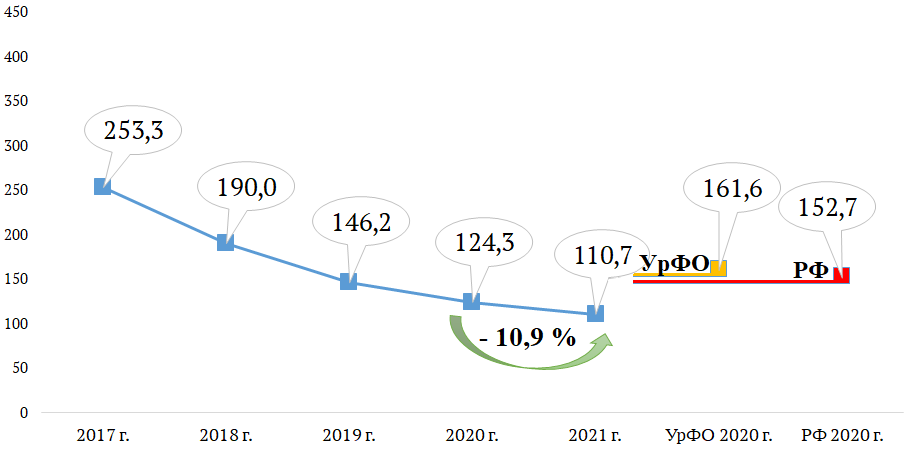 Рис.1. Динамика показателя болезненности наркоманией в 2017-2021 гг. (на 100 тысяч населения)Для сравнения, показатель болезненности наркоманией в Российской Федерации за 2020 год составляет 152,7 на 100 тыс. населения, по УрФО в 2020 году – 161,6 на 100 тыс. населения. В разрезе муниципальных образований (рис. 2) уровень болезненности наркоманией в 2021 году имеет тенденцию к незначительному увеличению на территории г. Урая на 2,8 %, что составляет 83,6 на 100 тыс. населения (абс. 34; в 2020 году – 81,3 на 100 тыс. населения, абс. 33), г. Ханты-Мансийска на 
6,7 %, что составляет 138,7 на 100 тыс. населения (абс. 143; в 2020 году – 130,0 на 100 тыс. населения, абс. 133) и на территории Сургутского района на 21,7 %, что составляет 74,5 на 100 тыс. населения (абс. 94; в 2020 году – 61,2 на 100 тыс. населения, абс. 77). В других муниципальных образованиях автономного округа отмечается снижение уровня болезненности наркоманией.В тоже время отмечается превышение уровня окружного показателя болезненности наркоманией в г. Югорске в 2,3 раза и составляет 254,3 на 100 тыс. населения (абс. 98); в Советском районе в 2,3 раза и составляет 249,3 на 100 тыс. населения (абс. 118); в г. Пыть-Яхе в 2,1 раза и составляет 235,8 на 100 тыс. населения (абс. 93), а также в городах Нижневартовск (на 51,3 %), Мегион (на 41,5%), Нягань (на 33,8 %) и Ханты-Мансийск (на 25,3 %).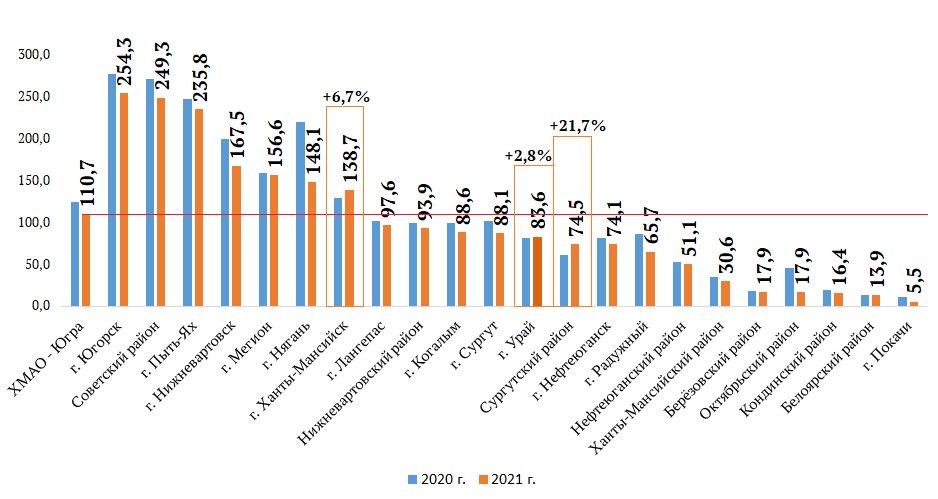 Рис. 2. Болезненность наркоманией в 2020 и 2021 гг. в разрезе муниципальных территорий (на 100 тысяч населения)В структуре болезненности (рис. 3) 51,9 % наркозависимых лиц имеют диагноз полинаркомании (потребление других наркотиков и их сочетаний) (2020 год – 49,4 %), 32,2 % - от употребления опиатов (2020 год- 36,1 %), 9,2 % - с зависимостью от психостимуляторов и 6,7 % - с зависимостью от каннабиноидов (в 2020 году – 8,3 % и 6,2 % соответственно). При этом наблюдается наибольшее число наркозависимых (рис. 4):- от употребления опиатов из числа зарегистрированных в муниципальных образованиях: в городах Когалым (62,3 %, абс. 38), Нижневартовск (56,5 %, абс. 264) и в Белоярском районе (100,0 %, абс. 4);- с полинаркоманией – в городах Радужный (100,0 %, абс. 29), Ханты-Мансийск (83,2 %, абс. 119), Нефтеюганск (75,8 %, абс. 72), Сургут (65,1 %, абс. 222) и в районах: Ханты-Мансийском (100,0 %, абс. 6), Октябрьском (100,0 %, абс. 5).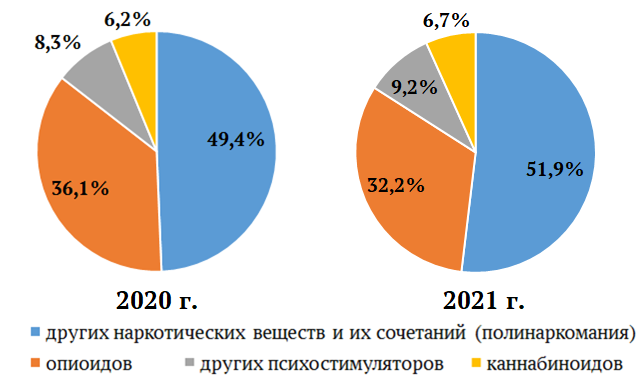 Рис. 3. Структура наркопотребления по болезненности в 2020 - 2021 гг.(в % от общего числа зарегистрированных наркозависимых)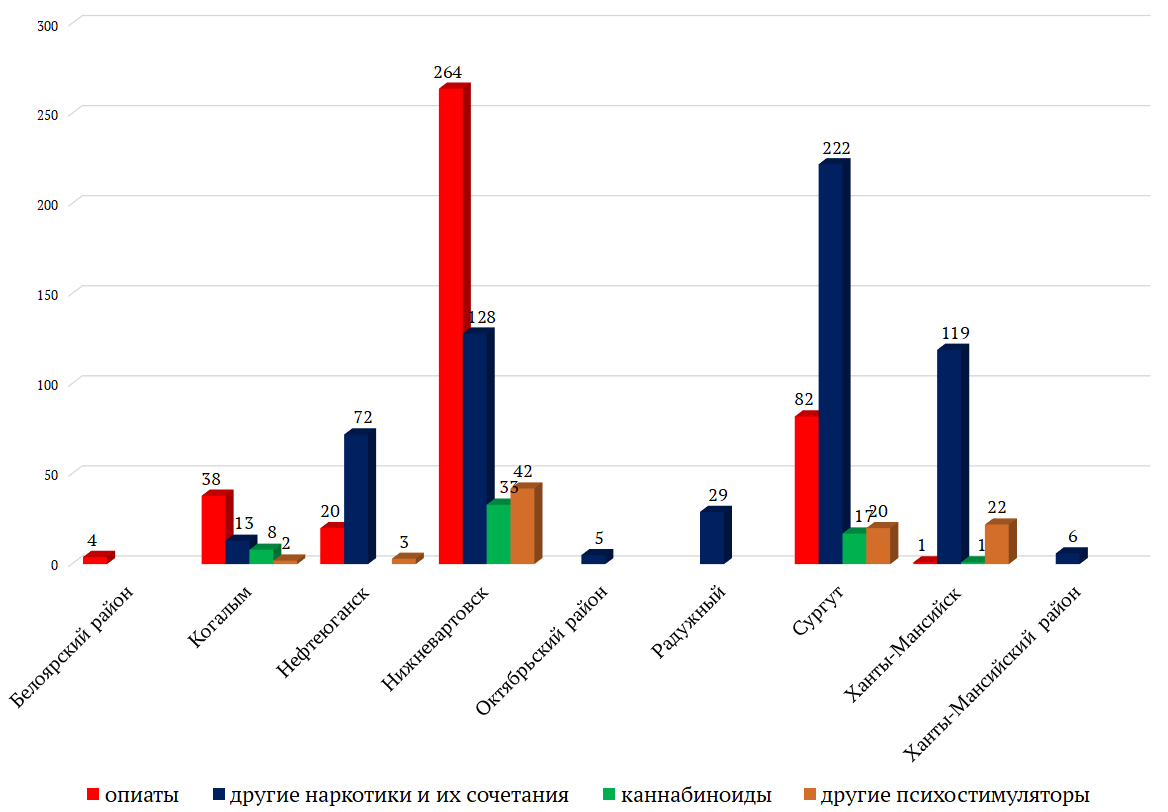 Рис. 4. Наибольшее число зарегистрированных наркозависимых, в структуре потребления наркотических средств в разрезе муниципальных образований в 2021 году (абс., чел.).Наибольшее число потребителей опиатов в структуре распространенности наркомании по нозологической форме зарегистрировано в Нижневартовске (43,9 %), потребителей других наркотиков и их сочетаний в г. Сургуте (22,9 %), психостимуляторов – в г. Нижневартовске (24,4 %), потребителей каннабиноидов в г. Нижневартовске – 26,2 %.Соотношение лиц, зарегистрированных с «синдромом зависимости от наркотиков», по полу составило в 2021 году М : Ж = 4,8 : 1, в процентном соотношении 82,8 % - мужчин и 17,2 % - женщин. В 2020 году соотношение М : Ж = 5,1 : 1, в процентном соотношении 83,6 % - мужчин и 16,4 % - женщин. Данная динамика показывает незначительное увеличение доли женщин, зарегистрированных с наркоманией на фоне общего снижения числа зарегистрированных лиц с наркоманией (рис. 5).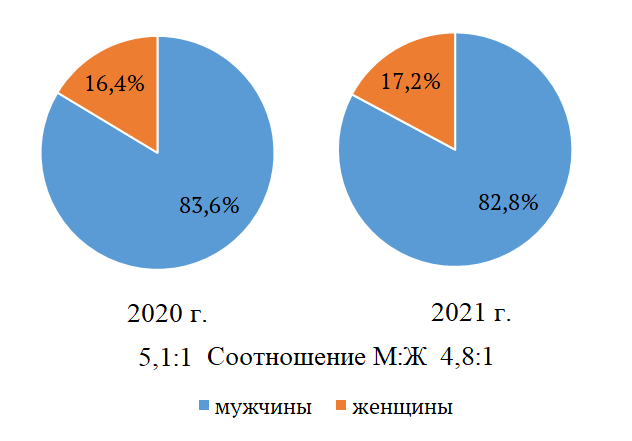 Рис. 5. Соотношение зарегистрированных наркозависимых по полу в 2020 - 2021 году (в % от общего числа зарегистрированных наркозависимых)В структуре болезненности за 2021 год зарегистрировано 7 несовершеннолетних с наркоманией (1 подросток с зависимостью от каннабиноидов в г. Нижневартовске, 6 подростков с полинаркоманией: 4 в г. Сургуте, по 1 в Нижневартовске и Сургутском районе), или 1,6 на 100 тыс. несовершеннолетних. В 2020 году было зарегистрировано 13 несовершеннолетних, или 3,0 на 100 тыс. несовершеннолетних, из них 9 подростков в г. Сургуте с полинаркоманией, 3 подростка в г. Нижневартовске, из них 2 с полинаркоманией и 1 с зависимостью от каннабиноидов и 1 подросток с полинаркоманией в Сургутском районе.Превалирующая возрастная группа среди зарегистрированных наркозависимых лиц – в возрасте 20-39 лет 74,9 % (в 2020 году – 76,3 %) (рис. 6).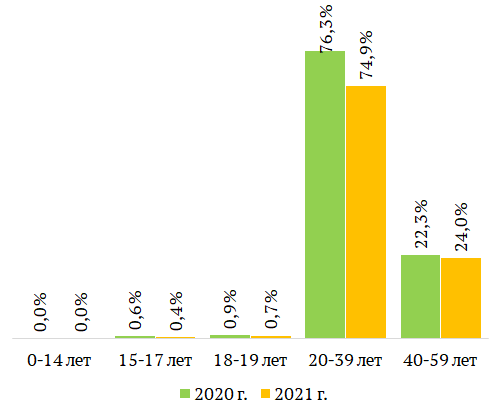 Рис. 6. Соотношение зарегистрированных наркозависимых по возрастув 2020 - 2021 году (в % от общего числа зарегистрированных наркозависимых в соответствующем году)Анализ динамики первичной заболеваемости наркоманиейУровень первичной заболеваемости наркоманией в 2017 году составлял 13,2 случаев на 100 тысяч населения, ежегодно данный показатель снижался, в 2021 году показатель первичной заболеваемости (т.е. количества впервые обратившихся за медицинской наркологической помощью в текущем году) наркоманией в Ханты-Мансийском автономном округе – Югре составил 3,8 на 100 тыс. населения (абс. 64) (рис. 7). Динамика снижения первичной заболеваемости наркоманией с 2017 года составила – 71,2 %. В целом, уровень первичной заболеваемости в автономном округе в 3,1 раза ниже, чем в УрФО (в 2020 году – 11,8 на 100 тыс. населения) и в 2,2 раза ниже среднего уровня по Российской Федерации (в 2020 году – 8,5 на 100 тыс. населения). 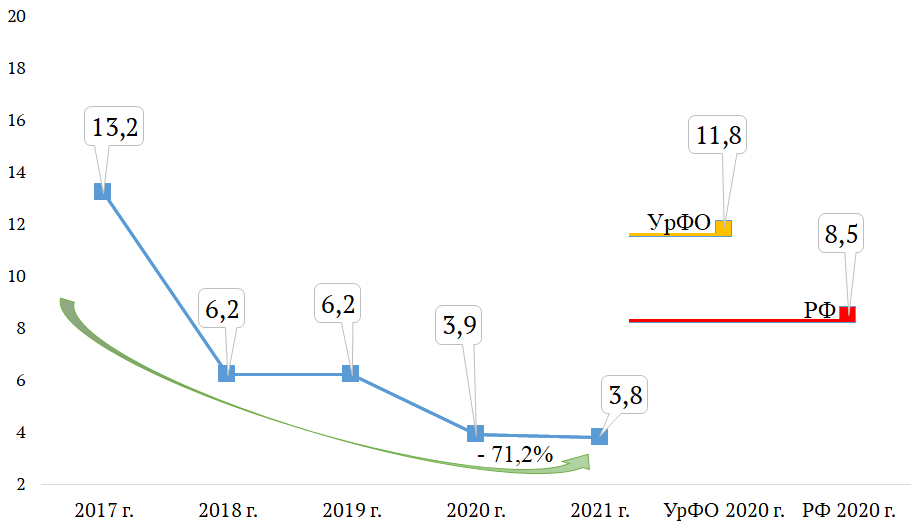 Рис. 7. Динамика первичной заболеваемости наркоманией в 2017-2021 гг. (на 100 тысяч населения)Увеличение первичной заболеваемости наркоманией зафиксировано в следующих муниципальных образованиях Ханты-Мансийского автономного округа - Югры (рис. 8): в городах Ханты-Мансийск – с 9-ти случаев в 2020 году до 16-ти новых случаев в 2021 году; Когалым – с 1-го случая в 2020 году до 4-х новых случаев в 2021 году; Нефтеюганск – с 3-х случаев в 2020 году до 5-ти новых случаев в 2021 году; Нягань – с 2-х случаев в 2020 году до 4-х новых случаев в 2021 году; Югорск – с 1-го случая в 2020 году до 3-х новых случаев в 2021 году; Мегион – с 2-х случаев в 2020 году до 3-х новых случаев в 2021 году;  а также в районах: Сургутском - с 4-х случаев в 2030 году до 9-ти новых случаев в 2021 году; и Нижневартовском - с 1-го случая в 2019 году до 3-х новых случаев в 2020 году.В г. Пыть-Яхе отмечается первичная заболеваемость наркоманией на уровне прошлого года и составляет 2,5 на 100 тыс. населения. 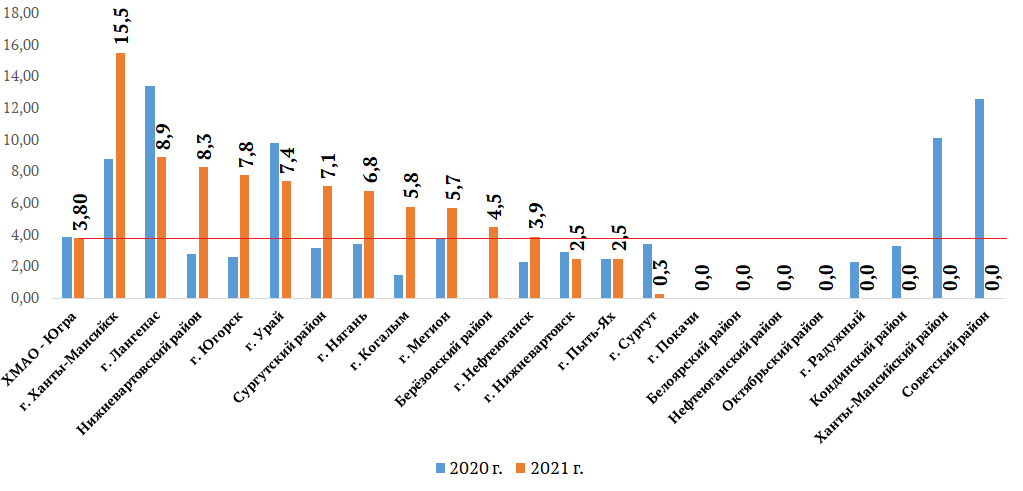 Рис. 8. Первичная заболеваемость наркоманией в 2020-2021 гг. (на 100 тысяч населения)Наблюдающийся тренд на увеличение первичной заболеваемости наркоманией в указанных муниципальных образованиях нельзя считать значимым, так как порядок цифр небольшой и разница составляет от единицы до 7-ми новых зарегистрированных случаев. В тоже время отмечается превышение уровня окружного показателя первичной заболеваемости наркоманией в городах Ханты-Мансийск в 4,1 раза и составляет 15,5 на 100 тыс. населения (абс. 16); Лангепас в 2,3 раза и составляет 8,9 на 100 тыс. населения (абс. 4); Югорск в 2,1 раза и составляет 7,8 на 100 тыс. населения (абс. 3); Урай в 1,9 раза и составляет 7,4 на 100 тыс. населения (абс. 3); в районах: Нижневартовском – в 2,2 раза и составляет 8,3 на 100 тыс. населения (абс. 3); Сургутском – в 1,9 раза и составляет 7,1 на 100 тысяч населения (абс. 9), а также в гг. Нягань (на 78,9 %), Когалым (на 52,6%), Мегион (на 50,0 %), и в Березовском районе (на 18,4 %).Стоит отметить, что в 2021 году взято под диспансерное наблюдение впервые в жизни по округу 64 человека с синдромом зависимости от наркотиков, из 64 человек впервые в жизни зарегистрированных медицинскими организациями с наркоманией. Данный факт демонстрирует что, все впервые выявленные лица с наркотической зависимостью дали добровольное информированное согласие на диспансерное наблюдение у врача-психиатра-нарколога. Число лиц, взятых впервые в жизни под диспансерное наблюдение с наркоманией составило 39,8 % от общего числа лиц, взятых под диспансерное наблюдение в 2021 году (161 случай). Таким образом, 97 человек ранее наблюдались медицинскими организациями в связи с наркологическими расстройствами.Количество лиц, зарегистрированных впервые в жизни с диагнозом наркомания в 2021 году в абсолютных показателях, следующее: г. Ханты-Мансийск – 16 человек, Сургутский район – 9 человек, города Нижневартовск – 7 человек, Нефтеюганск – 5 человек, Лангепас, Нягань и Когалым по 4 человека. В других муниципальных образованиях количество впервые выявленных случаев наркомании на медицинскую организацию не превышает 3-х человек. В муниципальных образованиях г. Покачи, Белоярский, Нефтеюганский и Октябрьский районы случаев первичной заболеваемости наркоманией в 2021 году не зарегистрировано, также, как и в 2020 году.Как видно из приведенных данных, тренд на снижение уровня первичной заболеваемости наркоманией среди населения сохраняется, и связано это с осознанием негативного эффекта от употребления психоактивных веществ как для жизни и здоровья, так и для социальной сферы жизнедеятельности у югорчан (административная и уголовная ответственность, проблемы в семейных отношениях, трудовая дезадаптация). Данная динамика стала возможной благодаря широко проводимым массовым профилактическим мероприятиям, пропаганде по формированию приверженности к ведению здорового образа жизни, и негативного отношения к потреблению наркотических и психотропных средств, поддержке активной гражданской позиции у каждого жителя Югры. Немаловажным является комплекс проводимых мероприятий правоохранительными органами по пресечению завоза и выявлению каналов сбыта наркотических средств на территории автономного округа.Сохраняется актуальной ситуация по преимущественному распространению наркотических средств путем «закладок» и способом их приобретения через интернет–площадки в теневом сегменте интернета. Дополнительно на распространение наркотических средств и психотропных веществ влияет учебная и трудовая миграция населения в населенные пункты автономного округа.Снижение первичной заболеваемости наркоманией зафиксировано в 8 из 22 муниципальных образований: - в г. Сургуте – на 91,2 % с 13-ти случаев до 1-го нового случая, при перерасчете на 100 тыс. населения: 2020 году – 3,4 и 2021 году – 0,3;- в Советском районе – на 100,0 % с 6-ти случаев до 0 новых случаев, при перерасчете на 100 тыс. населения: 2020 году – 12,6 и 2021 году – 0;- в г. Лангепасе – на 33,6 % с 6-ти случаев до 4-х новых случаев, при перерасчете на 100 тыс. населения: 2020 году – 13,4 и 2021 году – 8,9;- в Ханты-Мансийском районе – на 100,0 % с 2-х случаев до 0 новых случаев, при перерасчете на 100 тыс. населения: 2020 году – 10,1 и 2021 г. – 0;- в г. Урае – на 24,5 % с 4-х случаев до 3-х новых случаев, при перерасчете на 100 тыс. населения: 2020 году – 9,8 и 2021 году – 7,4;- в г. Нижневартовске – на 13,8 % с 8-ти случаев до 7-ми новых случаев, при перерасчете на 100 тыс. населения: 2020 году – 2,9 и 2021 году – 2,5.В г. Радужном и Кондинском районе в 2021 году первичная заболеваемость наркоманией не зарегистрирована, тогда как в 2020 году она составляла 2,3 (абс. 1) и 3,3 (абс. 1) на 100 тыс. населения соответственно. Из общего числа впервые заболевших наркоманией (рис. 9) в 2021 году у 76,6 % больных установлен диагноз «полинаркомания» (2020 году – 76,9 %); «Зависимость от психостимуляторов» – 12,5 % (2020 году – 12,3 %); «зависимость от каннабиноидов» – 7,8 % (2020 году – 7,7 %); диагноз «зависимость от опиатов» (героин, морфин, дезоморфин) – 3,1 % случаев (2020 году – 3,1%). Таким образом, в 2021 году отмечается сохранение структуры наркопотребления аналогично 2020 году среди лиц, выявленных впервые в жизни в связи с потреблением наркотических средств разных групп, на фоне снижения их абсолютного числа.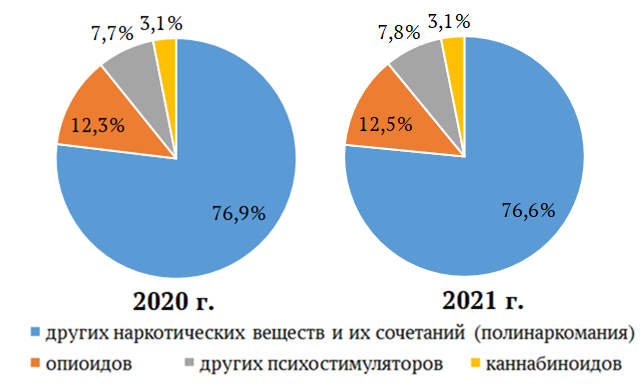 Рис. 9. Структура наркопотребления по первичной заболеваемости 
в 2020 - 2021 гг.Соотношение лиц, зарегистрированных впервые в жизни с «синдромом зависимости от наркотиков», по полу составило в 2021 году М : Ж = 3,0 : 1, в процентном соотношении 75,0 % - мужчин и 25,0 % - женщин. В 2020 году соотношение М : Ж = 4,9 : 1, в процентном соотношении 83,1 % - мужчин и 16,9 % - женщин. Данная динамика показывает относительное и абсолютное увеличение доли женщин, зарегистрированных с наркоманией впервые в жизни (рис. 10).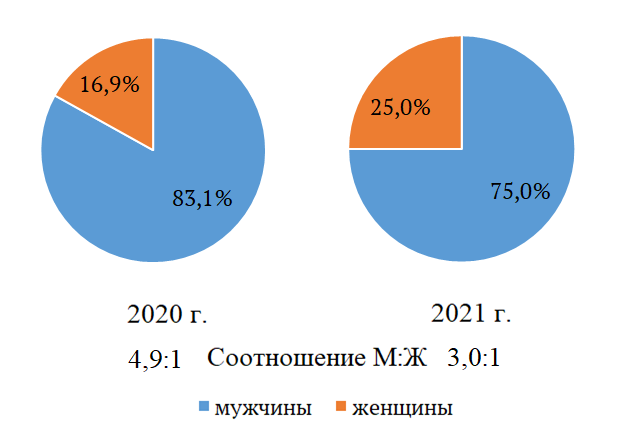 Рис. 10. Соотношение зарегистрированных впервые в жизни наркозависимых по полу в 2020 - 2021 году (в % от общего числа наркозависимых зарегистрированных впервые в жизни)В структуре первичной заболеваемости наркоманией за 2021 год был зарегистрирован 1 несовершеннолетний подросток в возрасте 15-17 лет с полинаркоманией в г. Сургуте. В 2020 году были зарегистрированы 3 несовершеннолетних подростка в возрасте 15-17 лет из них: 1 подросток в г. Нижневартовске с «зависимостью от каннабиноидов» и 2 подростка с «потреблением других наркотиков и их сочетаний» (полинаркомания) по 1-му в г. Сургуте и Сургутском районе.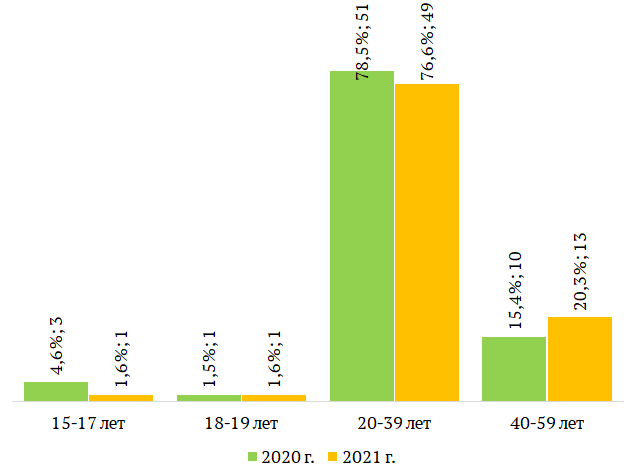 Рис. 11. Соотношение зарегистрированных впервые в жизни наркозависимых по возрасту в 2020 - 2021 году (в % от общего числа зарегистрированных впервые в жизни наркозависимых в соответствующем году)Превалирующая возрастная группа среди зарегистрированных впервые в жизни наркозависимых лиц – в возрасте 20-39 лет 76,6 % (в 2020 году – 78,5 %) (рис. 11).В связи со смертью с диспансерного наблюдения в 2021 году снято 68 больных наркоманией, что ниже показателя прошлого года на 10 случаев (78 человек). В структуре смертности (рис. 12) лидирующее место занимают соматические заболевания – 58 случаев (85,3 %), в 2020 году 75 случаев (96,2 %), самоубийство – 3 случая (4,4 %), аналогичный период прошлого года – 2 случая (2,6 %), острое отравление (передозировка) наркотиками – 0 случаев АППГ – 1 случай (1,3%). Кроме того, в 2021 году несчастный случай явился причиной смерти 1 больного наркоманией (1,5 %), в 2020 году – 0 случаев; другие причины – 6 случаев (8,8%), АППГ – 0 случаев.Доля лиц с наркоманией, снятых с диспансерного наблюдения в связи со смертью, составляет в 2021 году 4,2 на 100 больных среднегодового контингента, что на 4,5 % меньше, чем в прошлом году – 4,4 на 100 среднегодовых больных. Для сравнения данный показатель по РФ в 2017 году составлял 2,9; по УрФО – 3,0 на 100 больных среднегодового контингента. 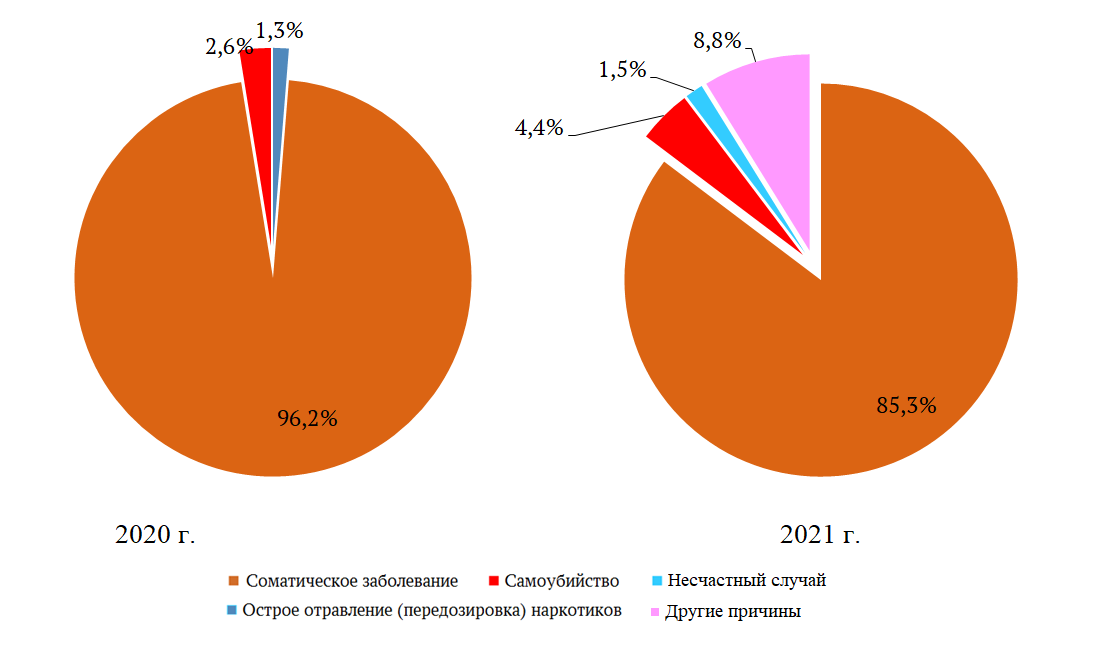 Рис. 12. Причины смерти больных наркоманией в 2020-2021 гг.В течение последних пяти лет наркологическую ситуацию в автономном округе определяет тенденция по употреблению синтетических наркотиков и их сочетания, а также употребление опиоидных наркотиков.Анализируя динамику распространенности наркомании в автономном округе, прежде всего, необходимо отметить стабильное снижение данного показателя в течение последних 5 лет. Уровень болезненности наркоманией в Ханты-Мансийском автономном округе – Югре по сравнению со средним уровнем по Российской Федерации ниже, что обусловлено доступностью государственной наркологической помощи, умеренной выявляемостью наркологических расстройств среди населения, что в свою очередь связано с высоким удельным весом городского населения (более 92,3 %), оснащенностью наркологической службы, большим охватом трудоспособного населения предварительными и периодическими медицинскими осмотрами. Важно отметить, что за последние 4 года число потребителей наркотических средств и психотропных веществ объективно уменьшилось в связи с проводимой мультидисциплинарной профилактической работой на межведомственном уровне. В силу изменений и поправок к Порядку диспансерного наблюдения, внесенных приказом Минздрава РФ от 30 июля 2019 года № 573н, утратило силу положение о снятии с диспансерного наблюдения лиц с наркологическими расстройствами в связи с отсутствием сведений и в результате осуждения пациента к лишению свободы на срок свыше 1 года.Статистический учет больных наркоманий, регламентированный приказом Минздрава РФ от 30июля 2019 года № 573н, соответствует приказу Росстата от 22 ноября 2010 года № 409 «Об утверждении практического инструктивно-методического пособия по статистике здравоохранения», в соответствии с которым заболевание регистрируется медицинской организацией только при обращении пациента за медицинской помощью.Дополнительно в соответствии с действующим федеральным законодательством, диспансерное наблюдение над пациентами устанавливается при наличии следующих условий: получение от пациента в письменной форме добровольного информированного согласия на лечение и диспансерное наблюдение; установление наркологического диагноза. Доля лиц с наркоманией, снятых с диспансерного наблюдения в связи с выздоровлением (длительным воздержанием), составляет в 2021 году 9,8 на 100 больных среднегодового контингента, что на 12,5 % ниже, чем в 2020 году – 11,2 на 100 среднегодовых больных. Данный показатель отражает увеличение числа лиц, снятых с наблюдения в связи с выздоровлением от числа лиц, состоящих под наблюдением, выраженное на 100 больных среднегодового контингента. Для сравнения данный показатель по РФ в 2020 году составлял 4,4; по УрФО – 6,1 на 100 больных среднегодового контингента. Доля лиц с пагубным употреблением наркотиков, снятых с диспансерного наблюдения в связи с выздоровлением (длительным воздержанием), составляет в 2021 году 31,4 на 100 больных среднегодового контингента, что на 64,4 % больше, чем в 2020 году – 19,1 на 100 среднегодовых больных.Рассматривая динамику показателей общей и первичной заболеваемости наркоманией за 2021 год, можно сделать следующие выводы. Имеет место снижение общей и первичной заболеваемости наркоманией как среди всего населения, так и среди несовершеннолетних, снижение общей заболеваемости пагубного употребления наркотиков среди всего населения, и увеличение общей заболеваемости пагубного употребления наркотиков среди несовершеннолетних, увеличение первичной заболеваемости пагубного употребления наркотиков как среди всего населения, так и среди несовершеннолетних. Мероприятия направленные на снижение распространения наркопотребления, лечебно-профилактические мероприятия для лиц, имеющих наркотическую зависимость, реабилитационные среднесрочные и долгосрочные программы, а также введение ограничительных мероприятий в связи с пандемией новой коронавирусной инфекции (COVID-19) в 2020-2021 годах привели к тому, что количество впервые заболевших наркоманией стало меньше, чем в предыдущем году, за счет снижения спроса и предложения на наркотические средства и психотропные вещества. Такая тенденция сохраняется с 2016 года. Однако количество впервые заболевших пагубным употреблением наркотиков лиц увеличилось в 2021 году в сравнении с 2020 годом. Такую тенденцию можно объяснить тем, что увеличилось выявление потребителей наркотических средств, и числа ранее по попадавших в поле зрение специалистов наркологической службы, за счет активного межведомственного взаимодействия с правоохранительными органами, системой образования и другими субъектами профилактики, изменением подходов к проведению профилактических медицинских осмотров с применением обязательных и дополнительных диагностических методов исследования по определению психоактивных веществ в биологических средах человека.Анализ изменения структуры наркопотребления показывает превалирование доли потребителей синтетических наркотиков, учитываемых в диагностической группе «потребители других наркотических веществ (полинаркомания)».Количество лиц, зарегистрированных с диагнозом «употребление наркотических веществ с вредными последствиями» (т.е. потребление с ущербом для физического или психического здоровья, но с еще не сформированным синдромом зависимости), составило в 2021 году 1002 человека, или 59,4 на 100 тысяч населения. В 2020 году их число составляло 1041 человек, или 61,9 на 100 тыс. населения. Снижение составило 4,0 % (рис. 13). Распространенность пагубного употребления наркотиков в целом по Ханты-Мансийскому автономному округу – Югре ниже, чем в РФ на 44,6 % (107,3 на 100 тысяч населения в 2020 году), и ниже на 38,6 %, чем в УрФО (96,8 на 100 тысяч населения в 2020 году).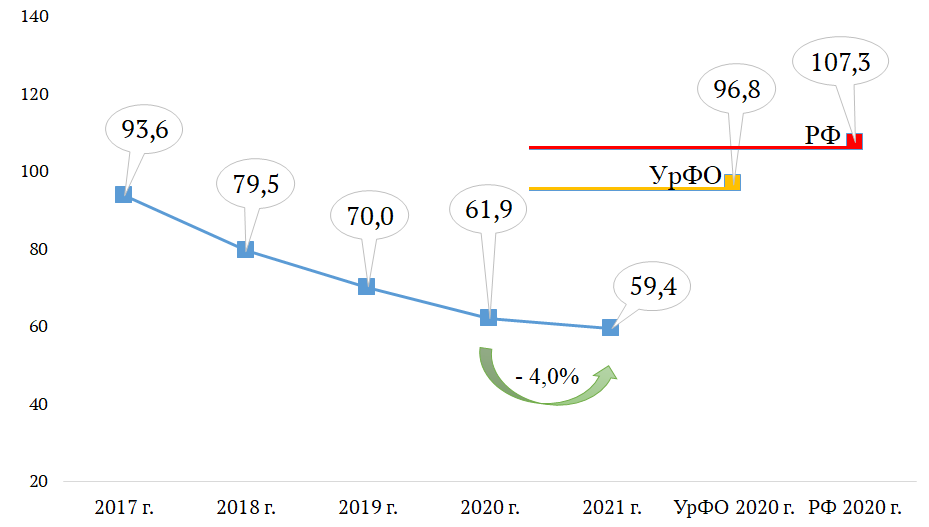 Рис.13. Динамика показателя болезненности пагубного употребления наркотиков в 2017-2021 гг. (на 100 тысяч населения)Отмечается незначительное увеличение числа несовершеннолетних лиц, зарегистрированных с пагубным употреблением наркотиков. Так, общая заболеваемость пагубным употреблением наркотиков среди несовершеннолетних в 2021 году составила 5,6 на 100 тыс. несовершеннолетних (абс. 24), что на 19,1 % выше, чем в 2020 году – 4,7 на 100 тыс. несовершеннолетних, или 20 несовершеннолетних.В соответствии с Порядком диспансерного наблюдения за лицами с психическими расстройствами и (или) расстройствами поведения, связанными с употреблением психоактивных веществ, утвержденным приказом Министерства здравоохранения РФ от 30 декабря 2015 года № 1034н, согласие на диспансерное наблюдение на конец 2021 года имеется от 11 несовершеннолетних из числа зарегистрированных с пагубным употреблением наркотических средств (45,8 %), в прошлом 2020 году – 55,0 % (11 из 20 человек). Остальные несовершеннолетние из числа зарегистрированных были сняты в течение 2021 года с диспансерного наблюдения, либо отказались от диспансерного наблюдения, либо были переведены во взрослую группу наблюдения в связи с достижением совершеннолетия.В разрезе муниципальных образований (рис. 14) отмечается увеличение показателя распространенности пагубного употребления наркотиков среди несовершеннолетних в г. Сургуте – с 7 случаев в 2020 году до 14 случаев в 2021 году (2020 году – 6,8 и 2021 году – 13,9 на 100 тысяч несовершеннолетних). 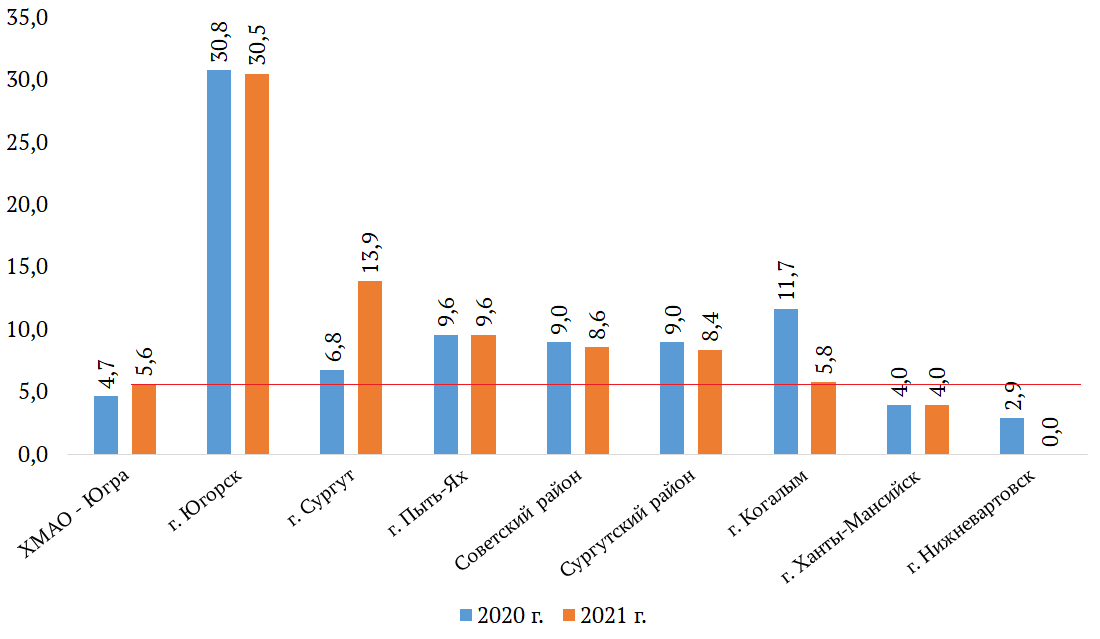 Рис. 14. Зарегистрировано несовершеннолетних с диагнозом «употребление наркотиков с вредными последствиями» в 2020-2021 гг. (на 100 тысяч несовершеннолетних)Также в следующих муниципальных образованиях зафиксировано снижение распространенности пагубного употребления наркотиков среди несовершеннолетних: - г. Когалым – с 2 случаев (11,7 на 100 тыс. несовершеннолетних) до 1 случая (5,8 на 100 тыс. несовершеннолетних).- г. Нижневартовск – с 2 случаев (2,9 на 100 тыс. несовершеннолетних) до 0 случаев.Снижение относительных показателей по г. Югорску (с 30,8 до 30,5 на 100 тыс. несовершеннолетних), а также по Сургутскому (с 9,0 до 8,4 на 100 тыс. несовершеннолетних) и Советскому (с 9,0 до 8,6 на 100 тыс. несовершеннолетних) районам на 1,0% ; 6,7% и 4,4 % соответственно при стабилизации абсолютных показателей (Югорск – абс. 3; Сургутский район – абс. 3; Советский район – абс. 1) произошел за счет изменения общей численности населения указанных муниципальных образований.Отмечается стабилизация динамики распространенности пагубного употребления наркотиков среди несовершеннолетних в следующих муниципальных образованиях: города Пыть-Ях и Ханты-Мансийск, где были зарегистрированы по 1 несовершеннолетнему, что в перерасчете на 100 тыс. несовершеннолетних составляет 9,6 и 4,0 соответственно. В других муниципальных образованиях распространённость пагубного употребления наркотиков среди несовершеннолетних не зарегистрирована в 2020-2021 годах.Кроме того, в 2021 году в следующих муниципальных образованиях зафиксирована распространенность пагубного употребления наркотиков без синдрома зависимости среди несовершеннолетних потребителей психоактивных веществ, выше, чем в целом по автономному округу: г. Югорск – превышение показателя по автономному округу в 5,4 раза; г. Сургут – превышение показателя по автономному округу в 2,5 раза.На подобную выявляемость оказывает большое влияние ряд факторов, по выявлению несовершеннолетних наркопотребителей на начальной стадии, когда ещё не сформировалась зависимость, а именно: 1) в городах Сургуте, Нефтеюганске, Нижневартовске, Лангепасе, Радужном и пос. Алябьево Советского района функционируют наркологические кабинеты по обслуживанию детско-подросткового населения; 2) кабинет детской психотерапевтической помощи в структуре амбулаторного психотерапевтического отделения в г. Сургуте; 3) в городах заключены ряд соглашений о взаимодействии между учреждениями и ведомствами, комиссиями по делам несовершеннолетних, что позволяет осуществлять плодотворное сотрудничество, направленное на профилактику наркотизации с соблюдением правовых норм. Все это позволило повысить диагностику и выявляемость потребителей наркотиков среди несовершеннолетних, фактически на этапе первого опыта наркопотребления.Анализ динамики количества лиц, употребляющих наркотики с вредными последствиями позволяет говорить о снижении данного показателя по сравнению с 2017 годом среди населения в целом, и незначительное увеличение в 2021 году в сравнении с 2020 годом по числу несовершеннолетних потребителей наркотических веществ. Уровень первичной заболеваемости пагубного употребления наркотиков без синдрома зависимости в Югре (рис. 15) в 2021 году составил 7,2 на 100 тыс. населения, или 122 новых случаев, что на 1,4 % ниже, чем в 2020 году, когда было выявлено 122 новых случаев, или 7,3 на 100 тыс. населения. Отличие относительных показателей, при аналогичных абсолютных данных связано с разницей численности населения в 2020 - 2021 годах. Для сравнения в Уральском Федеральном округе показатель за 2020 год составил 17,6 на 100 тысяч населения, по Российской Федерации – 16,7 на 100 тысяч населения. 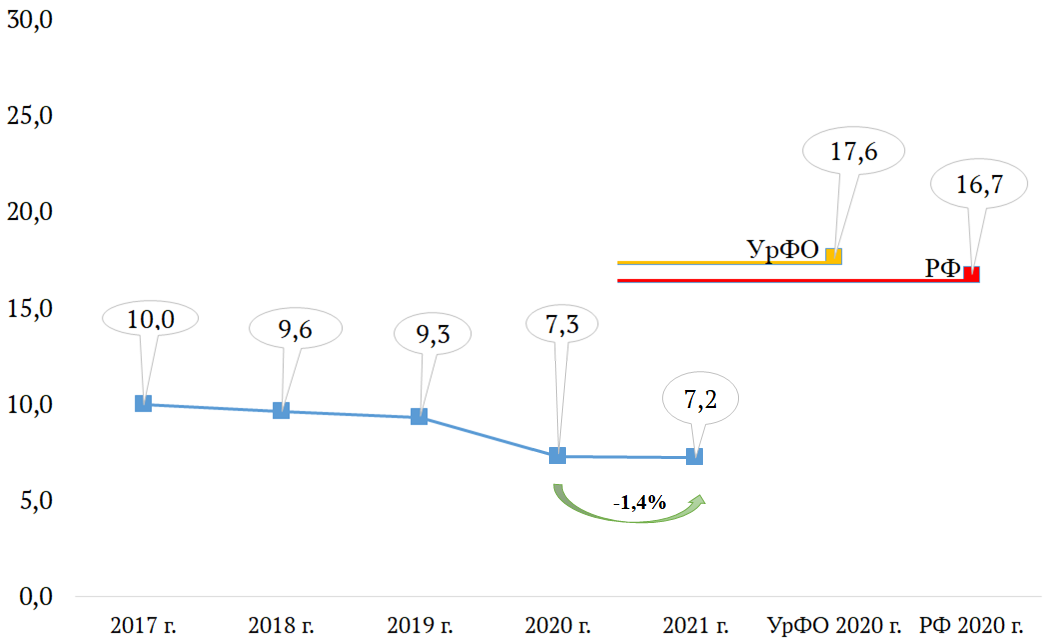 Рис. 15. Динамика показателя первичной заболеваемости пагубного употребления наркотиков в 2017-2021 гг. (на 100 тысяч населения)Увеличение первичной заболеваемости пагубного употребления наркотиков без синдрома зависимости зафиксировано в следующих муниципальных образованиях Ханты-Мансийского автономного округа - Югры (Рис. 16):- в г. Лангепасе увеличение в 2,6 раза с 5 случаев в 2020 году (11,1 на 100 тыс. населения) до 13 случаев в 2021 году (28,8 на 100 тыс. населения);- в г. Урае увеличение в 2,7 раза с 3 случаев в 2020 году (7,4 на 100 тыс. населения) до 8 случаев в 2021 году (19,7 на 100 тыс. населения); - в Сургутском районе увеличение в 3,2 раза с 5 случаев в 2020 году (4,0 на 100 тыс. населения) до 16 случаев в 2021 году (12,7 на 100 тыс. населения);- в г. Югорске увеличение с 3 случаев в 2020 году (7,8 на 100 тыс. населения) до 4 случаев в 2021 году (10,4 на 100 тыс. населения);- в г. Сургуте увеличение в 1,9 раза с 14 случаев в 2020 году (3,6 на 100 тыс. населения) до 26 случаев в 2021 году (6,7 на 100 тыс. населения);- в Нефтеюганском районе увеличение с 0 случаев в 2020 году до 3 случаев в 2021 году (6,7 на 100 тыс. населения); - в г. Ханты-Мансийске увеличение с 3 случаев в 2020 году (2,9 на 100 тыс. населения) до 5 случаев в 2021 году (4,8 на 100 тыс. населения); - в Березовском районе увеличение с 0 случаев в 2020 году до 1 случая в 2021 году (4,5 на 100 тыс. населения); - в Октябрьском районе увеличение с 0 случаев в 2020 году до 1 случая в 2021 году (3,6 на 100 тыс. населения).В г. Мегионе и Белоярском районе в 2021 году уровень первичной заболеваемости пагубного употребления наркотиков соответствует показателю 2020 года и составляет 18,9 и 3,5 на 100 тыс. населения соответственно.Кроме того, в Нижневартовском и Ханты-Мансийском районах в 2020-2021 годах не зарегистрированы впервые в жизни потребители наркотиков с вредными последствиями. В других муниципальных образованиях Югры отмечается снижение первичной заболеваемости пагубного употребления наркотиков с вредными последствиями.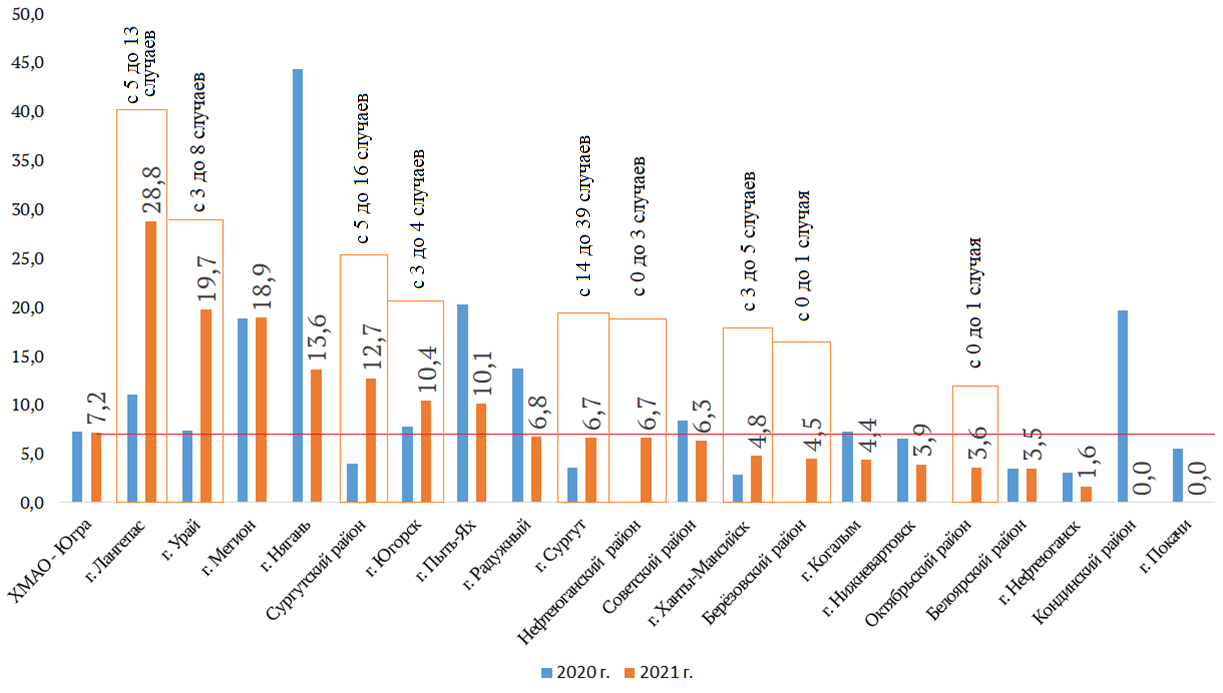 Рис. 16. Зарегистрировано впервые в жизни с диагнозом «употребление наркотиков с вредными последствиями» в 2020-2021 гг. (на 100 тысяч населения)Стоит отметить, что наблюдающаяся динамика первичной заболеваемости пагубного употребления наркотиков без синдрома зависимости в муниципальных образованиях, где порядок цифр небольшой и разница составляет от единицы до 10-ти новых зарегистрированных случаев нельзя считать значимой. В структуре первичной заболеваемости пагубного употребления наркотиков за 2021 год было зарегистрировано 11 несовершеннолетних пациентов (АППГ – 8), все подростки (9 в г. Сургуте и 2 в Сургутском районе). В 2020 году три ребенка в возрасте до 14 лет (по одному в г. Когалым, Советском и Сургутском районах) и пять подростков в возрасте 15-17 лет (два в г. Югорске, по одному в г. Сургуте, Ханты-Мансийске и Сургутском районе). Данная динамика обусловлена как незначительным увеличением обращений за медицинской наркологической помощью у лиц, употребляющих психоактивные вещества без сформированной зависимости, так и эффективностью мероприятий, направленных на раннее выявление незаконного потребления и сокращение возможностей приобретения наркотических средств, на фоне массовых санитарно-просветительных и профилактических мероприятий, с широким охватом различных групп населения: профилактические осмотры в учебных заведениях, предварительные, периодические и профилактические медицинские осмотры работающего населения, наступление правовых последствий за употребление наркотических средств и психотропных веществ без назначения врача, а также введенных ограничительных мероприятий на территории Ханты-Мансийского автономного округа – Югры в связи с пандемией новой коронавирусной инфекции (COVID-19).Имеют ВИЧ–позитивный статус 654 человека из числа зарегистрированных больных с наркоманией (35,0 % зарегистрированных больных с наркоманией), в 2020 году 709 человек, или 33,9 %; и 78 человек из числа потребителей наркотиков с вредными последствиями (7,8 % зарегистрированных больных с пагубным употреблением наркотиков), в 2020 году 78 человек, или 7,5 %. Удельный вес ВИЧ-позитивных среди зарегистрированных потребителей наркотиков инъекционным способом в 2021 году составил 46,6 %, в 2020 году – 33,3 %. Для сравнения в Уральском Федеральном округе данный показатель в 2020 году составил 38,8 %, по Российской Федерации – 27,2 %. Удельный вес потребителей наркотиков инъекционным способом в общем числе зарегистрированных потребителей наркотиков (число лиц с синдромом зависимости и с пагубным употреблением наркотиков) в 2021 году составил 10,4 %, в 2020 году – 13,4 %. Для сравнения в Уральском Федеральном округе данный показатель в 2020 году составил 41,2 %, по Российской Федерации – 43,3 %.Таким образом, доля ВИЧ-инфицированных среди лиц, употребляющих наркотики, по сравнению с 2020 годом увеличилась, на фоне снижения общего числа зарегистрированных потребителей наркотиков, и незначительном сокращении числа лиц имеющих положительный ВИЧ-статус. Из числа больных наркоманией, состоящих под наблюдением на конец 2021 года, находятся в ремиссии: от 6 месяцев до 1 года 19,5 больных на 100 больных среднегодового контингента с наркотической зависимостью (2020 год – 17,8 на 100 больных среднегодового контингента); от 1 года до 2 лет – 18,8 на 100 больных среднегодового контингента (2020 год – 17,0 на 100  больных среднегодового контингента); свыше 2-х лет – 16,0 на 100 больных среднегодового контингента (2020 год – 15,5 на 100 больных среднегодового контингента). Для сравнения, показатель числа больных, находящихся в ремиссии от 1 года до 2-х лет, на 100 больных наркоманией среднегодового контингента в Российской Федерации за 2020 год составляет 13,1, по УрФО – 18,9; находящихся в ремиссии свыше 2-х лет – по РФ за 2020 год – 11,5, по УрФО – 12,7 на 100 больных наркоманией среднегодового контингента. За 2021 год в целом по автономному округу на наркологических и психиатрических койках пролечено 700 человек с различными наркологическими расстройствами (АППГ – 607), связанными с употреблением наркотиков.Из 562 пролеченных пациентов с синдромом зависимости от наркотиков и перенесших психозы вследствие употребления наркотиков, в программы стационарной реабилитации включены 83 пациента (14,8 % от числа пролеченных, АППГ – 18,8 %), при этом 72 пациента (86,7 % из числа включённых, АППГ – 81,8 %) успешно окончили курс стационарной реабилитации. Средняя длительность стационарной реабилитации составила 139,3 койко-дней (АППГ – 127,5 койко-дней).Кроме того, в 2021 году 3,9 % больных наркотической зависимостью (абс. 72) из числа состоящих под наблюдением в 2021 году больных с наркоманией были включены в программы амбулаторной реабилитации, 43,1 % из них успешно завершили реабилитационные программы (абс. 31 чел.). В 2020 году 2,7 % наркозависимых были включены (абс. 56) в амбулаторные реабилитационные программы, 53,6 % из них их завершили (абс. 30 чел.).Анализируя итоги работы наркологической службы за 2021 год, можно говорить о сохранении тенденции к снижению общей и первичной заболеваемости наркоманией как среди всего населения, так и среди несовершеннолетних, снижению общей заболеваемости пагубного употребления наркотиков среди всего населения, и увеличению общей заболеваемости пагубного употребления наркотиков среди несовершеннолетних, увеличению первичной заболеваемости пагубного употребления наркотиков как среди всего населения, так и среди несовершеннолетних. На текущие показатели оказывается влияние медицинской сферы на законодательном и организационном уровнях: оказание медицинской помощи в соответствии с Порядком оказания медицинской помощи по профилю «психиатрия-наркология», а также установление и осуществление наблюдения за больным с наркологическим расстройством в соответствии с Порядком диспансерного наблюдения за лицами с психическими расстройствами и (или) расстройствами поведения, связанными с употреблением психоактивных веществ; на ресурсно-техническом уровне - увеличение объемов химико-токсикологических исследований и обеспечение контроля качества этих исследований. Кроме того, результаты работы других ведомств, в том числе и функционирование межведомственных взаимодействий позволило, в том числе в связи с изменениями в законодательном поле, расширить возможности проведения лечебно-профилактической работы с лицами, привлеченными к уголовной и административной ответственности. Стало доступным проведение обязательного и альтернативного лечения от наркотической зависимости. Так, в течение 2021 года обратились в связи с решением суда о назначении обязательного или альтернативного лечения 159 человек с синдромом зависимости от наркотиков (АППГ – 170 чел.). Успешно закончивших такое лечение – 137 человек или 80,1 %, от числа прекративших обязательное или альтернативное лечение – 171 чел. В 2020 году – успешно завершили лечение 124 человека, или 81,0 % от числа окончивших лечение (абс. 153). Прервавших лечение и отказавшихся его проходить в 2021 году – 34 человека (19,9 % от количества окончивших лечение), в 2020 году – 29 человек, или 19,0 % от количества окончивших лечение. Продолжили лечение на конец года – 60 человек (2020 г. – 72 человека). Анализ и оценка факторов, причин и условий, оказывающих влияние на наркотизацию населения автономного округаОсновными факторами, влияющими на распространение наркомании и наркопреступности, по-прежнему остаются высокие доходы населения Югры, обусловленное этим прибытие большого количества лиц из других регионов России и стран ближнего зарубежья, высокая доля городского населения (92,3 %), а также развитая инфраструктура и транспортно-логистическая сеть (автомобильные дороги, ж/д пути и др.) особенно в отношении крупных городов автономного округа. Увеличение первичной заболеваемости наркоманией зафиксировано в следующих муниципальных образованиях Ханты-Мансийского автономного округа - Югры: в городах Ханты-Мансийск, Когалым, Нефтеюганск, Нягань, Югорск, Мегион, в Сургутском и Нижневартовском районах. В тоже время отмечается превышение уровня окружного показателя первичной заболеваемости наркоманией в городах Ханты-Мансийск, Лангепас, Югорск, Урай, Нягань, Когалым, Мегион, в Нижневартовском, Сургутском, Березовском районах. Данная ситуация объясняется наличием транспортно-логистической развязки (к примеру: автодорога и железная дорога, соединяющая г. Югорск с г. Нижний Тагил Свердловской области), соседством с прилегающими населенными пунктами других регионов Российской Федерации, миграционными потоками и бесконтактным приобретением наркотиков. В г. Пыть-Яхе отмечается первичная заболеваемость наркоманией на уровне прошлого года и составляет 2,5 на 100 тыс. населения. В муниципальных образованиях г. Покачи, Белоярский, Нефтеюганский и Октябрьский районы случаев первичной заболеваемости наркоманией в 2021 году не зарегистрировано, также, как и в 2020 году.Что касается мотивов, удерживающих от потребления наркотиков, по мнению врачей-психиатров-наркологов, ими является осознанное отрицательное отношение к потреблению наркотиков, особенно распространённых в настоящее время синтетических наркотиков с их тяжелыми осложнениями, риск ранней смерти, опасность инфицирования ВИЧ-инфекцией и вирусными гепатитами, потеря уважения близких и боязнь потерять семью. В настоящее время все больше среди молодежи приобретают актуальность позитивные социальные ценности: получение образования, высококвалифицированной специальности.  Это учитывается при разработке методических материалов по профилактике наркомании, фокусируя внимание, прежде всего на ценностные мотивы, а не «запугивание» риском негативных последствий для здоровья. К тому же, появляется общественное понимание того, что при административном задержании и при обнаружении факта употребления наркотических средств, потребитель рискует безвозвратно потерять престижную работу, и не реализовать свой личностный потенциал.Основным и преимущественным местом распространения наркотиков является сеть Интернет. Результаты мониторинга наркоситуации свидетельствуют о сохранении достаточно высокого уровня наркотизации населения округа, особенно молодежи в возрастной группе 18-39 лет. Сохраняется актуальной ситуация по преимущественному распространению наркотических средств путем «закладок» и способом их приобретения через интернет–площадки в теневом сегменте интернета. Дополнительно на распространение наркотических средств и психотропных веществ влияет учебная и трудовая миграция населения в населенные пункты.Увеличение первичной заболеваемости пагубного употребления наркотиков без синдрома зависимости зафиксировано в 2021 году в следующих муниципальных образованиях Ханты-Мансийского автономного округа - Югры: в городах Лангепасе, Урае, Югорске, Сургуте, Ханты-Мансийске, в Сургутском, Нефтеюганском, Березовском, Октябрьском районах. В г. Мегионе и Белоярском районе в 2021 году уровень первичной заболеваемости пагубного употребления наркотиков соответствует показателю 2020 года. Кроме того, в Нижневартовском и Ханты-Мансийском районах в 2020-2021 годах не зарегистрированы впервые в жизни потребители наркотиков с вредными последствиями. Стоит отметить, что динамика первичной заболеваемости пагубного употребления наркотиков без синдрома зависимости в указанных  выше муниципальных образованиях составляет от единицы до 10-ти новых зарегистрированных случаев, что нельзя считать значимым показателем роста. Данная динамика обусловлена как незначительным увеличением обращений за медицинской наркологической помощью у лиц, употребляющих психоактивные вещества без сформированной зависимости, так и эффективностью мероприятий, направленных на раннее выявление незаконного потребления и сокращение возможностей приобретения наркотических средств, на фоне массовых санитарно-просветительных и профилактических мероприятий, с широким охватом различных групп населения: профилактические осмотры в учебных заведениях, предварительные, периодические и профилактические медицинские осмотры работающего населения, наступление правовых последствий за употребление наркотических средств и психотропных веществ без назначения врача, а также введенных ограничительных мероприятий на территории Ханты-Мансийского автономного округа – Югры в связи с пандемией новой коронавирусной инфекции (COVID-19).По экспертным заключениям специалистов Департамента социального развития Ханты-Мансийского автономного округа – Югры влияющими на наркотизацию населения факторами являются также:- неблагополучие семьи, нарушение детско-родительских отношений, нарушение социальных связей, отсутствие или искажение семейных ценностей; неучастие родителей в воспитании детей или безответственное отношение к своим детям приводит к риску наркотизации.
Анализ социального портрета зависимого человека (участвовало 35 чел) показывает, что первые пробы ПАВ чаще всего происходят в 11-13 лет;- наличие «социальных групп риска»;- доступность информации (социальные сети, «реклама на заборах»);- наличие стереотипа безопасности потребления «легких» наркотиков, у молодого поколения «мода» на наркотики.Автономной некоммерческой организацией «Центр социальной реабилитации «Феникс» среди клиентов учреждения с 2020 года проводится анкетирование по вопросу: «Причины и условия, оказывающие влияние на наркотизацию населения автономного округа». В опросе приняло участие в 2021 году 29 человек (2020 год – 35 человек). В результате анкетирования были выявлены следующие факторы:- легкая доступность приобретения наркотика, относительная дешевизна, «мода» на наркотики – 72 % (2020 – 69 %),- недостаточно информации пропагандирующей здоровый образа жизни – 51 % (2020 – 44 %),- «безнаказанность» – 41 % (2020 – 39 %),- низкий социальный статус – 41 % (2020 – 41 %),- семейное неблагополучие – 44 % (2020 – 39 %),- безработица населения – 40 % (2020 – 31 %),- социальные факторы – 21 % (2020 – 21 %),- сложности с трудоустройством – 20 % (2020 – 18 %).Основные показатели, характеризующие развитие наркоситуации в автономном округе, а также состояние иных процессов и факторов, оказывающих влияние на уровень распространения незаконного потребления и оборота наркотиковРаспространенность наркомании (общее количество зарегистрированных больных с наркоманией) в Ханты-Мансийском автономном округе снизилась, в 2021 г. показатель составил 110,7 на 100 тыс. населения (абс. 1869), в 2020 году 124,3 на 100 тыс. населения (абс. 2089), снижение составило 10,9 %. Для сравнения, показатель болезненности наркоманией в Российской Федерации за 2020 год составляет 152,7 на 100 тыс. населения, по Уральскому Федеральному округу в 2020 году – 161,6 на 100 тыс. населения. В структуре болезненности 51,9 % наркозависимых лиц имеют диагноз полинаркомании (потребление других наркотиков и их сочетаний) (2020 г. – 49,4 %), 32,2 % - от употребления опиатов (2020 г.- 36,1 %), 9,2 % - с зависимостью от психостимуляторов и 6,7 % - с зависимостью от каннабиноидов (в 2020 году – 8,3 % и 6,2 % соответственно). Соотношение лиц, зарегистрированных с «синдромом зависимости от наркотиков», по полу составило в 2021 году М : Ж = 4,8 : 1, в процентном соотношении 82,8 % - мужчин и 17,2 % - женщин. В 2020 году соотношение М : Ж = 5,1 : 1, в процентном соотношении 83,6 % - мужчин и 16,4 % - женщин. В структуре болезненности за 2021 год зарегистрировано 7 несовершеннолетних с наркоманией (1 подросток с зависимостью от каннабиноидов в г. Нижневартовске, 6 подростков с полинаркоманией: 4 в г. Сургуте, по 1 в Нижневартовске и Сургутском районе), или 1,6 на 100 тыс. несовершеннолетних. В 2020 году было зарегистрировано 13 несовершеннолетних, или 3,0 на 100 тыс. несовершеннолетних, из них 9 подростков в г. Сургуте с полинаркоманией, 3 подростка в городе Нижневартовске, из них 2 с полинаркоманией и 1 с зависимостью от каннабиноидов и 1 подросток с полинаркоманией в Сургутском районе.Уровень первичной заболеваемости наркоманией в 2017 году составлял 13,2 случаев на 100 тыс. населения, ежегодно данный показатель снижался, в 2021 году показатель первичной заболеваемости (т.е. количества впервые обратившихся за медицинской наркологической помощью в текущем году) наркоманией в Ханты-Мансийском автономном округе – Югре составил 3,8 на 100 тыс. населения (абс. 64). Динамика снижения первичной заболеваемости наркоманией с 2017 года составила – 71,2 %. В целом, уровень первичной заболеваемости в Ханты-Мансийском автономном округе – Югре в 3,1 раза ниже, чем в Уральском Федеральном округе (в 2020 году – 11,8 на 100 тыс. населения) и в 2,2 раза ниже среднего уровня по Российской Федерации (в 2020 году – 8,5 на 100 тыс. населения). Из общего числа впервые заболевших наркоманией в 2021 году у 76,6 % больных установлен диагноз «полинаркомания» (2020 год – 76,9 %); «Зависимость от психостимуляторов» – 12,5 % (2020 год – 12,3%); «зависимость от каннабиноидов» – 7,8 % (2020 год – 7,7%); диагноз «зависимость от опиатов» (героин, морфин, дезоморфин) – 3,1 % случаев (2020 год – 3,1%). Соотношение лиц, зарегистрированных впервые в жизни с «синдромом зависимости от наркотиков», по полу составило в 2021 году М : Ж = 3,0 : 1, в процентном соотношении 75,0 % - мужчин и 25,0 % - женщин. В 2020 году соотношение М : Ж = 4,9 : 1, в процентном соотношении 83,1 % - мужчин и 16,9 % - женщин. Данная динамика показывает относительное и абсолютное увеличение доли женщин, зарегистрированных с наркоманией впервые в жизни.В структуре первичной заболеваемости наркоманией за 2021 год был зарегистрирован 1 несовершеннолетний подросток в возрасте 15-17 лет с полинаркоманией в г. Сургуте. В 2020 году были зарегистрированы 3 несовершеннолетних подростка в возрасте 15-17 лет из них: 1 подросток в г. Нижневартовске с «зависимостью от каннабиноидов» и 2 подростка с «потреблением других наркотиков и их сочетаний» (полинаркомания) по 1-му в г. Сургуте и Сургутском районе.Количество лиц, зарегистрированных с диагнозом «употребление наркотических веществ с вредными последствиями» (т.е. потребление с ущербом для физического или психического здоровья, но с еще не сформированным синдромом зависимости), составило в 2021 году 1002 человека, или 59,4 на 100 тыс. населения. В 2020 году их число составляло 1041 человек, или 61,9 на 100 тыс. населения. Снижение составило 4,0 %. Распространенность пагубного употребления наркотиков в целом по ХМАО – Югре ниже, чем в РФ на 44,6 % (107,3 на 100 тыс. населения в 2020 году), и ниже на 38,6 %, чем в УрФО (96,8 на 100 тыс. населения в 2020 году).Отмечается незначительное увеличение числа несовершеннолетних лиц, зарегистрированных с пагубным употреблением наркотиков. Так, общая заболеваемость пагубным употреблением наркотиков среди несовершеннолетних в 2021 году составила 5,6 на 100 тыс. несовершеннолетних (абс. 24), что на 19,1 % выше, чем в 2020 году – 4,7 на 100 тыс. несовершеннолетних, или 20 несовершеннолетних.Уровень первичной заболеваемости пагубного употребления наркотиков без синдрома зависимости в Ханты-Мансийском автономном округе – Югре в 2021 году составил 7,2 на 100 тыс. населения, или 122 новых случаев, что на 1,4 % ниже, чем в 2020 году, когда было выявлено 122 новых случаев, или 7,3 на 100 тыс. населения. Отличие относительных показателей, при аналогичных абсолютных данных связано с разницей численности населения в 2020 - 2021 годах. Для сравнения в Уральском Федеральном округе показатель за 2020 год составил 17,6 на 100 тыс. населения, по Российской Федерации – 16,7 на 100 тыс. населения. В структуре первичной заболеваемости пагубного употребления наркотиков за 2021 год было зарегистрировано 11 несовершеннолетних пациентов (АППГ – 8), все подростки (9 в г. Сургуте и 2 в Сургутском районе). В 2020 году три ребенка в возрасте до 14 лет (по одному в г. Когалым, Советском и Сургутском районах) и пять подростков в возрасте 15-17 лет (два в г. Югорске, по одному в г. Сургуте, Ханты-Мансийске и Сургутском районе). Данная динамика обусловлена как незначительным увеличением обращений за медицинской наркологической помощью у лиц, употребляющих психоактивные вещества без сформированной зависимости, так и эффективностью мероприятий, направленных на раннее выявление незаконного потребления и сокращение возможностей приобретения наркотических средств, на фоне массовых санитарно-просветительных и профилактических мероприятий, с широким охватом различных групп населения: профилактические осмотры в учебных заведениях, предварительные, периодические и профилактические медицинские осмотры работающего населения, наступление правовых последствий за употребление наркотических средств и психотропных веществ без назначения врача, а также введенных ограничительных мероприятий на территории Ханты-Мансийского автономного округа – Югры в связи с пандемией новой коронавирусной инфекции (COVID-19).Анализ ситуации по острым отравлениям и смертности от потребления наркотиков, в том числе среди несовершеннолетнихПо данным казенного учреждения Ханты-Мансийского автономного округа – Югры «Бюро судебно-медицинской экспертизы», зафиксировано 84 случая смертельных отравлений от наркотических средств и психотропных веществ за 2021 год (5,0 на 100 тыс. населения), что больше на 15 случаев, чем в 2020 году (69 случаев, 4,1 на 100 тыс. населения), увеличение составило 22,0%.Количество смертельных отравлений от действия наркотических средств в 2021 году составило 82 случая, из них 57 случаев отравлений наркотическими средствами опиоидной группы, в том числе метадоном (31 случай, шифр по МКБ-10 T40.3), героином (2 случая, шифр по МКБ-10 T40.1) и другими опиоидами (24 случая, шифр по МКБ-10 T40.2), в их числе отравление кодеином, морфином и дезоморфином; 25 случаев – отравления прочими наркотиками, в их числе отравление другими синтетическими наркотиками (9 случаев, шифр по МКБ-10 T40.4) и другими неуточненными наркотиками (16 случаев, шифр по МКБ-10 T40.6). Число смертельных отравлений от действия психотропных веществ составило 2 случая (T43.3 отравление антипсихотическими и нейролептическими препаратами и T43.6 отравление психостимулирующими средствами).За 2020 год от отравления наркотическими средствами и психотропными веществами умерло 69 человек, из них 67 случаев – от наркотических средств: (47 случаев отравлений наркотическими средствами опиоидной группы, в том числе метадоном (40 случаев, шифр по МКБ-10 T40.3) и другими опиоидами (7 случаев, шифр по МКБ-10 T40.2), в их числе отравление кодеином, морфином и дезоморфином; 20 случаев – отравления прочими наркотиками, в их числе отравление другими синтетическими наркотиками (11 случаев, шифр по МКБ-10 T40.4), и другими неуточненными наркотиками (9 случаев, шифр по МКБ-10 T40.6). Число смертельных отравлений от действия психотропных веществ – 2 случая, отравление психостимулирующими синтетическими средствами (шифр по МКБ-10 T43.6).Наибольшее число отравлений за истекший период зафиксировано в г. Сургут (36 случаев; АППГ – 24 случая; рост на 50,0%) и в г. Нижневартовск (10 случаев; АППГ – 10 случаев; без динамики). Среди лиц, умерших от отравлений наркотическими средствами и психотропными веществами соотношение по полу мужчин и женщин за 2021 год составляет 15,8:1, в 2020 году – 10,5:1. В 2021 году умерли от употребления наркотических и психотропных веществ 79 мужчин – 94,0 % и 5 женщин – 6,0 %, АППГ: 63 мужчины – 91,3 % и 6 женщин – 8,7 %.В 2021 году случаев смертельных отравлений наркотическими средствами среди несовершеннолетних лиц на территории автономного округа не зарегистрировано (АППГ – 1 случай, по г. Сургуту, юноша, 15 лет, отравление метадоном). Средний возраст отравившихся наркотическими средствами и психотропными веществами в 2021 году составляет в 38,0 лет; в группе риска лица в возрасте от 36 до 45 лет (50 человек, 59,5 %). В 2020 году группой риска являются люди в возрасте от 36 до 45 лет – 30 человек или 43,5 %. Средний возраст умерших в 2020 году составил 35,3 лет.При сравнении сведений с медицинскими информационными системами медицинских организаций выявлено, что 26 человек из числа отравившихся наркотическими веществами в 2021 году (31,0 %) имели выявленное наркологическое расстройство в связи с употреблением наркотических средств и психотропных веществ, либо доставлялись для проведения медицинского освидетельствования на состояние наркотического опьянения, АППГ - 16 человек имели выявленное наркологическое расстройство из 69 умерших (23,2 %). По семейному положению: в 53 случаях погибшие в 2021 году не состояли в браке (63,1 %), в 2020 году - 40 человек из 69 не состояли в браке (58,0 %).По уровню образования: профессиональное среднее образование имели 34 погибших (40,5 %); общее среднее (полное) – 34 человека (40,5 %). В 2020 году профессиональное среднее образование имелось у 32 человек (46,4 %); общее среднее (полное) – у 19 человек (27,5 %).По трудовой занятости: 50 человек (59,5 %) – неработающие; 34 человека - были заняты трудовой деятельностью (40,5 %), из их числа 26 человек - квалифицированные рабочие. В 2020 году 35 человек (50,7 %) – неработающие, 34 человека - работающие (49,3 %).Основными потребителями наркотиков опиоидной группы с летальным исходом (67,9 %) являются мужчины (94,0 %), преимущественно жители автономного округа (71,4 %), не состоящие в браке (63,1 %), имеющие среднее профессиональное или общее среднее (полное) образование (81,0 %), не работающие (59,5 %), в возрастной группе от 36 до 45 лет (59,5 %), не имевшие ранее выявленное наркологическое расстройство в связи с употреблением наркотических средств (69,0 %). Анализ (оценка и динамика) уровня и структуры потребления наркотиков в немедицинских целях на основании социологических исследованийПолевой этап социологического исследования в рамках мониторинга наркоситуации в Ханты-Мансийском автономном округе – Югре проводился 23 октября – 20 ноября 2021 года на территории 22 муниципальных образований округа. Опрошено 6622 человек. Основной метод сбора первичных данных: планшетное интервьюирование по месту жительства с использованием маршрутной выборки и квот (пол, возраст). По результатам исследования на значимость проблемы немедицинского потребления наркотиков в списке социальных проблем Югры указали 22,8% респондентов. Таким образом, проблема наркомании занимает приоритетную позицию в списке наиболее острых проблем, требующих решения в первую очередь, для почти четвертой части опрошенных. Определение уровня распространения немедицинского потребления наркотиков в Югре показывает, что треть респондентов считает распространение наркомании в округе «не больше, чем везде». Каждый шестой респондент (17,5 %) считает наркоманию широко распространенной. Оценивая распространенность наркомании по территориям, следует отметить, что наиболее широко распространенной наркоманию в своем населенном пункте считают жители следующих муниципальных образований: Сургут – 27,6 %, Пыть-Ях – 25,5 %, Нижневартовск – 22,1 %. Совсем не распространена наркомания, по мнению опрошенных граждан, в следующих муниципальных образованиях: Белоярский район – 24,7 %, Кондинский район – 17,9 %, Ханты-Мансийский район – 15,4 %. Оценивая серьезность наркомании для российского общества большинство респондентов (77 %) считают ее серьезной проблемой. Наиболее высоко оценивают наркоманию как серьезную проблему жители Пыть-Яха (87,6 %), Березовского района (84,9 %), Урая (83,5 %). Главным источником информации о проблеме наркомании в нашей стране большинство опрошенных (57 %) назвали СМИ и сеть Интернет. Еще 24,6 % называют – опыт друзей и знакомых. И только 12 % респондентов считают источником свой личный опыт. При рассмотрении причин распространения наркомании большинство участников опроса (41,2 %) выделяют как лидирующую причину моральную деградацию общества и вседозволенность. Значительная часть респондентов также указывает доступность наркотиков (29,1 %), безработицу и экономические проблемы (26,1 %), излишнюю свободу, отсутствие организованного досуга (25 %). Вопросы, направленные на выявление степени доступности наркотиков позволили зафиксировать, что больше половины респондентов считают наркотики доступными (53,9 % респондентов ответили, что наркотики в целом легко достать). Такое мнение чаще распространено среди жителей Мегиона (62,2 %), Ханты-Мансийска (61,7 %), Сургута (61,3 %). Отрицает свое общение с лицами, употребляющими наркотики большая часть респондентов – 86,9 %. В целом у 11,8 % опрошенных есть в кругу общения такие люди. Подтверждают наличие людей, употребляющих наркотики в кругу своих друзей и знакомых, чаще всего респонденты из Нефтеюганска (17,7 %), Мегиона (18,3 %), Сургута (13,6 %). Самый главный фактор, сдерживающий от употребления наркотиков по мнению опрошенных – осознанное отрицательное отношение к употреблению наркотиков – 76,5 %. Положительно об информированности о предусмотренной законодательством ответственности за употребление, хранение и сбыт наркотических веществ высказалось чуть более трети респондентов – 37,9 %. В общих чертах об ответственности знают 39,2 %. Совсем неизвестна ответственность для 11,5 % опрошенных. Анализ информированности респондентов о профилактической работе органов власти в сфере противодействия наркомании показывает, что почти половина респондентов слышат впервые во время опроса о такой работе в автономном округе (47,7 %) и в своем городе/поселке (49,1 %). Отметим также, что жители сел в два раза меньше информированы по данному вопросу в своем поселке – 7,5 %, против 15,7 % у жителей городов по своему городу. Анализируя данные опроса в разрезе муниципалитетов, можно сделать вывод о том, что наименее информированы о работе органов власти по проблемам наркомании в автономном округе и в своем городе/поселке жители городов Когалыма, Сургута и Октябрьского района. Наиболее информированы жители Нижневартовского района, Нижневартовска и Югорска. Источниками, из которых югорчане чаще всего узнают о профилактической работе органов власти в сфере противодействия наркомании на территории округа и города/поселка, респонденты в большинстве своем выделили Интернет (53,7 %) и теле- и радиопередачи 
(29,5 %). По результатам исследования 31,8 % респондентов ответили положительно на вопрос, предлагались ли им наркотики. Отрицательно на данный вопрос отреагировали 67,9 % опрошенных. Чаще заявляли о том, что им предлагались наркотики, жители Березовского района (41,6 %), Сургута (38,8 %), Югорска (37,6 %). 92,2 % респондентов не пробовали наркотические вещества, 7,8 % на соответствующий вопрос ответили положительно. В абсолютном отношении количество пробовавших составляет 511 человек из общего массива опрошенных. В категорию “употребляющих” чаще попадают жители городов Когалыма (19,7 %), Радужного (16,7 %), Ханты-Мансийска (16,6 %) и Нефтеюганского района (16,3 %). Респонденты, пробовавшие наркотики, поделились, что в основном употребляют или употребляли эти вещества “по глупости” (34,5 % ответивших), от “нечего делать” (26,6 % ответивших), по причине связи с плохой компанией (21,5 %). Исследование выявило следующий перечень наркотических веществ, пользующихся спросом у потребителей: марихуана (39,5 %), спайс (2,5 %), героин (2,3 %), соли (1,6 %), мефедрон (1,4 %), амфетамин (0,8 %), кокаин (0,6 %). Среди выявленных мотивов употребления наркотических средств наиболее популярным стал мотив “за компанию”, его отметили 56,4 %. Проводниками в мир наркотических веществ, по опыту респондентов, в основном являются друзья (44,3 % ответивших) или знакомые (30,8 %). Наконец, среди мест приобретения наркотиков преобладает вариант “у друзей/знакомых” (31,4 %). На основе вышеприведенных социологических данных можно сделать следующие выводы. Как и в предыдущие годы, на первый план у опрошенных жителей региона выходят проблемы социально-экономического характера. При этом социальная болезнь общества – наркомания – беспокоит население несколько в меньшей степени, чем проблемы материального благополучия, но и она не теряет своей актуальности в течение многих лет. Во-вторых, большинство респондентов демонстрируют устойчивую позитивную мотивацию и приверженность традиционной системе жизненных ценностей, отвергая саму мысль о наркотиках. Половина опрошенных полагает, что по месту жительства имеется достаточно возможностей для проведения интересного досуга. Однако в связи со сложным материальным положением значительная часть респондентов, далеко не всегда может ими воспользоваться. В-третьих, довольно большая часть респондентов полагают, что приобрести наркотики на территории муниципалитета не представляет особого труда. Результаты исследования подтвердили, что употребление наркотиков в значительном количестве случаев носит компенсаторный характер – ради получения определенных эмоций и удовлетворения собственного любопытства. Результаты исследования подтверждают: социальной базы наркомании в региональном социуме нет. Подавляющая часть населения негативно относится к наркотикам и лицам их употребляющим. Но респонденты стали хуже осведомлены о мерах наказания за употребление, хранение и сбыт наркотических средств. Следует особо подчеркнуть: большая часть респондентов полагает, что массовые и привлекательные антинаркотические мероприятия стали проводиться в автономном округе гораздо реже. Наконец, некоторые муниципальные образования отличаются высоким уровнем социальной тревожности по поводу распространенности проблемы наркомании. Примечательно, что Пыть-Ях входит в число лидеров, НЕ употребляющих наркотики, однако демонстрирует наиболее высокие показатели по уровню социального беспокойства: респонденты чаще других жителей обеспокоены наркоманией, считают это распространенной проблемой, а также уверены, что наркотики можно легко достать. Город Ханты-Мансийск, напротив, находится в рейтинге тревожных территорий посередине, но является лидером по доле респондентов пробовавших и употребляющих наркотические вещества. Сургут, Нижневартовск, Когалым, Нефтеюганск демонстрируют как общее социальное напряжение в отношении наркомании, так и наличие более распространенного опыта употребления наркотиков.По результатам социологического опроса в 2021 году был осуществлен расчет показателя «Оценочная распространенность употребления наркотиков»Расчет произведен по формуле: M = Snp *100/So, где Snp = O1+O2+O3+O4 M – оценочная распространённость употребления наркотиков (по данным социологических исследований); So – общее число респондентов, опрошенных в рамках проведения социологического исследования; Snp – общее число респондентов, положительно ответивших на вопрос: «Как часто Вы употребляете наркотики?» (пункты 2, 3, 4, 5) Приложения № 2 к Методике. (Образец анкеты для проведения массового опроса населения);O1 – вариант ответа 2 вопроса: «Употребляю редко (от случая к случаю, не каждый месяц) »; O2 – вариант ответа 3 вопроса: «Употребляю регулярно (раз в месяц и чаще) »;O3 – вариант ответа 4 вопроса: № 21 «Употребляю постоянно (несколько раз в неделю) »;O4 – вариант ответа 5 вопроса: «Употребляю ежедневно».Таблица 3Данные для расчета показателя «Оценочная распространённость употребления наркотиков» в динамике за 2018-2021 гг., абс.числа3. Оценка состояния и доступности наркологической медицинской помощи, реабилитации и ресоциализации лиц, допускающих потребление наркотиков в немедицинских целях Наркологическая помощь населению Ханты-Мансийского автономного округа – Югры осуществляется в соответствии с требованиями приказа Министерства здравоохранения РФ от 30.12.2015 № 1034н «Об утверждении Порядка оказания медицинской помощи по профилю «психиатрия-наркология» и Порядка диспансерного наблюдения за лицами с психическими расстройствами и (или) расстройствами поведения, связанными с употреблением психоактивных веществ», приказа Департамента здравоохранения ХМАО – Югры от 26.10.2018 № 1128 «О совершенствовании оказания наркологической помощи и химико-токсикологических исследований на территории Ханты-Мансийского автономного округа – Югры».На территории автономного округа создана и функционирует трехуровневая система оказания наркологической помощи населению.Муниципальный уровень (первый уровень). Наркологическая помощь оказывается в медицинских подразделениях многопрофильных больниц. На этом уровне оказывается первичная врачебная медико-санитарная помощь, осуществляемая участковыми терапевтами и врачами общей практики (семейным врачом), врачами скорой медицинской помощи. Специалистами Центров здоровья Ханты-Мансийского автономного округа – Югры.Первичная специализированная медико-санитарная помощь оказывается психиатром-наркологом участковым либо психиатром-наркологом наркологического кабинета многопрофильной медицинской организации, обслуживающей население муниципального образования.В многопрофильных больницах наркологическим больным оказывается неотложная стационарная помощь в реанимационных отделениях (отделениях интенсивной терапии) и токсикологических отделениях. Оказание специализированной наркологической стационарной помощи осуществляется на наркологических койках многопрофильных медицинских организаций, территориально отдаленных от специализированных психоневрологических медицинских организаций.Для проведения медико-социальной реабилитации наркологические больные направляются в реабилитационные подразделения психоневрологических учреждений, окружной наркологический реабилитационный центр, социальные учреждения подведомственные Департаменту социального развития Ханты-Мансийского автономного округа – Югры, а также негосударственные реабилитационные центры, включенные в профильный реестр Департамента социальной развития Ханты-Мансийского автономного округа – Югры. Стационарная наркологическая помощь в автономном округе оказывалась на 512-х койках, из них 395 коек – наркологические, 117 коек – реабилитационные.Также, в автономном округе функционируют дневные стационары, часть которых работает в 2 смены, оказывая наркологическую помощь пациентам на 22 койках (29-и пациенто-местах). Для медико-социальной реабилитации на территории автономного округа функционируют 117 коек медико-социальной реабилитации наркозависимых лиц (2020 году – 117 реабилитационных наркологических коек):- казенное учреждение Ханты-Мансийского автономного округа - Югры «Лемпинский наркологический реабилитационный центр» - 50 коек; - бюджетное учреждение Ханты-Мансийского автономного округа - Югры «Сургутская клиническая психоневрологическая больница» – 33 койки;- бюджетное учреждение Ханты-Мансийского автономного округа - Югры «Советская психоневрологическая больница» – 9 коек; - бюджетное учреждение Ханты-Мансийского автономного округа - Югры «Нижневартовская психоневрологическая больница» – 25 коек.     После прохождения медицинской реабилитации наркозависимые направляются в окружной наркологический реабилитационный центр, либо социальные учреждения подведомственные Департаменту социального развития Ханты-Мансийского автономного округа – Югры, а также негосударственные реабилитационные центры, включенные в профильный реестр Департамента социальной развития Ханты-Мансийского автономного округа – Югры для прохождения социальной реабилитации и ресоциализации. Для этих целей на территории автономного округа применяется Регламент взаимодействия Департамента внутренней политики Ханты-Мансийского автономного округа – Югры, Департамента социального развития Ханты-Мансийского автономного округа – Югры, Департамента здравоохранения Ханты-Мансийского автономного округа – Югры в сфере профилактики и лечения наркомании, комплексной реабилитации и ресоциализации потребителей наркотиков в Ханты-Мансийском автономном округе – Югре, утвержденного совместным приказом Департамента внутренней политики Ханты-Мансийского автономного округа – Югры № 02-ОП-32, Департамента социального развития Ханты-Мансийского автономного округа – Югры № 122-р, Департамента здравоохранения Ханты-Мансийского автономного округа – Югры № 144 от 27 февраля 2015 года.Данным регламентом выстроена единая система этапности и маршрутизации в сфере профилактики и лечения наркомании, комплексной реабилитации и ресоциализации потребителей наркотиков в автономном округе, см. приложении к Регламенту.Дополнительно реализуется совместный приказ Департамента социального развития Ханты-Мансийского автономного округа – Югры, Департамента здравоохранения Ханты-Мансийского автономного округа – Югры и Департамента образования и молодежной политики Ханты-Мансийского автономного округа – Югры от 26.05.2016 года № 333-р/555/815 «Об организации работы и порядке взаимодействия в сфере комплексной реабилитации и ресоциализации лиц, страдающих наркологическими расстройствами, в Ханты-Мансийском автономном округе – Югры», которым регламентирован Порядок взаимодействия медицинских организаций автономного округа, оказывающих медицинскую помощь пациентам с наркологическими заболеваниями, учреждениями социального обслуживания автономного округа в отношении лиц, страдающих наркологическими заболеваниями, нуждающимися в социальной реабилитации и ресоциализации и образовательными организациями общего, среднего профессионального, дополнительного образования, для несовершеннолетних, проходящих социальную реабилитацию, с использованием дистанционных технологий в соответствии с индивидуальными учебными планами и на базе муниципальных образовательных организаций».На территории Ханты-Мансийского автономного округа – Югры условно-осужденные лица, страдающие наркологическими расстройствами, имеют возможность прохождения курса обязательного или альтернативного лечения, или медико-социальной реабилитации от алкоголизма, наркомании, токсикомании по решению суда в соответствии с действующим законодательством Российской Федерации. Обеспечение курсов обязательного или альтернативного лечения условно-осужденных лиц, страдающих наркологическими расстройствами, осуществляется на базе медицинских организаций автономного округа, оказывающих наркологическую помощь.Кроме того, реализуется совместный приказ Департамента здравоохранения Ханты-Мансийского автономного округа – Югры, Департамента социального развития Ханты-Мансийского автономного округа – Югры и Управления Министерства внутренних дел России по Ханты-Мансийскому автономного округа – Югре от 18.10.2016 года № 1119/700-р/1022 «Об организации работы по профилактике и лечению от наркомании, медицинской и социальной реабилитации с лицами, привлеченными к административной ответственности в связи с потреблением наркотических средств или психотропных веществ без назначения врача» и приказ Депздрава Югры от 11 сентября 2015 года № 962 «О внесении изменений в приказ Департамента здравоохранения Ханты-Мансийского автономного округа – Югры от 10 декабря 2014 года № 1249 «Об организации лечения и медико-социальной реабилитации больных наркоманией, совершивших нетяжкое преступление и получивших отсрочку отбывания наказания», позволившие организовать и систематизировать оказание услуг по обязательному или альтернативному лечению лиц, имеющим наркологические расстройства.Организационно-методическое руководство муниципальным уровнем наркологической помощи осуществляется специализированными психоневрологическими больницами по территориальному принципу. Межрайонный (второй) уровень. Оказание специализированной наркологической помощи осуществляется в стационарных условиях на базе специализированных психоневрологических учреждений по территориальному принципу. Также в специализированных психоневрологических учреждениях по территориальному принципу осуществляется оказание амбулаторной наркологической помощи на территории муниципального образования, в котором располагаются медицинские организации автономного округа, проведение диагностических химико-токсикологических исследований биологических сред, отобранных на территории зоны охвата специализированной наркологической помощью.Медицинских организаций, оказывающих наркологическую помощь на втором уровне (межрайонном - межмуниципальном): пять психоневрологических больниц (г. Нижневартовск, г. Сургут, пос. Алябьево Советского района, г. Ханты-Мансийск, г. Мегион).Химико-токсикологические исследования проводятся в клинических лабораториях психоневрологических учреждений:•	БУ ХМАО - Югры «Нижневартовская психоневрологическая больница», г. Нижневартовск; •	БУ ХМАО - Югры «Психоневрологическая больница имени Святой Преподобномученицы Елизаветы», г. Мегион;•	БУ ХМАО - Югры «Ханты-Мансийская клиническая психоневрологическая больница», г. Ханты-Мансийск;•	БУ ХМАО - Югры «Сургутская клиническая психоневрологическая больница», г. Сургут; •	БУ ХМАО - Югры «Советская психоневрологическая больница», п. Алябьевский, Советский район.Медицинские освидетельствования на состояние опьянения проводятся во всех пяти психоневрологических больницах, и двадцати четырех кабинетах в составе многопрофильных медицинских организаций в муниципальных образованиях автономного округа, что позволяет полностью охватить всю территорию автономного округа. Между шестью специализированными медицинскими организациями, оказывающими наркологическую помощь (бюджетным учреждением Ханты-Мансийского автономного округа – Югры «Ханты-Мансийская клиническая психоневрологическая больница», бюджетным учреждением Ханты-Мансийского автономного округа – Югры «Советская психоневрологическая больница», бюджетным учреждением Ханты-Мансийского автономного округа – Югры «Нижневартовская психоневрологическая больница», бюджетным учреждением Ханты-Мансийского автономного округа – Югры «Сургутская клиническая психоневрологическая больница», бюджетным учреждением Ханты-Мансийского автономного округа – Югры «Психоневрологическая больница имени Святой Преподобномученицы Елизаветы» и казенным учреждением Ханты-Мансийского автономного округа – Югры «Лемпинский наркологический реабилитационный центр») заключены соглашения о сотрудничестве между епархиями Русской Православной Церкви расположенными на территории Ханты-Мансийского автономного округа - Югры, в рамках проведения совместных профилактических мероприятий, направленных на реабилитацию и ресоциализацию лиц, страдающих наркологическими расстройствами.Комплексные судебно-психиатрические экспертизы на наличие наркологических расстройств, проводятся в медицинских организациях, оказывающих наркологическую помощь, имеющих лицензию на виды медицинских услуг «судебно-психиатрическая экспертиза» и «психиатрия-наркология» (психоневрологических учреждениях автономного округа).Организационно-методическое руководство межрайонным уровнем наркологической помощи осуществляется головной медицинской организацией наркологической службы автономного округа бюджетным учреждением Ханты-Мансийского автономного округа – Югры «Сургутская клиническая психоневрологическая больница».Региональный уровень (третий уровень). На этом уровне специализированная наркологическая помощь оказывается в медицинской организации автономного округа бюджетным учреждением Ханты-Мансийского автономного округа – Югры «Сургутская клиническая психоневрологическая больница».Головным учреждением наркологической службы осуществляется организационно-методическое руководство оказанием наркологической помощи в автономном округе, осуществляется аналитическая и научно-исследовательская деятельность по профилю «психиатрия-наркология», совместно с профильными научно-исследовательскими учреждениями  автономного округа и других субъектов Российской Федерации, разрабатываются и апробируются новые технологии лечения и медико-социальной реабилитации наркологических больных на территории автономного округа. При этом оказывается амбулаторная и стационарная наркологическая помощь в зоне охвата специализированной наркологической помощью по территориальному принципу.Кроме того, на территории автономного округа реализована трехуровневая система химико-токсикологического исследования биологических объектов у граждан на предмет употребления наркотических средств и психотропных веществ, либо потенциально опасных веществ.В соответствии с приказом Депздрава Югры от 29.12.2017 № 1502 «О контроле качества химико-токсикологических исследований в психоневрологических больницах Ханты-Мансийского автономного округа – Югры» осуществляется контроль качества химико-токсикологических исследований.Реализация данной модели позволяет осуществлять этапы проведения химико-токсикологических исследований биологических объектов (моча, волосы, ногти и т.д.), соблюдать принципы территориальности, а также компенсировать неравномерный уровень развития химико-токсикологической диагностики на территории автономного округа.Таким образом, на территории автономного округа оказание медицинской помощи по профилю «психиатрия-наркология» организовано в соответствии с действующим законодательством. Реализована трехуровневая система лечебного и реабилитационного процесса по профилю «психиатрия-наркология» с учетом климато-географических, транспортных, этно-культуральных особенностей региона. Соблюдаются принципы этапности проведения, непрерывности, комплексности лечебно-реабилитационных мероприятий. Схема маршрутизации пациентов выстроена по зональному принципу с выделением 5 зон, сконцентрированных вокруг наиболее крупных городов, медицинские организации которых обеспечивают специализированной медицинской помощью жителей близлежащих населенных пунктов с учетом транспортной доступности.В ХМАО - Югре медицинская реабилитация наркологических больных осуществляется как в стационарных (на наркологических койках круглосуточного стационара), так и в амбулаторных условиях.Медицинская помощь основной части лиц с наркологическими расстройствами, проходящих лечение по решению суда, оказывается в амбулаторных условиях.Дополнительно, для оказания консультативной помощи, в том числе в виде телемедицинских консультаций, привлекаются специалисты ННЦ наркологии - филиала ФГБУ «НМИЦ ПН им. В.П. Сербского» Минздрава России. Выстроенная система оказания наркологической помощи автономного округа позволяет обеспечивать доступность оказания наркологической помощи населению, достигать положительных тенденций в наркологической ситуации и оперативно реагировать на ее актуальные изменения.Антинаркотическая деятельность в сфере социального обслуживания включает мероприятия профилактического характера и мероприятия
по социальной реабилитации и ресоциализации граждан, страдающих наркологическими заболеваниями. В Югре социальную реабилитацию и ресоциализацию лиц, допускающих немедицинское потребление наркотических средств и психотропных веществ, и членов их семей осуществляют:- государственное учреждение – Пыть-Яхский комплексный центр социального обслуживания населения г. Пыть-Ях, отделение
для несовершеннолетних (сектор социальной адаптации несовершеннолетних и молодежи) (на 18 койко-мест);- негосударственные социально ориентированные некоммерческие организации:- филиал региональной общественной организации по профилактике и реабилитации лиц, страдающих заболеваниями наркоманией 
и алкоголизмом «Чистый путь», г. Сургут (на 110 койко-мест) 
(далее – организация «Чистый путь»);- общественная организация Ханты-Мансийского автономного округа – Югры «Центр социальной реабилитации «Борей», г. Нефтеюганск (на 13 койко-мест) (далее – Центр «Борей»);- автономная некоммерческая организация «Центр социальной реабилитации «Феникс», г. Нижневартовск (на 35 койко-мест) 
(далее – «Центр Феникс»).В организациях независимо от организационно-правовых
форм организована профилактическая антинаркотическая санитарно-просветительская работа среди различных категорий граждан (проводятся лекции, беседы, круглые столы, дискуссии, коррекционные занятия, тренинги, деловые игры и др.).С целью пропаганды здорового образа жизни Депсоцразвития Югры выстроена системная работа подведомственных учреждений 
с несовершеннолетними и их родителями (законными представителями) посредством проведения мероприятий, направленных на предупреждение алкоголизма, наркомании, токсикомании и табакокурения среди несовершеннолетних в виде квестов, ролевых игр, тематических бесед, демонстрации фильмов, распространения информационных буклетов, организовано участие в мероприятиях, проводимых Управлением Министерства внутренних дел Российской Федерации по автономному округу с несовершеннолетними и их родителями, в том числе участие 
в ежегодном месячнике антинаркотической направленности 
и популяризации здорового образа жизни на территории автономного округа.В связи с действием не территории автономного округа режима повышенной готовности часть мероприятий проведена в режиме онлайн.Также учреждениями социального обслуживания автономного округа проводится профилактическая работа с гражданами, на которых судом возложена обязанность прохождения диагностики, профилактических мероприятий, лечения от наркомании и (или) медико-социальной реабилитации в связи с потреблением наркотических средств или психотропных веществ без назначения врача, совершивших административное правонарушение.Работа ведется в следующем порядке: Управление Министерства внутренних дел Российской Федерации по Ханты-Мансийскому автономному округу – Югре направляет в Депсоцразвития Югры
списки лиц, на которых по решению суда возложена обязанность прохождения диагностики, профилактических мероприятий, лечения от наркомании и (или) медико-социальной реабилитации в связи с потреблением наркотических средств или психотропных веществ без назначения врача. На основании данных списков, специалистами комплексных центров организовано посещение каждого гражданина по месту жительства, где проводится обследование условий жизнедеятельности, выявление круга проблем индивидуально каждого гражданина, и консультирование о возможности получения сертификата на прохождение реабилитации.За 2021 год количество проинформированных граждан
о возможности получения сертификата на социальные услуги
или получивших консультативную помощь в рамках реабилитационных мероприятий составило 357 граждан (2020 год – 117 граждан).Выплачена компенсация по предоставлению социальных услуг наркозависимым гражданам в 2021 году в размере:- 2 186,9 тыс. рублей филиалу Региональной общественной организации по профилактике и реабилитации лиц, страдающих заболеваниями наркоманией и алкоголизмом «Чистый путь», г. Сургут (оплата услуг за полный курс) (2020 год – 2 674,1 тыс. рублей);- 152,1 тыс. рублей общественной организации Ханты-Мансийского автономного округа – Югры «Центр социальной реабилитации «Борей», г. Нефтеюганск (оплата услуг за полный курс) (2020 год – 202,5 тыс. рублей).На предоставление социальных услуг по социальной реабилитации, социальной и трудовой реинтеграции лиц, осуществляющих незаконное потребление наркотических средств и психотропных веществ, в 2021 году выплачена субсидия в объеме 14 425,7 тыс. рублей
автономной некоммерческой организации «Центр социальной реабилитации «Феникс», г. Нижневартовск (2020 год – 17 519,7 тыс. рублей).В 2021 году реализовано 40 сертификатов на реабилитацию
и ресоциализацию наркопотребителей (2020 год – 40 сертификатов);Сертификат обеспечен средствами бюджета автономного округа
в соответствии с государственной программой автономного округа «Социальное и демографическое развитие», утвержденной постановлением Правительства автономного округа от 05.10.2018 № 339-п.В целях доступности и качества социальных услуг, предоставляемых лицам, страдающим наркологическими расстройствами, нуждающимися 
в социальной реабилитации и ресоциализации, учреждениями
социального обслуживания заключены соглашения о сотрудничестве (социальном партнерстве) с психоневрологическими больницами, Центром профилактики и борьбы со СПИД.Межведомственная деятельность по социальной реабилитации 
и ресоциализации наркозависимых лиц организована посредством реализации соглашений между заинтересованными сторонами: Управлением Министерства внутренних дел, Управлением Федеральной службы исполнения наказаний, государственными органами 
и учреждениями социальной сферы (здравоохранения, образования, занятости), представителями религиозных конфессий, общественными организациями и объединениями.В соответствии с законодательством автономного округа
поддержка неправительственных общественных организаций, занимающихся вопросами комплексной реабилитации и ресоциализации наркопотребителей, осуществляется путем предоставления сертификатов на оплату услуг и на условиях компенсации поставщику социальных услуг.С целью выявления несовершеннолетних и (или) их родителей
или законных представителей, допускающих употребление наркотических веществ, а также информирования граждан о действующих в автономном округе организаций, оказывающих услуги по реабилитации
и ресоциализации лиц данной категории, специалистами учреждений социального обслуживания проводится следующая работа:- осуществляется подомовой обход семей, проживающих на социальных участках;- патронаж семей, состоящих на профилактическом учете;- организация занятости детей в период каникул;- телефонное консультирование всех заинтересованных лиц;- распространение памяток и буклетов;- размещение информации на официальных сайтах учреждений, в социальных сетях: VK, Одноклассники, Instagram, на стендах социально значимых объектов, сайтах администраций муниципальных образований, сайтах казенного учреждения «Центр СПИД».Кроме того, специалисты учреждений ежегодно участвуют
в межведомственной комплексной оперативно-профилактической операции «Дети России» (во исполнение приказа ФСКН России, МВД России и Минздрава России от 01 апреля 2014 года № 121дсп/208дсп/147дсп «Об утверждении Инструкции об организации проведения межведомственной комплексной оперативно-профилактической операции «Дети России»).Информация по профилактике наркомании и пропаганде здорового образа жизни:- размещается на стендах учреждений: буклеты «Болезнь лучше предупредить, чем лечить», «Воспитание здорового ребенка»,
«Мы выбираем жизнь без наркотиков»; санитарный бюллетень
«Наркотик – это плохо!»;- оформлены информационные стенды по темам: «Улыбнись жизни!», «Наркомания – беда человечества», «Вредным привычкам – НЕТ!»,
«31 мая – Всемирный день без табака», «О насвае»;- распространяются памятки и буклеты: памятки «Внимательный родитель – здоровый ребенок», «Защитите вашего ребенка от наркотиков»; буклет для родителей «Сохранение жизни и здоровья несовершеннолетних»; «Умей сказать «НЕТ!», «Если у близкого человека зависимость», «Признаки вовлеченности в незаконный оборот наркотиков», «Профилактика употребления подростками насвая и снюса»; «Путь в никуда», «Преимущества жизни без никотина», «Употребление ПАВ и их последствия» и др.Для повышения доступности социальных услуг, предоставляемых негосударственными учреждениями, организациями, предприятиями 
в автономном округе, расширения сферы участия учреждений, организаций, предприятий, независимо от форм собственности 
в реализации государственного заказа по социальному обслуживанию населения предусмотрено ежегодное предоставление 40 сертификатов 
на оплату услуг по социальной реабилитации и ресоциализации гражданам, страдающим наркологическими заболеваниями. Срок реабилитации составляет от 1 до 6 месяцев. В целях восстановления социального статуса наркопотребителей учреждениями социального обслуживания с гражданами, прошедшими курс социальной реабилитации от наркомании, в течение 6-18 месяцев продолжается работа в рамках социального сопровождения.
Граждане повторно признаются нуждающимися в социальном обслуживании, им предоставляются услуги в соответствии
с индивидуальной программой предоставления социальных услуг,
которая включает в себя социально-правовые, социально-педагогические, социально-трудовые, социально-психологические, социально-бытовые услуги, а также срочные услуги в виде продуктового набора и предметов первой необходимости. Организовано содействие в назначении полагающихся мер социальной поддержки, восстановлении внутрисемейных отношений, родственных связей.Для граждан данной категории в учреждениях социального обслуживания предусмотрена психологическая помощь, направленная
на восстановление духовных, моральных и нравственных, общечеловеческих ценностей, воспитание чувства социальной значимости, ответственности, организация тренингов личностного роста, групп поддержки, индивидуальных бесед, предоставление возможности построения новых контактов с людьми вне среды, связанной с употреблением наркотиков.Таким образом, в автономном округе выстроена модель
по реабилитации и ресоциализации наркопотребителей, обеспечено постреабилитационное сопровождение граждан, прошедших социальную реабилитацию от наркомании, с вовлечением в процесс значимых людей, организованы мероприятия, направленные на восстановление нового социального статусаАнализ, оценка работы по мотивации наркопотребителей к прохождению лечения от наркозависимости, реабилитации и ресоциализацииВ Ханты-Мансийском автономном округе - Югре медицинскими организациями, оказывающими наркологическую помощь, оказывается специализированная медицинская помощь по профилю «психиатрия-наркология» всем гражданам на общих основаниях в соответствии с федеральным законом Российской Федерации от 21 ноября 2011 года №  323-ФЗ «Об основах охраны здоровья граждан в Российской Федерации» и федеральным законом Российской Федерации от 02 июля 1992 года № 3185-1 «О психиатрической помощи и гарантиях прав граждан при её оказании», приказом Министерства здравоохранения РФ от 30.12.2015 № 1034н «Об утверждении Порядка оказания медицинской помощи по профилю "психиатрия-наркология" и Порядка диспансерного наблюдения за лицами с психическими расстройствами и (или) расстройствами поведения, связанными с употреблением психоактивных веществ».Стационарное и амбулаторное лечение и реабилитация, лиц с наркологическими расстройствами осуществляется на бесплатной основе для пациента в рамках программы государственных гарантий оказания гражданам бесплатной медицинской помощи. Медицинскими организациями автономного округа ведется работа по медицинской реабилитации наркозависимых лиц. Количество реабилитационных коек в Ханты-Мансийском автономном округе – Югре в 2021 году сохранилось на уровне 2018-2020 годов и составило 117 (2017 год – 128 реабилитационных коек).Услуги по медицинской реабилитации в Ханты-Мансийском автономном округе – Югре оказываются в казенном учреждении «Лемпинский наркологический реабилитационный центр», имеющим 50 коек. Кроме того, отделения с реабилитационными койками организованы в Советской психоневрологической больнице (9 коек), в Сургутской клинической психоневрологической больнице (33 койки), Нижневартовской психоневрологической больнице (25 коек). Из числа больных наркоманией, состоящих под наблюдением на конец 2021 года, находятся в ремиссии: от 6 месяцев до 1 года 19,5 больных на 100 больных среднегодового контингента с наркотической зависимостью (2020 год – 17,8 на 100 больных среднегодового контингента); от 1 года до 2 лет – 18,8 на 100 больных среднегодового контингента (2020 год – 17,0 на 100  больных среднегодового контингента); свыше 2-х лет – 16,0 на 100 больных среднегодового контингента (2020 год – 15,5 на 100 больных среднегодового контингента). Для сравнения, показатель числа больных, находящихся в ремиссии от 1 года до 2-х лет, на 100 больных наркоманией среднегодового контингента в Российской Федерации за 2020 год составляет 13,1, по УрФО – 18,9; находящихся в ремиссии свыше 2-х лет – по РФ за 2020 год – 11,5, по УрФО – 12,7 на 100 больных наркоманией среднегодового контингента. За 2021 год в целом по автономному округу на наркологических и психиатрических койках пролечено 700 человек с различными наркологическими расстройствами (АППГ – 607), связанными с употреблением наркотиков.Из 562 пролеченных пациентов с синдромом зависимости от наркотиков и перенесших психозы вследствие употребления наркотиков, в программы стационарной реабилитации включены 83 пациента (14,8 % от числа пролеченных, АППГ – 18,8 %), при этом 72 пациента (86,7 % из числа включённых, АППГ – 81,8 %) успешно окончили курс стационарной реабилитации. Средняя длительность стационарной реабилитации составила 139,3 койко-дней (АППГ – 127,5 койко-дней).Кроме того, в 2021 году 3,9 % больных наркотической зависимостью (абс. 72) из числа состоящих под наблюдением в 2021 году больных с наркоманией были включены в программы амбулаторной реабилитации, 43,1 % из них успешно завершили реабилитационные программы (абс. 31 чел.). В 2020 году 2,7 % наркозависимых были включены (абс. 56) в амбулаторные реабилитационные программы, 53,6 % из них их завершили (абс. 30 чел.).После прохождения медицинской реабилитации наркозависимые направляются в окружной наркологический реабилитационный центр, либо социальные учреждения подведомственные Департаменту социального развития Ханты-Мансийского автономного округа – Югры, а также негосударственные реабилитационные центры, включенные в профильный реестр Департамента социальной развития Ханты-Мансийского автономного округа – Югры для прохождения социальной реабилитации и ресоциализации. Для этих целей на территории автономного округа применяется Регламент взаимодействия Департамента внутренней политики Ханты-Мансийского автономного округа – Югры, Департамента социального развития Ханты-Мансийского автономного округа – Югры, Департамента здравоохранения Ханты-Мансийского автономного округа – Югры в сфере профилактики и лечения наркомании, комплексной реабилитации и ресоциализации потребителей наркотиков в Ханты-Мансийском автономном округе – Югре, утвержденного совместным приказом Департамента внутренней политики Ханты-Мансийского автономного округа – Югры № 02-ОП-32, Департамента социального развития Ханты-Мансийского автономного округа – Югры № 122-р, Департамента здравоохранения Ханты-Мансийского автономного округа – Югры № 144 от 27 февраля 2015 года.Данным регламентом выстроена единая система этапности и маршрутизации в сфере профилактики и лечения наркомании, комплексной реабилитации и ресоциализации потребителей наркотиков в автономном округе.Дополнительно реализуется совместный приказ Департамента социального развития Ханты-Мансийского автономного округа – Югры, Департамента здравоохранения Ханты-Мансийского автономного округа – Югры и Департамента образования и молодежной политики Ханты-Мансийского автономного округа – Югры от 26.05.2016 года № 333-р/555/815 «Об организации работы и порядке взаимодействия в сфере комплексной реабилитации и ресоциализации лиц, страдающих наркологическими расстройствами, в Ханты-Мансийском автономном округе – Югры», которым регламентирован Порядок взаимодействия медицинских организаций автономного округа, оказывающих медицинскую помощь пациентам с наркологическими заболеваниями, учреждениями социального обслуживания автономного округа в отношении лиц, страдающих наркологическими заболеваниями, нуждающимися в социальной реабилитации и ресоциализации и образовательными организациями общего, среднего профессионального, дополнительного образования, для несовершеннолетних, проходящих социальную реабилитацию, с использованием дистанционных технологий в соответствии с индивидуальными учебными планами и на базе муниципальных образовательных организаций».Наркологическая служба ХМАО – Югры взаимодействует со следующими организациями в сфере реабилитации и ресоциализации зависимых:• три государственные организации социального обслуживания, подведомственные Департаменту социального развития ХМАО - Югры: - БУ ХМАО – Югры «Пыть-Яхский комплексный центр социального обслуживания населения» (отделение для несовершеннолетних (сектор социальной адаптации несовершеннолетних и молодежи) (18 койко-мест, 2 группы)), г. Пыть-Ях; - БУ ХМАО – Югры «Мегионский комплексный центр социального обслуживания населения» (отделение психологической помощи гражданам, полустационарное обслуживание, профилактическая работа), г. Мегион;- БУ ХМАО – Югры «Лангепасский комплексный центр социального обслуживания населения» (отделение социальной адаптации для лиц без определенного места жительства, лиц, освободившихся из мест лишения свободы (сектор социальной адаптации лиц, страдающих патологическими зависимостями, полустационарное обслуживание на 16 койко-мест)), г. Лангепас;• три социально ориентированные некоммерческие организации, состоящие в реестре негосударственных организаций, осуществляющие комплексную реабилитацию и ресоциализацию лиц, потребляющих наркотические средства или психотропные вещества без назначения врача (прошедших добровольную сертификацию (далее - СОНКО):  - автономная некоммерческая организация «Центр социальной реабилитации «Феникс», г. Нижневартовск (на 35 койко-мест);- региональная общественная организация по профилактике и реабилитации лиц, страдающих заболеваниями наркоманией и алкоголизмом «Чистый путь» (реабилитационный центр «Гармония», полустационарное социальное обслуживание на 110 мест), г. Сургут; - общественная организация автономного округа «Центр социальной реабилитации «Борей» (полустационарное социальное обслуживание на 13 мест), регистрация - Ханты-Мансийский район, место оказания услуг г. Нефтеюганск.Указанные СОНКО зарегистрированы в Федеральном агентстве по техническому регулированию и метрологии, на основании оценки оказания услуг им выданы сертификаты соответствия требованиям нормативных документов на осуществление данного вида деятельности.Между медицинскими организациями заключены соглашения о взаимодействии в соответствии с Регламентом взаимодействия медицинских организаций, оказывающих медицинскую помощь по профилю «психиатрия-наркология» государственной и муниципальной систем здравоохранения, с организациями, осуществляющими мероприятия по социальной реабилитации и ресоциализации лиц с психическими расстройствами и расстройствами поведения, связанными с употреблением психоактивных веществ, разработанным Минздравом России в 2016 г и скорректированным в соответствии с протоколом совместного с полномочным представителем Президента Российской Федерации в Центральном федеральном округе совещания Секретаря Совета Безопасности в соответствии с указанием Президента Российской Федерации от 5 ноября 2020 года № Пр-1814 (пункт 1 раздела II). На территории Ханты-Мансийского автономного округа – Югры условно-осужденные лица, страдающие наркологическими расстройствами, имеют возможность прохождения курса обязательного или альтернативного лечения, или медико-социальной реабилитации от алкоголизма, наркомании, токсикомании по решению суда в соответствии с действующим законодательством Российской Федерации. Так, в течение 2021 года обратились в связи с решением суда о назначении обязательного или альтернативного лечения 159 человек с синдромом зависимости от наркотиков (АППГ – 170 чел.). Успешно закончивших такое лечение – 137 человек или 80,1 %, от числа прекративших обязательное или альтернативное лечение – 171 чел. В 2020 году – успешно завершили лечение 124 человека, или 81,0 % от числа окончивших лечение (абс. 153). Прервавших лечение и отказавшихся его проходить в 2021 году – 34 человека (19,9 % от количества окончивших лечение), в 2020 году – 29 человек, или 19,0 % от количества окончивших лечение. Продолжили лечение на конец года – 60 человек (2020 г. – 72 человека). Данная динамика позволяет судить об эффективности работы медицинских организаций по мотивированию к прохождению лечения и медицинской реабилитации наркозависимых лиц.4. Анализ, оценка и динамика результатов деятельности в сфере профилактики потребления наркотиков в немедицинских целяхМероприятия по формированию здорового образа жизни на территории Ханты-Мансийского автономного округа - Югры реализуются в рамках государственной программы «Современное здравоохранение», утвержденной Постановлением Правительства Ханты-Мансийского автономного округа - Югры от 5 октября 2018 года № 337-п.Для реализации мероприятий по формированию здорового образа жизни на территории автономного округа сформирована система медицинской профилактики, включающая: бюджетное учреждение Ханты-Мансийского автономного округа – Югры «Центр общественного здоровья и медицинской профилактики» (далее - Центр общественного здоровья и медицинской профилактики) с 3 филиалами в городах: Сургут, Нижневартовск и Нефтеюганск, 6 центров здоровья (в том числе 3 центра здоровья для детского населения). Кроме того, по данным годового статистического наблюдения на конец 2021 года в медицинских организациях округа функционирует 22 отделения и 31 кабинет медицинской профилактики, на базе 26 медицинских организаций созданы и функционируют кабинеты помощи при отказе от курения.Динамика обращений в действующие центры здоровья в рамках реализации мероприятий по формированию здорового образа жизни за 2019-2021 годы предоставлена в таблице 4.Таблица 4Динамика обращений в действующие центры здоровья в рамках реализации мероприятий по формированию здорового образа жизни за 2019-2021 годыВ медицинских организациях автономного округа действует 26 кабинетов медицинской помощи при отказе от курения. В 2021 году в кабинеты медицинской помощи при отказе от курения обратилось 4 473 человека (2020 год – 3 659, 2019 год – 6 980 человек). Число лиц, отказавшихся от курения (через 6 месяцев) составило 668 человек. В рамках формирования единого медиа-пространства по пропаганде здорового образа жизни в автономном округе применяются следующие принципы: информационное обеспечение деятельности медицинских организаций, обеспечение информационной открытости, формирование через средства массовой информации объективного общественного мнения.Плотность информационного поля по освещению реализации мероприятий по вопросам охраны здоровья граждан за 2021 год составляет 51,4 информационных повода на 10 тыс. населения.Для того, чтобы отслеживать результаты информационно-коммуникационной кампании, проверять правильность публикуемых данных и анализировать качество проводимой работы на официальном сайте Центра медицинской профилактики (http://cmphmao.ru) функционирует система оперативного мониторинга СМИ. Таким образом, в 2021 году консолидированное число информационных сообщений и информационных материалов для населения в печатных СМИ, теле- и радиоэфире, а также сети Интернет по медицинской профилактике неинфекционных заболеваний и формированию здорового образа жизни, профилактике развития зависимостей, включая сокращение потребления табака, алкоголя, наркотических средств и психоактивных веществ, составило 7 998 информационных сообщений,  в том числе профилактика развития зависимостей, включая сокращение потребления табака, алкоголя, наркотических средств и психоактивных веществ, в том числе у детей  - 1350 информационных сообщений (2020 году – 11 365; 2019 году – 12 630).На сайте ежедневно обновляется информация о вопросах сохранения здоровья с использованием различных форматов. Материалы подготавливаются и проходят рецензирование у квалифицированных специалистов в сфере здравоохранения. Площадка является интерактивной. У желающих есть возможность посредством сайта использовать оnline-сервисы, такие как: «Калькулятор SCORE», «Индекс массы тела» и др.На сайте Центра общественного здоровья и медицинской профилактики размещаются макеты, выпускаемой печатной продукции, в том числе собственные средства массовой информации – журналы «Регион здоровья» и «Pro здоровье», газета «Здравоохранение Югры». Кроме того, здесь можно посмотреть видеоролики и прослушать аудиоролики, мотивирующие на ведение здорового образа жизни. Сайт о здоровье содержит адресную информацию. Информация, направленная на профилактику различных заболеваний, регулярно размещается и обновляется на официальных сайтах медицинских организаций и Департамента здравоохранения Ханты–Мансийского автономного округа – Югры.  В качестве площадки для взаимодействия с населением особое внимание уделяется социальным медиа: медицинские организации имеют 226 официальных публичных страниц в социальных сетях, из них: ВКонтакте – 79, Одноклассники – 33, Твиттер – 13, Фэйсбук – 30, Инстаграм – 71.  На указанных площадках регулярно размещается информация в виде инфографики, статей, видео.Одной из самых популярных площадок в системе здравоохранения служит группа «Послушайте, доктор. ХМАО» в социальной сети «ВКонтакте». Ханты-Мансийский автономный округ – Югра в 2017 году выступил пилотной площадкой для реализации проекта оперативного мониторинга информационной активности населения в сфере здравоохранения.  Проект создан для решения проблем населения в части оказания медицинской помощи. Его куратором является БУ «Центр общественного здоровья и медицинской профилактики». Ежедневно группу посещают более 700 человек. В проекте задействованы 72 медицинские организации региона. Информирование населения осуществляется через прямые эфиры по пятницам «Спросите у врача» и по средам «Вопрос эксперту». За отчетный период проведено 53 прямых эфира.По состоянию на 11 января 2022 года группа имеет 44 076 подписчиков, что позволяет расширить охват населения в социальных медиа.  В 2021 году в эфире ОТРК «Югра» организована трансляция видеороликов, направленных на профилактику сердечно-сосудистых и онкологических заболеваний в телевизионном эфире средств массовой информации на территории Ханты-Мансийского автономного округа – Югры. С целью формирования в обществе правильной здоровой модели поведения, приверженности ответственного отношения к своему здоровью, профилактике заболеваний через средства массовой информации Центром общественного здоровья и медицинской профилактики организована еженедельная радиопередача «Семейный доктор». Территория вещания передачи включает Ханты-Мансийский автономный округ - Югру и город Тюмень. Количество потенциальных слушателей около 1,5 млн. человек, возраст – 16+.    В 2021 году в эфир вышло 100 передач. Тематика передач отражала, запланированные на 2021 год, месячники профилактики инфекционных и неинфекционных заболеваний, в том числе онкологических и ВИЧ, формирование устойчивой привычки правильного питания, отказу от курения, психологическому здоровью, мотивирование к участию в профилактических мероприятиях (диспансеризация, скрининги).Центр общественного здоровья и медицинской профилактики имеет постоянную рубрику в ведущем окружном периодическом издании «Новости Югры».Ежегодно Центр общественного здоровья и медицинской профилактики издает и распространяет по муниципальным образованиям округа полиграфическую продукцию профилактической направленности. Так в  2019 году напечатано 26 наименований полиграфической продукции, общим тиражом – 992 218 экземпляров, в 2020 году по заказу Центра общественного здоровья и медицинской профилактики» напечатано 27 наименований полиграфической продукции общим тиражом 576 700 экземпляров, в 2021 году 36 наименований полиграфической продукции общим тиражом 464 600 экземпляров: лифлет «Диспансеризация взрослого населения» (20 000 экз.), лифлет «Первая помощь при сердечном приступе» (20 000 экз.), плакат «Первая помощь при сердечном приступе» (500 экз.), листовка «Первая помощь при ОНМК» (20 000 экз.), листовка «Первая помощь при ОНМК (на мансийском языке)» (200 экз.), листовка «Первая помощь при ОНМК (на хантыйском языке)» (200 экз.), плакат «Первая помощь при ОНМК» (500 экз.), лифлет «Первая помощь при гипертоническом кризе» (20 000 экз.), листовка «Первая помощь при гипертоническом кризе (на мансийском языке)» (200 экз.) лифлет «Первая помощь при гипертоническом кризе (на хантыйском языке)» (200 экз.), плакат «Первая помощь при гипертоническом кризе» (500 экз., лифлет «Первая помощь при внезапной смерти» (20 000 экз.), брошюра «Рекомендации по здоровому образу жизни» (30 000экз.), лифлет «Влияние курения на здоровье и прогноз жизни» (20 000экз.), плакат «Здоровое питание» (500 экз.), плакат «Физическая активность» (500 экз.), брошюра «Факторы риска развития сердечно-сосудистых заболеваний» (20 000экз.), лифлет «Как бросить курить» (20 000 экз.), лифлет «Избыточная масса тела. Как похудеть» (20 000 экз.), листовка «Советы пациенту по правильному приему лекарственных препаратов» (20 000 экз.), листовка «Советы пациенту по правильному приему лекарственных препаратов (на мансийском языке)» (200 экз.), листовка «Советы пациенту по правильному приему лекарственных препаратов (на хантыйском языке)» (200 экз.), лифлет «Старческая астения» (20 000 экз.), лифлет «Профилактические прививки у детей» (20 000 экз.), лифлет «Профилактика онкологических заболеваний» (20 000экз.), листовка «Осторожно! Психоактивные вещества!» (20 000 экз.), листовка «Осторожно! Алкоголь!» (20 000 экз.), листовка «Осторожно! Алкоголь! (на мансийском языке)» (200 экз.), листовка «Осторожно! Алкоголь! (на хантыйском языке)» (200 экз.), «Защита от воздействия жары» (20 000 экз.), лифлет «Электронные сигареты» (20 000 экз.), лифлет «Клещевой энцефалит» (20 000 экз.), плакат «Клещевой энцефалит» (500 экз.), листовка «Туляремия» (20 000 экз.), листовка «Рекомендации для лиц с хроническими заболеваниями в условиях пандемии» (20 000 экз.), брошюра «Дневник пациента с артериальной гипертонией» (30 000 экз.). Масштабные коммуникационные кампании, направленные на формирование здорового образа жизни, организуются ежегодно на территории округа в рамках профилактических месячников. Тематика и сроки проведения которых устанавливаются приказом Департамента здравоохранения Ханты-Мансийского автономного округа – Югры (2019 год – «Месячник борьбы с онкологическими заболеваниями», «Месячник укрепления иммунитета», «Месячник здорового образа жизни», «Месячник борьбы с артериальной гипертонией», «Месячник борьбы с наркоманией», «Берегись! Инфекция», «Месячник физической активности», «Месячник по профилактике заболеваний сердца», «Месячник борьбы с инсультом», «Месячник борьбы с сахарным диабетом», 2020 год – «Месячник профилактики острых респираторных заболеваний», «Месячник профилактики онкологических заболеваний», «Месячник профилактики краевой патологии», «Месячник пропаганды здорового образа жизни», «Месячник профилактики развития зависимостей», «Месячник профилактики детского травматизма», «Месячник профилактики кишечных инфекций», «Месячник репродуктивного здоровья», «Месячник профилактики сердечно-сосудистых заболеваний», «Месячник профилактики факторов риска для пожилого человека», «Месячник профилактики сахарного диабета», «Месячник профилактик хронических болезней нижних дыхательных путей»), 2021 год – «Месячник профилактики острых респираторных инфекций, в том числе новой коронавирусной инфекции», «Месячник профилактики онкологических заболеваний», «Месячник профилактики стоматологических заболеваний», «Месячник пропаганды здорового питания», «Месячник профилактики развития зависимостей (потребления никотина, алкоголя, наркотических средств и психоактивных веществ)», «Месячник профилактики детского травматизма», «Месячник пропаганды физической активности», «Месячник репродуктивного здоровья», «Месячник профилактики сердечно-сосудистых заболеваний», «Месячник профилактики факторов риска для пожилого человека», «Месячник профилактики сахарного диабета», «Месячник профилактики хронических болезней нижних дыхательных путей».  В рамках месячников, подведомственные Департаменту здравоохранения Ханты-Мансийского автономного округа – Югры медицинские организации проводят лекции и беседы, размещают материалы в средствах массовой информации, проводят кино-видеодемострации, демонстрируют видеоролики, размещают средства наглядной агитации в стенах своего учреждения. Так в мае 2021 года на территории автономного округа прошел месячник профилактики развития зависимостей (потребления табака, алкоголя, наркотических средств и психоактивных веществ). В связи со сложившейся неблагоприятной эпидемиологической ситуацией, связанной с распространением коронавирусной инфекции, в период месячника лекции и беседы проводились преимущественно в дистанционном формате. Так за период проведения месячника прочитано 468 лекций и проведено 32 656 бесед, общее число слушателей – 90 460 человек.В средствах массовой информации по теме месячника опубликовано 559 информационных сообщений, из них: в интернет-изданиях – 446, на телевидении – 35, в печатных СМИ – 11, на радио – 67.Проведено 253 кино-видео-демонстрации, общее число зрителей - 4 648 человек, осуществлялся прокат видеороликов, общее число прокатов составило 40 735.Широко использовались наглядные средства агитации и средства наружной рекламы. В общественных местах размещено 1 468 средств наглядной агитации (санитарные бюллетени, уголки здоровья, плакаты, стенды, рефераты, стойки и др.).Среди населения автономного округа распространено 31 853 экземпляров полиграфической продукции профилактической направленности (листовки, буклеты, лифлеты, памятки, брошюры, календари). В целом в течение месячника проведено 96 массовых мероприятий, в то числе в онлайн формате, в которых приняли участие 14 954 человека. Уже традиционными стали такие мероприятия, как «Время быть здоровым», «За здоровый образ жизни», «Бросай болеть – вставай на лыжи», «Здоровая мама, здоровый малыш», «31 мая – Всемирный день без табака», «Югра за здоровый образ жизни», «Всемирный День Здоровья» и другие.Например, ежегодные акции «Югра за здоровый образ жизни», «Всемирный день здоровья» проводятся на территории автономного округа с 2013 года. Они включают в себя брендирование, организацию фестивалей на городских площадях крупных муниципальных образований с участием профессиональных творческих коллективов, оповещение населения посредством средств массовой информации с привлечением популярных блогеров, распространение печатной и сувенирной продукции. Особенностью акций является то, что они проводятся одновременно в нескольких городах Югры и являются позитивным примером межведомственного сотрудничества администраций муниципальных образований, профильных департаментов, предприятий разных сфер. В прошедшем году, учитывая эпидемиологическую ситуацию, связанную с распространением новой коронавирусной инфекции, большинство мероприятий проводилось в онлайн формате. Приоритетным направлением для популяризации здорового образа жизни и профилактики неинфекционных заболеваний, избрано сотрудничество медицинских и молодежных организаций Югры. На сегодняшний день волонтерское движение является одним из эффективных инструментов в профилактике неинфекционных заболеваний и популяризации здорового образа жизни. В сфере здравоохранения Ханты-Мансийского автономного округа - Югры по состоянию на 31 декабря 2021 года официально зарегистрирован 2 231 доброволец, которые активно принимают участие в акциях и мероприятиях медицинского добровольчестваКоординатором деятельности добровольцев при медицинских организациях в регионе является Центр общественного здоровья медицинской профилактики. В его курацию входит региональное отделение Всероссийского общественного движения «Волонтеры-медики» в Ханты-Мансийском автономного округе – Югре.В 2021 году при участии волонтеров проведено 188 мероприятий, направленных на популяризацию здорового образа жизни, в которых приняли участие 17 682 человека (в 2020 году проведено 278 мероприятий, в которых приняли участие 22 785 югорчан). Добровольцы принимают участие в подготовке и проведении различных мероприятий. Необходимо отметить, что сами волонтеры, выбирая данный вид служения обществу, приобщаются к здоровому образу жизни, формируют гражданскую позицию в вопросах здоровьесбережения, знакомятся с активными и деятельными людьми автономного округа, передают сверстникам приобретенные знания по принципу «равный – равному».Среди мероприятий, направленных на профилактику развития зависимостей, включая сокращение потребления табака, алкоголя, наркотических средств и психоактивных веществ, проведенных с участием волонтеров стоит отметить следующие:Всероссийская акция «Будь здоров!», приуроченная к Всемирному дню здоровья, прошедшая в 8 муниципалитетах Югры. В рамках этой акции прошел фестиваль «Будь Здоров!Fest» для студентов высших и средних учебных заведений в городе Ханты-Мансийске в формате 5 центральных площадок, отражающих все аспекты здорового образа жизни: физическая активность, здоровое питание, режим дня, психическое здоровье и отказ от вредных привычек; марафон ценностей здорового образа жизни «Поколение ZОЖ», были провели уроки здоровья, беседы для детей, посещающих летние оздоровительные лагеря города Нягани. Были проведены беседы и мероприятия, направленные на профилактику травматизма в летний период.С сентября 2021 года в рамках реализации проекта «Добро в село» волонтеры-медики выезжают в фельдшерско-акушерские пункты Ханты-Мансийского, Октябрьского, Нижневартовского и Кондинского районов и проводят просветительскую работу, в том числе и по вакцинации.Акция «Оберегая Сердца». Горожанам прочитали небольшие лекции по правилам изменения артериального давления, диспансеризации, факторах риска развития и профилактике артериальной гипертонии и атеросклероза. Федеральный проект «Психологическая помощь населению». В местных отделениях Кондинского района, городов Нягани и Нижневартовска осенью 2021 года прошел ряд занятий по психологической безопасности для старшеклассников, профилактические акции для сотрудников поликлиник, приуроченные ко дню психического здоровья, «челленджи» для школьников на тему познания себя и своего «я».Волонтеры-медики в течение 2021 года информировали югорчан о важности донорства крови и об аспектах и принципах донорства костного мозга, организуя в течение года информационные точки в городах Югры.Забег «Здоровым в Новый год!» в рамках акции «Новый год в каждый дом». Волонтеры-медики, активная молодежь, воспитанники спортивных юношеских школ, студенты и спортсмены преодолели дистанцию 2022 метра. Забег объединил около двухста участников из городов Ханты-Мансийска, Нижневартовска и Сургута. Продолжается реализация мероприятий государственной программы Ханты-Мансийского автономного округа – Югры «Современное здравоохранение» социально ориентированными некоммерческими организациями.В соответствии с приказом Департамента здравоохранения Ханты-Мансийского автономного округа – Югры от 16 декабря 2020 года № 1837 «О результатах Конкурсного отбора на получение в 2021 году субсидии социально-ориентированными некоммерческими организациями на реализацию отдельных мероприятий государственной программы Ханты-Мансийского автономного округа – Югры «Современное здравоохранение» в 2021 году определено шесть основных мероприятий на общую сумму более 2,2 млн. рублей в сфере здравоохранения, передаваемых социально-ориентированным некоммерческим организациям на реализацию окружной государственной программы «Современное здравоохранение» среди них  проект «Профилактика незаконного потребления наркотических средств и психотропных веществ, наркомании».Принимаемые в автономном округе комплексные меры профилактической направленности безусловно сыграют положительную роль в профилактике заболеваний и формировании здорового образа жизни среди населения Югры.По данным Департамента культуры Ханты-Мансийского автономного округа – Югры в 2021 году проведено 4562 профилактических антинаркотических мероприятия в сфере культуры, в которых приняли участие 335 268 югорчан; зафиксирован 125 416 просмотров материалов, посвященных здоровому образу жизни и противодействию распространения наркомании, публикуемых в социальных медиа и сети Интернет, просмотрели.По сведениям Департамента образования и молодежной политики Ханты-Мансийского автономного округа – Югры в 2021 году о проведении социально-психологического тестирования обучающихся образовательных организаций, направленного на раннее выявление незаконного потребления наркотиков, такое тестирование в 2021 году прошли 103 485 обучающихся; отказались от участия в тестировании всего 127 человек (0,1 % от общего числа обучающихся, подлежащих тестированию), 986 (1,0 %) составили по результатам тестирования группу «социального риска».По направлению физической культуры и спорта в 2021 году в целях противодействия распространению наркомании в молодежной среде, популяризации здорового образа жизни, привлечения к регулярным занятиям физической культурой и спортом в учреждениях спорта Ханты-Мансийского автономного округа – Югры были проведены:- мероприятия среди детей и молодежи, направленные 
на формирование у них навыков защиты психологического характера 
от возможного вовлечения в антисоциальное времяпровождение;- взаимодействие учреждений спорта с общественными спортивными организациями для совместной разработки и реализации профилактических программ, проектов по привлечению детей и подростков к занятиям спортом, организации их досуга.Специалистами физкультурно-спортивных организаций автономного округа среди занимающихся проводятся профилактические беседы: «Умей сказать нет»; «Смертельно опасные смеси»; «Мы против наркотиков»; «Наркотики и последствия употребления»; «Чем опасны курительные смеси, спайс»; «Этот мир лучше без наркотиков», встречи, лекции, направленные на профилактику употребления несовершеннолетними наркотических средств, психотропных и сильнодействующих веществ, мероприятия проходят с привлечением инспекторов ОПДН, УМВД. На официальных сайтах физкультурно-спортивных организаций размещена информация по предупреждению распространения наркотических средств и психотропных веществ среди детей, подростков 
и молодежи. В родительские чаты посредством мобильных мессенджеров Viber, WhatsApp тренерами размещаются информационные памятки, направленные на формирование здорового образа жизни, устойчивых убеждений об опасности наркотических веществ.В рамках ежегодной Общероссийской антинаркотической акции «Сообщи, где торгуют смертью», на официальных сайтах муниципальных физкультурно - спортивных организаций размещена информация 
о проведении Общероссийской антинаркотической акции «Сообщи, где торгуют смертью», с указанием контактных телефонов УМВД России по Ханты-Мансийскому автономному округу – Югре, «телефонов доверия» 
на случай выявления или получения информации о фактах незаконного оборота, потребления наркотиков, а также информация о лицах, 
их распространяющих, памятка для родителей «Осторожно-сниффинг»; «информация о сниффинге».Вместе с тем, специалистами учреждений спорта проведены родительские собрания, на которых обсуждались вопросы, связанные 
с профилактикой наркомании: «Как спасти детей от наркотиков», «Восемь «НЕ», «Несколько несложных, но надежных правил для родителей, которые позволят им не потерять контакт с подростком и удержать его от опасных экспериментов», «Уголовная ответственность (УК РФ)».В период пандемии физкультурно-спортивнми организациями 
для жителей автономного округа организована работа в дистанционном режиме посредством информационных сайтов, аккаунтов социальных сетей. Жителям автономного округа представлена возможность участвовать в online-конкурсах, online-тренировках, различных мастер-классах, online-трансляциях, фотоконкурсах, акциях, online-эстафетах, челленджах. На территории Ханты-Мансийского автономного округа – Югры физкультурно-оздоровительная деятельность осуществляется на 210 дворовых площадках с общим количеством занимающихся 35 420 человек, из них 265 человек из числа детей состоящих на учете в ОВД и КДН и 411 человек с ограниченными возможностями здоровья.Среди спортсменов, участвующих в летней оздоровительной кампании проведены «Кроссфит на пути к Олимпу – мы против наркотиков мы выбираем спорт», мастер-класс по смешанному боевому единоборству (ММА) «За здоровый образ жизни», в рамках празднования Дня физкультурника, конкурс рисунков «Мы выбираем спорт! Спорт против наркотиков!» (показ презентации о ведении здорового образа жизни, конкурс рисунков на асфальте). Проведена викторина «Жизнь без вредных привычек», спортивные эстафеты «Мы за здоровый образ жизни».В рамках антинаркотической деятельности в Ханты-Мансийском автономном округе-Югре было проведено 1 307 мероприятий (1 180 мероприятий в 2020 году) с привлечением 70 886 детей и подростков (70 188 чел. в 2020 году). В 2021 году проведено более 600 мероприятий окружного, межрегионального, всероссийского и международного уровней. Охват участников составил 50 000 человек. В том числе, проведено 40 спортивных мероприятий в рамках комплексных спартакиад с участием 2 775 человек, 9 спортивных мероприятий в рамках проведения комплексных спартакиад среди лиц с ограниченными возможностями при участии 600 человек.Необходимо выделить наиболее значимые, крупномасштабные:- XXXIX открытая Всероссийская массовая лыжная гонка «Лыжня России-2021» 06-27 марта, муниципальные образования автономного округа, 10 691 участников;- Всероссийский день бега «Кросс Нации-2021» на территории автономного округа, приняли участие 11 307 человек;- Всероссийские соревнования по спортивному ориентированию «Российский азимут-2021». В соревнованиях приняло участие 35 команд, более 500 спортсменов;- Всероссийский полумарафон «ЗаБег.РФ». Мероприятие прошло 
30 мая 2021 года в г. Сургут. Участие приняло 588 человек;- Всероссийский день самбо среди юношей и девушек 15-16 лет, количество участников – 100 человек.- VIII Международный Югорский лыжный марафон "UGRA SKI", 10 апреля 2021, г. Ханты-Мансийск, 2117 участников. За 2021 год в автономном округе, в выполнении нормативов комплекса ГТО приняли участие 11 000 человек.На официальном общероссийском сайте GTO.RU, на окончание отчётного периода, зарегистрировано 248 тысяч жителей автономного округа. В автономном округе проведены: Фестиваль Всероссийского физкультурно-спортивного комплекса «Готов к труду и обороне» среди семейных команд; Фестиваль Всероссийского физкультурно-спортивного комплекса «Готов к труду и обороне» среди обучающихся образовательных организаций; Фестиваль Всероссийского физкультурно-спортивного комплекса «Готов к труду и обороне» среди студентов образовательных организаций высшего и среднего образования; Фестиваль Всероссийского физкультурно-спортивного комплекса «Готов к труду и обороне» среди трудящихся.В Югре функционирует 3810 спортивных сооружений с единовременной пропускной способностью 93 711 чел./час. Из общего количества спортивных сооружений 571 расположено в сельской местности. Количество занимающихся физической культурой и спортом в возрасте от 3 до 18 лет составило 352 664 человека (332 469 человек в 2021 году).Спортивные учреждения и спортивные сооружения муниципальных образований автономного округа доступны для всех категорий граждан, 
в том числе для лиц, с ограниченными возможностями здоровья 
и малобильных групп.Состояние ситуации, связанной с организацией раннего выявления лиц, злоупотребляющих наркотиками, работы с группами риска, общей и индивидуальной профилактики в автономном округеНа территории Ханты-Мансийского автономного округа – Югры реализуется система раннего выявления лиц, допускающих немедицинское потребление наркотических средств и психотропных веществ, определенная Стратегией государственной антинаркотической политики Российской Федерации на период до 2030 года, утвержденной Указом Президента Российской Федерации от 23 ноября 2020 года № 733.В соответствии с пунктом 4 статьи 53.4 Федерального закона от 8 января 1998 года № 3-ФЗ «О наркотических средствах и психотропных веществах» Приказом Минздрава РФ от 06 октября 2014 № 581н, утвержден Порядок проведения профилактических медицинских осмотров, обучающихся в общеобразовательных организациях и профессиональных образовательных организациях, а также в образовательных организациях высшего образования в целях раннего выявления незаконного потребления наркотических средств и психотропных веществ (далее - Порядок). В целях раннего выявления незаконного потребления наркотических средств и психотропных веществ, Порядком определены правила проведения медицинских осмотров, обучающихся в школах, средних и высших учебных заведениях.По результатам социально-психологического тестирования в 2020-2021 профилактическим медицинским осмотрам подлежали 995 человек – группа рискогенного поведения, в отношении которых были составлены календарные планы прохождения профилактических медицинских осмотров. Охвачено профилактическими медицинскими осмотрами 687 человек (69,0 %), от числа обучающихся из группы рискогенного поведения.При этом количество обучающихся не прошедших профилактические медицинские осмотры по уважительным причинам, составило 40 человек (4,0 %). Отказались от прохождения профилактических медицинских осмотров 268 человек (27,0 %). По результатам предварительного этапа химико-токсикологических исследований в 2-х случаях был получен положительный результат. На подтверждающем этапе химико-токсикологических исследований получены отрицательные результаты.При проведении профилактического медицинского осмотра с каждым тестируемым проводилась разъяснительная работа по вопросам профилактики и ведению здорового образа жизни, а также по недопущению употребления психоактивных веществ.Дополнительно на территории автономного округа выстроена система мероприятий межведомственного взаимодействия военкомата и медицинских организаций по вопросам выявления потребителей психоактивных веществ, которая включена в алгоритм соответствующего медицинского освидетельствования и профилактических осмотров граждан допризывного и призывного возраста.Профилактические медицинские осмотры учеников и студентов проводятся в четыре этапа.На первом проводится информационно-разъяснительная беседа по вопросам незаконного потребления наркотиков, мотивационное интервью, направленное на формирование здорового образа жизни, исследуются кожные покровы, вестибулярные функции, видимые слизистые оболочки, измеряется артериальное давление и др. На втором и третьем соответственно организуются предварительные и подтверждающие химико-токсикологические исследования (берется проба мочи). Наконец, обучающемуся (родителю, законному представителю) разъясняются результаты профосмотра.Согласие на проведение медицинского осмотра в обязательном порядке подтверждается письменным информированным согласием по утвержденной форме.Медицинские осмотры проводятся в рамках программы государственных гарантий бесплатного оказания гражданам медицинской помощи.В случае выявления положительных результатов исследований обучающийся при наличии добровольного информированного согласия направляется на лечение в специализированное медицинское подразделение или организацию.Предварительные химико-токсикологические исследования проводятся с использованием методов иммуноферментного или иммунохимического анализа, исключающих визуальную оценку результатов.В рамках реализации проведения профилактических медицинских осмотров обучающихся образовательных организаций Ханты-Мансийского автономного округа - Югры в целях раннего выявлению незаконного потребления наркотических средств и психотропных веществ, проведены мероприятия по дооснащению материально-техническими средствами.Взаимодействие Департамента здравоохранения Ханты-Мансийского автономного округа – Югры с Департаментом образования и молодежной политики Ханты-Мансийского автономного округа – Югры по вопросу проведения профилактических медицинских осмотров осуществлялось в рамках совместного приказа Департамента образования и молодежной политики автономного округа и Департамента здравоохранения автономного округа от 16 сентября 2020 года № 1340/1298 «О проведении в 2020-2021 учебном году социально-психологического тестирования обучающихся в общеобразовательных организациях и профессиональных образовательных организациях, а также в образовательных организациях высшего образования Ханты-Мансийского автономного округа – Югры, направленного на раннее выявление незаконного потребления наркотических средств и психотропных веществ, профилактических медицинских осмотров обучающихся» с учетом санитарно-эпидемиологических мер по недопущению распространения новой коронавирусной инфекции (COVID-19) в 2020 - 2021 годах.Профилактические медицинские осмотры обучающихся проводятся по итогам социально-психологического тестирования, реализуемого системой образования, с передачей результатов по группам высокого риска в систему здравоохранения.Приказом Департамента здравоохранения автономного округа от 31.05.2021 года № 778 «О распределении медицинского оборудования и тест – контейнеров для определения психоактивных веществ» обеспечена передача в БУ ХМАО – Югры «Когалымская городская больница» анализаторов видеоцифровых для фотофиксации и анализа иммунохроматографических тестов «Сармат СВ» 2 ед. и тест-контейнеров для сбора и анализа мочи на наркотики ИВД (амфетамин, кокаин, марихуана, бензодиазепин, фенциклидин, барбитураты, метамфетамин, опиаты, метадон, катиноны) для медицинского оборудования в количестве 100 упаковок.Кроме того, Департаментом здравоохранения Ханты-Мансийского автономного округа – Югры подготовлен приказ по организации медицинского освидетельствования граждан на состояние опьянения (алкогольного, наркотического и иного токсического) на территории автономного округа № 835 от 09.06.2021 года с целью обеспечения этажности и маршрутизации проведения медицинского освидетельствования граждан на состояние опьянения.Приказом Департамента здравоохранения автономного округа от 08 сентября 2021 года № 1313 «О распределении медицинского оборудования» обеспечена передача в БУ ХМАО – Югры «Ханты-Мансийская клиническая психоневрологическая больница» хроматографа газового стационарного малогабаритного МХ в количестве 1 шт.Приказом Департамента здравоохранения автономного округа от 08 сентября 2021 года № 1314 «О распределении медицинского оборудования и тест-контейнеров» переданы анализаторы видеоцифровые для фотофиксации и анализа иммунохроматографических тестов «Сармат СВ», в количестве 13 шт. и к ним тест-контейнеры одноразовые для определения 10 видов наркотических веществ и их метаболитов в моче в количестве 850 ед. в 4 медицинские организации.Приказом Департамента здравоохранения автономного округа от 23 ноября  2021 года № 1870 «О передаче наборов реагентов ФКУ «ЛИУ № 17 УФСИН по ХМАО – Югре» переданы тест экспресс-системы «Нарколаб – мини», иммунохроматографического экспресс-анализа (амфетамин, барбитураты, бензодиазепин, кокаин, катиноны, метамфетамин, метадон, опиаты, фенциклидин, марихуана) – 500 ед.Приказом Департамента здравоохранения автономного округа от 19 ноября 2021 года № 1848 «О распределении медицинского оборудования и расходных материалов» обеспечена передача в медицинские организации анализаторов паров этанола в выдыхаемом воздухе «Юпитер-П» в количестве 38 шт., мундштуков одноразовых в количестве 16 000 шт. в 6 медицинских организаций.Подготовлен совместный приказ Департамента здравоохранения и Департамента образования и молодежной политики автономного округа - Югры от 13 сентября 2021 года № 1345/10-П-1209 «О проведении в 2021-2022 учебном году социально-психологического тестирования обучающихся в общеобразовательных организациях и профессиональных образовательных организациях, а также в образовательных организациях высшего образования Ханты-Мансийского автономного округа – Югры, направленного на раннее выявление незаконного потребления наркотических средств и психотропных веществ, профилактических медицинских осмотров обучающихся и о признании утратившим силу приказа от 16 сентября 2020 года № 1340/1298».Кроме того, с целью определения при допризывной проверке на военную службу наличия психоактивных веществ: Приказом Департамента здравоохранения ХМАО – Югры от 23 ноября 2021 года № 1874 «О передаче наборов реагентов в Военный комиссариат ХМАО – Югры» осуществлена передача тест-картриджей для выявления антител к ВИЧ (AntiHIV-WB-Cart-DAC) в количестве 400 ед., тест-картриджей для определения антител к вирусу гепатита С (AntiHCV-S-Cart-DAC) в количестве 400 ед., тест-картриджей для определения поверхностного антигена вируса гепатита B (HBsAg-WB-Cart-DAC) в количестве 400 ед., тест экспресс-системы «Нарколаб – мини», иммунохроматографического экспресс-анализа (амфетамин, барбитураты, бензодиазепин, кокаин, катиноны, метамфетамин, метадон, опиаты, фенциклидин, марихуана) – 255 ед.Во всех 5 окружных психоневрологических учреждениях автономного округа имеются химико-токсикологические лаборатории; медицинскими организациями, оказывающими медицинскую помощь по профилю «психиатрия-наркология», заключены договора на оказание услуг на проведение подтверждающих ХТИ по зональному принципу.В автономном округе работают 69 врачей – психиатров-наркологов, в том числе в амбулаторно-поликлинических подразделениях 34 врача – психиатра-нарколога.Для обслуживания детско-подросткового населения функционируют 6 подростковых наркологических кабинетов, в которых врачи – психиатры-наркологи занимаются ранним выявлением потребителей наркотических средств и психотропных веществ.Таким образом, в течение отчетного периода:Проводятся медицинские осмотры обучающихся в целях раннего выявления потребления наркотических средств и психотропных веществ, т.е. в рамках вторичной профилактики.Предварительные ХТИ проводятся с использованием методов иммуноферментного или иммунохимического анализа, исключающих визуальную оценку результатов.Департаментом здравоохранения автономного округа проведен ряд организационных мероприятий по развитию системы раннего выявления лиц, злоупотребляющих наркотиками и другими психоактивными веществами, работе с группами риска, внедрению методов профилактического медицинского вмешательства.5. Анализ, оценка и динамика ситуации в сфере противодействия незаконному обороту наркотиковАнализ оперативной обстановки на территории Ханты-Мансийского автономного округа - Югры по линии противодействия незаконному обороту наркотиков по итогам 2021 года свидетельствует о стабильной ситуации в данной сфере. Основными факторами, влияющими на развитие наркоситуации в округе, являлись географическое положение, социально-экономическая и демографическая ситуация, развитая транспортная инфраструктура и миграционные процессы.Основным способом распространения наркотиков на территории Югры остается бесконтактный, с использованием современных информационных технологий и электронных платежных систем.На чёрном рынке автономного округа по-прежнему преобладают синтетические наркотики, доля которых составляет 56,3 % (аналогичный период прошлого года - 76,1 %) от общей массы, изъятых в отчетный период наркотических средств, психотропных и сильнодействующих веществ (109 килограмм 250 грамм).Помимо указанных наркотиков имеются факты незаконного оборота метадона, кокаина, а также психотропного вещества амфетамин.Серьёзную угрозу представляет появление в обороте аналогов синтетических наркотиков, не включённых в Перечень наркотических средств и психотропных веществ, оборот которых напрямую не запрещён. Противодействие обороту данных веществ требует реализации дополнительных мер по проведению химико-токсикологических исследований в РИЦ «Фарматест» федерального государственного бюджетного образовательного учреждения высшего образования «Пермская государственная фармацевтическая академия» Минздрава России, что препятствует оперативному реагированию и своевременному привлечению к ответственности лиц, причастных к обороту данных веществ.Значительное количество изымаемых на территории автономного округа наркотиков каннабисной группы (гашиш, марихуана), несмотря на отсутствие сырьевой базы, связано с продолжающимся активным сбытом данных наркотиков с использованием сети Интернет, через так называемые «Интернет-магазины».Факты культивирования наркосодержащих растений в квартирных, гаражных условиях из семян, заказанных через специализированные магазины, носят эпизодический характер.Доля наркотических средств каннабисной группы (гашиш, марихуана) в общем количестве изъятых наркотиков составила 21,3 % (23 килограмм 318 грамм).Средняя стоимость наркотических средств в городах округа разнится и зависит от спроса, который, в свою очередь определяется расположением населенного пункта, объемом партии, качеством, способом доставки наркотиков и даже временем реализации.Таблица 5Средние цены на наркотические средства и психотропные вещества, находящиеся в незаконном обороте, устанавливаемые оптовыми и розничными распространителямиНа территории Югры по состоянию на 1 января 2022 года расположено 244 юридических лица, осуществляющих деятельность, связанную с оборотом наркотических средств, психотропных веществ и их прекурсоров, в том числе: - 86 юридических лиц, осуществляющих деятельность, связанную с оборотом наркотических средств и психотропных веществ (ЛПУ – 65, аптечные предприятия – 21);- 158 юридических лиц, осуществляющих деятельность, связанную с оборотом прекурсоров, в том числе: таблица II списка IV – 32 и таблица III – 126 юридических лица. Распределение наркотических и психотропных лекарственных препаратов на территории округа осуществляет «Аптечная база» (птг. Белый Яр, Сургутский район). В малых количествах прекурсоры имеются в аптечной сети, стоматологических клиниках, высших учебных заведениях (метилметакрилат (таблица II), серная, соляная и уксусная кислоты, ацетон, толуол, перманганат калия и др.).  В более значительных объемах прекурсоры хранятся и используются на объектах нефтегазодобывающей промышленности, где применяются в технологических процессах добычи, хранения и транспортировки углеводородного сырья.Юридические лица, осуществляющие производство прекурсоров, а также объекты, имеющие производственную и лабораторную базу для изготовления наркотических средств и психотропных веществ, на территории Ханты-Мансийского автономного округа-Югры, отсутствуют.Криминогенная обстановка по линии незаконного оборота наркотиков в Югре по итогам 2021 года характеризовалась незначительным снижением количества зарегистрированных наркопреступлений на 0,4 % (с 2563 до 2554), в том числе тяжких и особо тяжких на 5,4 % (с 2247 до 2126). По Российской Федерации в целом снижение по числу зарегистрированных наркопреступлений составило -5,4 %, УрФО – рост +3 %; по регистрации тяжких и особо тяжких преступлений - 6,9 %; по УрФО зафиксирован рост +2,7 %.Несмотря на незначительное снижение выявляемости наркопреступлений, произошел рост расследованных и направленных в суд уголовных дел, тем самым удалось добиться повышения эффективности работы по раскрытию наркопреступлений в целом, в том числе по тяжким и особо тяжким составам. Расследовано 1205 преступлений по линии НОН 
(в 2020 году 1079 преступлений, +11,7 %), в том числе категории тяжких и особо тяжких 818 (в 2020 году 787 преступлений, +3,9 %). Вследствие чего повысилась и общая раскрываемость, которая составила 51,1% (АППГ- 
45,7 %, +5,4 %), в том числе по тяжким и особо тяжким составам 41,8 % (АППГ - 38,1 %, +3,6 %). Справочно: в Российской Федерации число оконченных расследованием наркопреступлений снизилось на -0,2 %, раскрываемость составила 57,6 %; по УрФО число оконченных расследованием наркопреступлений увеличилось на +0,3 %, раскрываемость составила 53,5 %.Основную массу регистрируемых преступлений по линии НОН составляют сбыты наркотических средств, которых выявлено 1782 (АППГ- 1807) или 70 % от общего количества зарегистрированных. Окончены предварительным расследованием 488 преступлений данной категории (АППГ - 342, +42,7 %), удельный вес расследованных сбытов составил 30,2 % (АППГ - 21,4 %, +8,8 %).Отличительной особенностью современной преступной схемы сбыта наркотиков является их бесконтактный способ распространения, который базируется на использовании новейших технологий в информационно-телекоммуникационной среде.Интернет рассматривается не только как огромная рекламная и пропагандистская площадка, но и как средство коммуникации, вербовки продавцов и курьеров, способ и место сбыта наркотиков. Таким образом, большая часть преступлений в сфере НОН совершается с использованием информационно-телекоммуникационных технологий. В 2021 году выявлено 
1988 наркопреступлений указанной категории (АППГ – 1337), что составляет 77,8 % (АППГ - 50,9 %) от всех зарегистрированных преступлений в сфере НОН, в том числе 1387 (АППГ - 857) преступлений связаны со сбытом, что составляет 77,8 % (в 2020 году 65,5 %) от всех сбытовых преступлений. Окончено предварительным расследованием 1001 преступление с использованием информационно-телекоммуникационных технологий (АППГ - 726), раскрываемость составила 61 % (АППГ - 55,8 %).Из общей массы изъятых в течение года из незаконного оборота наркотиков по преступлениям, совершенным с использованием информационно-коммуникационных технологий, приходится 79 килограмм 458 грамм, что составляет 72,7 %. Одним из наиболее социально-опасных проявлений остаются преступные деяния, связанные с вовлечением в потребление наркотиков и содержанием наркопритонов. В течение 2021 года задокументировано выявлено 18 преступлений по ст. 230 УК РФ (АППГ - 15, +20 %), количество расследованных преступлений 18 (АППГ - 15, +20 %).Задокументировано 9 фактов предоставления жилища для потребления наркотиков (АППГ - 8, +12,5 %), направлено в суд по ст. 232 УК РФ – 9 преступлений (АППГ-9).В результате принимаемых мер, направленных на противодействие незаконному обороту наркотиков, изъято 109 (АППГ - 109) килограмм наркотических средств, психотропных и сильнодействующих веществ, в том числе: - наркотических средств 85,3 (АППГ - 103,3) килограмм, из них: дезоморфин 1 (АППГ - 3) грамм, героин 126 (АППГ - 111) грамм, марихуана – 6,9 (АППГ - 9,5) кг, гашиш – 12,1 (АППГ - 9,5) килограмм, синтетические наркотики – 61,1 (АППГ - 83,1) килограмм (в том числе наркотики амфетаминовой группы – 59,4 (АППГ - 73,6) килограмм, кокаин – 91 грамм (АППГ - 219), аналоги тетрагидроканнабинола – 335 грамм (АППГ - 7,3 килограмм);- психотропные вещества – 134 (АППГ - 1,3) килограмм;- сильнодействующие вещества – 23,7 (АППГ - 4,5) килограмм.Осознавая, что организованная преступность продолжает активно наращивать объемы сбыта наркотиков и совершенствовать схемы легализации наркодоходов, одним из приоритетных направлений оперативно-служебной деятельности является борьба с «отмыванием» денежных средств и иного имущества, полученного в результате незаконного оборота наркотиков.Эффективность работы по данному направлению в 2021 году повышена, выявлено 14 преступлений по фактам легализации денежных средств, полученных от продажи наркотиков (АППГ - 13, +7,7 %), окончено предварительным расследованием 12 уголовных дел (АППГ - 12). Сумма легализованных денежных средств составила 3 млн. 413 тыс. рублей (АППГ - 6 млн. 132 тыс. рублей), наложен арест на имущество на сумму 7 млн. 302 тыс. рублей (АППГ - 6 млн. 849 тыс. рублей).Анализ оперативной обстановки и результаты деятельности свидетельствуют о том, что основной объем незаконного оборота наркотиков, связанный с поставкой и сбытом наркотических средств, сконцентрирован в руках представителей межрегиональных преступных групп, в том числе организованных, нередко с участием иностранных граждан, действующих в интересах организованных «Интернет-магазинов». Наибольшее их влияние на оперативную обстановку отмечено в городах Сургут, Нижневартовск, Нефтеюганск. Согласно имеющимся оперативным данным и результатам оперативно-служебной деятельности Сургут является центром поступления наркотиков в регион и их дальнейшего распространения по территории Югры. Благодаря планомерной работе правоохранительных органов, направленной на перекрытие каналов поставок наркотиков в округ, по данному направлению оперативно-служебной деятельности были достигнуты определенные положительные результаты. Пресечено 33 канала поставок подконтрольных веществ на территорию округа (в 2020 году – 29), из которых: 30 каналов поставок из других регионов Российской Федерации (из Москвы – 14, Тюмени – 6, Екатеринбурга – 3, Свердловской области – 2, Ленинградской области – 1, Владивостока – 1, Перми – 1, Ноябрьска – 1, Рязани – 1) и 3 контрабандных канала поставки наркотиков из Италии, США и Украины (2020 год – 8).Доставка наркотиков преимущественно осуществлялась автотранспортом – 18 (51,5 %), имеются факты использования авиатранспорта – 11 (33,3 %) и почтовыми отправлениями – 4 (15,1 %).Общая масса изъятых у курьеров наркотиков составила более 52 килограмм 927 грамм.В рамках противодействия организованным формам наркопреступности раскрыто 10 преступлений, совершённых в составе организованного преступного сообщества (АППГ - 0, +100 %), 90 преступлений, совершенных организованными преступными группами (АППГ - 61, +47,5 %) и 293 преступления, совершённых группой лиц по предварительному сговору (АППГ-228, +28,5%). К уголовной ответственности привлечено 1 лицо (АППГ - 0, +100 %) за совершение преступлений в составе организованного преступного сообщества, 38 лиц (АППГ - 31, +22,6 %) участников ОПГ и и 146 участников ГПС (АППГ-169, -13,6%).Проводимый анализ информации о лицах, распространяющих наркотики, свидетельствует, что основными сбытчиками, как и прежде, остаются граждане, проживающие на территории автономного округа. В течение года за сбыт наркотиков к уголовной ответственности привлечено 192 (АППГ - 205) лица, в том числе 124 (АППГ - 144) жителя Югры. Вместе с тем отмечено увеличение вовлеченности в незаконный сбыт наркотиков жителей других регионов Российской Федерации: к уголовной ответственности за сбыт подконтрольных веществ привлечено 58 (АППГ - 34) жителей других регионов, в том числе: Иркутской области – 24, Тюменской области – 6, Республики Башкортостан – 3, Свердловской области – 3, Московской области – 2, Новосибирской области – 2, Пермского края – 2, Томской области – 2, Алтайского и Краснодарского краёв, Астраханской, Волгоградской, Калининградской, Кемеровской, Ростовской, Курганской, Омской и Тульской областей, а также Республики Калмыкия, Республики Саха (Якутия), Чеченской Республики и ЯНАО по 1.В этой связи в целях перекрытия каналов поступления наркотиков продолжена целенаправленная работа в отношении жителей иных субъектов Российской Федерации, прибывающих на территорию оперативного обслуживания.Как и годом раннее, подавляющее большинство из числа привлеченных к уголовной ответственности за совершение преступлений в сфере НОН (всего таких в 2021 году 854 человека, АППГ - 888) составляют мужчины – 762 или 89,2 % (АППГ-807 или 90,9 %); женщины – 92 человека или 10,8 % (АППГ - 81 или 9,1 %), лица, не имеющие постоянного источника дохода – 490 или 
57,4 % (АППГ - 537 или 60,5 %).К возрастной группе от 30 до 39 лет относятся 352 или 41,2 % (АППГ -375 или 42,2 %) привлеченных к уголовной ответственности за НОН, к группе от 18 до 29 лет – 331 или 38,8 % (АППГ - 336 или 37,8 %), к группе от 40 лет и старше – 160 или 18,7 % (АППГ - 168 или 18,9 %), к группе от 14 до 17 лет – 11 или 1,3 % (АППГ - 9 или 1 %).Из общего числа лиц, привлеченных к уголовной ответственности за совершение преступлений в сфере НОН, 838 лиц (АППГ - 858) – граждане Российской Федерации, что составляет более 98,1 % (АППГ - 96,6 %).Вместе с тем, одним из факторов, оказывающих негативное влияние на развитие наркоситуации, является миграционная ситуация, складывающаяся на территории Ханты-Мансийского автономного округа-Югры. По итогам 2021 года миграционная ситуация в регионе характеризовалась значительным увеличением (на 26,7 %) количества фактов постановки на миграционный учет иностранных граждан по месту пребывания (со 126 914 до 160 770).Более 99 % (159 229) из числа фактов постановки на миграционный учет по месту пребывания составляют граждане, прибывшие в Российскую Федерацию в порядке, не требующем получения визы. Преимущественно это выходцы из Таджикистана – 42,6 % (68 620), Узбекистана – 26,4 % (42 484), Киргизии – 10,6 % (17 124), Украины – 5,5 % (8 863), Азербайджана – 6,7 % (10 806) и Казахстана – 2,9 % (4715).Наблюдается незначительный рост (на 1,6 %) числа иностранных граждан и лиц без гражданства, оформивших визы на въезд в Российскую Федерацию (со 123 до 125) и приглашения на 13,1 % (со 107 до 121).Среди иностранных граждан, въехавших на основании визы, преобладали лица, прибывшие из Китая (190), Германии (129), США (55), Сербии (42) и Грузии (49). В условиях сохраняющихся рисков распространения новой коронавирусной инфекции на территории автономного округа в полном объеме обеспечено предоставление государственных услуг в сфере миграции. С начала введения ограничительных мероприятий, действующих на территории автономного округа в период режима повышенной готовности, в период с 18 марта 2020 года по 31 декабря 2021 года по мотивированным заявлениям в связи с невозможностью выезда за пределы Российской Федерации продлен срок временного пребывания 27 026 иностранным гражданам, для 13 продлен срок действия визы.По состоянию на 1 января 2021 года в автономном округе фактически значились состоящими на миграционном учете всего 38 652 иностранных гражданина (АППГ – 47 485). Основной целью въезда на территорию округа 28 765 лиц или 74,4 % от фактически состоящих на миграционном учете иностранных граждан, по-прежнему, является осуществление трудовой деятельности. На 31,8 % увеличилось количество оформленных разрешений на привлечение и использование иностранных работников (с 22 до 29), на 29,3 % разрешений на работу (с 99 до 128), в том числе на 31 % иностранным гражданам в качестве высококвалифицированных зарубежных специалистов (с 42 до 55).В 2021 году решения об отказе в выдаче разрешений на работу не выносились (АППГ - 3), аннулировано – 12 (АППГ - 27, - 55,6 %) разрешений, в том числе 11 (АППГ - 24, -54,2 %) высококвалифицированным специалистам.Основная часть высококвалифицированных специалистов трудоустроена в сферах добычи полезных ископаемых и обрабатывающих производств.На 66 % увеличилось количество оформленных патентов иностранным гражданам, прибывшим в Российскую Федерацию в порядке, не требующем получения визы (с 17 976 до 29 852), при этом наибольшее количество получено гражданами Таджикистана – 51,6 %, Узбекистана – 38,1 %, Украины – 5,3 %, Азербайджана – 4,7 % и Молдовы – 0,3 %. В бюджет автономного округа перечислено 1 151 760 тыс. рублей (841 547 тыс. руб.; +36,9%). От работодателей, заказчиков работ (услуг) поступило 28 564 уведомления (АППГ – 26 978, +5,9 %). На 7,5% увеличилось общее число иностранных граждан, оформивших вид на жительство в Российской Федерации (с 6 914 до 7 436), также возросло количество оформленных разрешений на временное проживание (с 2076 до 3790; +82,6 %).Российское гражданство приобрели 12 357 человек (7 785; +58,7 %), в том числе в упрощенном порядке – 12 199 (7 348; +66 %).В целях выявления и пресечения правонарушений в сфере миграционного законодательства в течение 2021 года на территории Югры проведены оперативно-профилактические мероприятия «Резиновый адрес», «Уклонист», «Нелегал», «Должник», «Патент», комплексная оперативно-профилактическая операция  «Нелегал-2021», в ходе которых осуществлено 4164 проверочных мероприятий, в местах массового пребывания иностранных граждан и осуществления трудовой деятельности, из них: на объектах строительства – 399, на промышленных предприятиях – 59, на сельскохозяйственных предприятиях – 15, на торговых объектах – 688, на объектах бытового обслуживания – 62, на объектах жилого сектора и местах компактного пребывания (проживания) ИГ и ЛБГ – 2554, на иных объектах – 387.В рамках проведённых мероприятий по контролю за соблюдением миграционного законодательства, сотрудниками подразделений по вопросам миграции выявлено 8775 административных правонарушений (АППГ - 9515, 
-7,8 %). Количество составленных протоколов об административных правонарушениях, предусмотренных статьей 18.8 КоАП РФ (нарушение правил въезда в Российскую Федерацию или режима пребывания (проживания) на территории Российской Федерации иностранных граждан), снизилось на 0,6 % (с 2328 до 2313).Общая сумма наложенных штрафов за административные правонарушения в сфере миграции (глава 18 КоАП РФ) по постановлениям должностных лиц подразделений по вопросам миграции У(О)МВД России по округу, составила 11 млн. 246 тыс. 190 рублей, из них взыскано 9 млн. 877 тыс. 700 рублей (в 2020 году наложено штрафов на сумму 10 млн. 904 тыс. рублей, из них взыскано более 9 млн. 469 тыс. рублей). Органами судебной власти округа по материалам подразделений по вопросам миграции УМВД России по округу принято 80 (АППГ - 187, 
-57,2 %) решений об административном выдворении иностранных граждан за пределы Российской Федерации, в том числе в форме самостоятельного контролируемого выезда за пределы Российской Федерации – 23 (АППГ - 61, -62,3 %). В целом, миграционная ситуация на территории Ханты-Мансийского автономного округа – Югры характеризуется как стабильная, контролируемая и прогнозируемая.Вместе с тем, в течение 2021 года к уголовной ответственности за совершение преступлений в сфере НОН привлечено 16 (АППГ - 30) граждан иностранных государств и лиц без гражданства, в том числе: Украины – 4 (АППГ - 9), Белоруссии – 1 (АППГ - 0), Киргизии – 3 (АППГ - 13), Молдовы – 3 (АППГ - 0), Казахстана – 1 (АППГ - 3), Азербайджана – 1 (АППГ - 1), Таджикистана – 2 (АППГ - 0), Узбекистана – 0 (АППГ - 3), без гражданства 1 (АППГ - 1). Данные граждане составляют 1,9 % (АППГ - 3,4 %) от общего числа лиц, привлеченных к уголовной ответственности за совершение наркопреступлений. Основными центрами реализации наркотических средств среди иностранных граждан являлись города Сургут, Нижневартовск, Нефтеюганск, Ханты-Мансийск и Нягань. В связи с проявлением криминальной активности на территории Ханты-Мансийского автономного округа-Югры граждан сопредельных государств, занимающихся сбытом наркотических средств в особо крупных размерах, организована целенаправленная работа в отношении иностранных граждан, прибывающих на территорию оперативного обслуживания. В целях недопущения нахождения на территории Российской Федерации иностранных граждан и лиц без гражданства, совершивших преступления и правонарушения, связанные с незаконным оборотом наркотических средств, психотропных веществ и их прекурсоров, в отчетном году УМВД России по округу принято решение о запрете въезда в Российскую Федерацию в отношении 12 (АППГ - 13) иностранных граждан, отбывавших наказание в местах лишения свободы за совершение преступлений в сфере незаконного оборота наркотиков.Предприняты меры, направленные на противодействие производству и изготовлению наркотиков на территории региона. На постоянной основе организовано взаимодействие с транспортными компаниями (на территории обслуживания действует порядка 66 транспортных компаний и их филиалов, из них 30 федеральных) и АО «Почта России», в рамках которого осуществляются мероприятия по выявлению фактов поставок прекурсоров наркотических средств, химических реактивов и оборудования, используемых для изготовления наркотиков в лабораторных условиях. В ходе проведения оперативно-розыскных мероприятий и расследования уголовных дел, связанных с незаконным оборотом наркотиков, а также в рамках межведомственного взаимодействия с ФСБ, Прокуратурой, СУ СК РФ по линии противодействия наркопреступности в 2021 году объективных данных о производстве в округе наркотиков не получено. В течение 2021 года факты изготовления и производства наркотиков на территории Ханты-Мансийского автономного округа – Югры не выявлялись. Несмотря на то, что Ханты-Мансийский автономный округ-Югра не является приграничным регионом, в целях профилактики и противодействия незаконному ввозу на территорию округа наркотических средств и психотропных веществ с территории сопредельных государств в международных аэропортах осуществляется пограничный контроль.Международные сектора аэропортов «Нижневартовск», «Сургут», «Ханты-Мансийск» и другие, имеют залы для оформления прилетающих пассажиров, зал для оформления вылетающих пассажиров, а также зал для транзитных пассажиров и зал официальных лиц и делегаций. Других официальных мест пограничного и таможенного контроля на территории Ханты-Мансийского автономного округа-Югры не имеется. В местах концентрации граждан, а именно, на автовокзалах и железнодорожных станциях, на постоянной основе организовано проведение досмотровых мероприятий лиц, прибывающих из наркоопасных регионов России.В 2021 году сотрудниками полиции продолжена работа, направленная на выявление и перекрытие каналов контрабандной поставки наркотических средств, психотропных и сильнодействующих веществ в регион, в результате данной деятельности задокументировано 4 (АППГ - 8) факта контрабанды. Поставка подконтрольных веществ осуществлялись из Италии, США, Украины и Казахстана.Влияние на развитие наркоситуации в округе, лиц осужденных за совершение преступлений в сфере НОН и находящихся в учреждениях ФСИН расположенных на территории округа, не существенно. На территории Югры расположено 3 исправительных учреждения ФСИН:- ФКУ ИК-11 УФСИН России по ХМАО-Югре в г. Сургуте, лимит наполнения составляет 957 человек (АППГ - 1313), за совершение преступлений в сфере НОН содержится 195.- ФКУ ИК-15 УФСИН России по ХМАО-Югре в г. Нижневартовске, лимит наполнения составляет 285 (АППГ - 334) человек, за совершение преступлений в сфере НОН содержится 106.- ФКУ ЛИУ № 17 УФСИН России по ХМАО-Югре в г. Сургуте, лимит наполнения составляет 247 (АППГ - 816) человек, за совершение преступлений в сфере НОН содержится 28.На конец 2021 года в исправительных учреждениях УФСИН России по ХМАО-Югре за совершение преступлений в сфере НОН содержалось 329 лиц (АППГ - 361).Кроме того, в ФКУ СИЗО-1 УФСИН России по ХМАО-Югре в 
г. Нижневартовске за совершение преступлений в сфере НОН содержалось 215 лиц (АППГ - 268).В целях недопущения проникновения наркотических средств на территорию учреждений уголовно-исполнительной системы, расположенных на территории автономного округа, УМВД России по округу налажено взаимодействие и обмен информацией с УФСИН России по ХМАО-Югре. Взаимодействие с УФСИН России по округу осуществляется в рамках плана совместных оперативно-розыскных и профилактических мероприятий от 11.02.2021 №2/11/70-1049, утвержденного начальниками территориальных органов УМВД России и УФСИН России по ХМАО-Югре.В 2021 году, в результате проведения совместных с УФСИН России по ХМАО-Югре зарегистрировано 6 (АППГ - 6) наркопреступлений, привлечено к уголовной ответственности 3 (АППГ - 6) лица. Пресечено 2 попытки поставок наркотических средств на территорию исправительных учреждений. Общая масса изъятых подконтрольных веществ составила 6,83 грамма (АППГ - 13,206 грамм).Еще одним фактором, оказывающим незначительное, но при этом негативное влияние на развитие наркоситуации в регионе, является культивирование наркосодержащих растений. Несмотря на то, что Ханты-Мансийский автономный округ - Югра отнесен к местностям, приравненным к районам Крайнего Севера, где преобладают неблагоприятные климатические условия (переувлажнение, низкие температуры, недостаточная освещенность, длительные временные сроки весенне-летнего половодья и раннеосенние заморозки), а занятие сельскохозяйственной деятельностью затруднено, сотрудниками органов внутренних дел автономного округа реализуются мероприятия, направленные на выявление незаконных посевов, обнаружения очагов дикорастущих наркотикосодержащих растений, фактов незаконного культивирования, пресечения ввоза на территорию региона наркотических средств растительного происхождения.В течение 2021 года в рамках противодействия фактам незаконного культивирования наркосодержащих растений выявлено 2 преступления, предусмотренных ст. 231 УК РФ (АППГ - 1) и 15 административных правонарушений по ст. 10.5.1 КоАП РФ (АППГ - 13), уничтожено 14 (АППГ - 44) незаконно выращенных посевов наркосодержащих растений общей площадью 30 кв. метров (АППГ - 13).Неотъемлемым элементом профилактики наркопреступности является работа по выявлению и пресечению административных правонарушений, связанных с незаконным оборотом наркотиков.В течение 2021 года органами внутренних дел округа в качестве превентивных мер пресечено 1780 (АППГ - 1416) административных правонарушений. В том числе:- по ст. 6.8 КоАП РФ (Хранение наркотиков) – 74 (АППГ - 72) правонарушения;- по ст. 6.9 КоАП РФ (Потребление наркотиков) – 1344 (АППГ - 1047) правонарушения;- по ст. 6.13 КоАП РФ (Пропаганда наркотических средств) – 10 (АППГ - 1) правонарушений;- по ст. 6.16 КоАП РФ (Нарушение правил оборота наркотических средств) – 3 (АППГ - 0) правонарушения;- по ст. 10.5.1 КоАП РФ (Незаконное культивирование наркосодержащих растений) – 15 (АППГ - 13) правонарушений; - по ст. 12.8 ч. 1, 3, 4 КоАП РФ (Управление транспортным средством водителем, находящимся в состоянии опьянения (наркотического) – 237 (АППГ - 204) правонарушения; - по ст. 20.20 ч.2 КоАП РФ (Потребление НС и ПВ в общественных местах) – 60 (АППГ - 59) правонарушений;- по ст. 20.21 КоАП РФ (Появление в общественных местах в состоянии опьянения (наркотического) – 3 (АППГ - 1) правонарушения;- по ст. 20.22 КоАП РФ (Нахождение в состоянии опьянения (наркотического) несовершеннолетнего) – 34 (АППГ - 19) правонарушения.Важной составляющей оперативно-служебной деятельности, направленной на мотивацию наркопотребителей к прохождению лечения от наркотической зависимости, медицинской и социальной реабилитации, является реализация положений Федерального закона от 25 ноября 2013 года № 313-ФЗ в части, касающейся рассмотрения судом дел об административных правонарушениях, связанных с незаконным потреблением наркотических средств и психотропных веществ, и принятия по ним решений о возложении на лиц обязанности пройти диагностику, профилактические мероприятия, лечение от наркомании и (или) социальную реабилитацию».По состоянию на 31 декабря 2021 года на учете по исполнению обязанности пройти диагностику, профилактические мероприятия, лечение от наркомании и (или) медицинскую и (или) социальную реабилитацию в связи с потреблением наркотических средств или психотропных веществ без назначения врача либо новых потенциально опасных психоактивных веществ (далее – обязанность) состояло 789 лиц (АППГ - 595), из них: исполняют возложенные обязанности – 276 (АППГ - 169), уклоняются от исполнения обязанностей – 432 (АППГ - 352), содержатся в местах лишения свободы и СИЗО – 81 (АППГ - 74).В течение отчетного периода, по результатам рассмотрения дел об административных правонарушениях принято 664 (АППГ - 476) решений в порядке ч.2.1 статьи 4.1 КоАП РФ о возложении обязанностей, заведено 669 (АППГ - 485) накопительных дел (с учетом решений суда, вынесенных в 2020 году и вступивших в законную силу в 2021 году) по исполнению обязанности прохождения реабилитации и ресоциализации.Прекращено в отчетном периоде 475 накопительных дел (АППГ - 521), из них:- в связи с завершением исполнения возложенной судом обязанности – 309 (АППГ - 331);- в связи с решением судьи об отмене исполнения обязанности по ходатайству ОВД – 149 (АППГ - 174);- в связи со смертью лица – 16 (АППГ - 9);- в связи со сменой места жительства в отношении лиц, поменявших постоянное место жительства за пределами округа – 1 (АППГ - 7).В отчетном периоде территориальными подразделениями УМВД России по округу выявлено 312 (АППГ - 311) административных правонарушений, предусмотренных ст. 6.9.1 КоАП РФ (уклонение от прохождения диагностики, профилактических мероприятий, лечения от наркомании и (или) медицинской и (или) социальной реабилитации в связи с потреблением наркотических средств или психотропных веществ без назначения врача либо новых потенциально опасных психоактивных веществ), по данным правонарушениям составлен 271 протокол (АППГ - 299).На постоянной основе осуществляется деятельность, направленная на выявление лиц, допускающих незаконное потребление наркотических средств, психотропных веществ и новых потенциально опасных психоактивных веществ без назначения врача, постановку их на профилактические учеты и мотивирование к прохождению лечения от наркотической зависимости, медицинской и социальной реабилитации. В рамках данной работы с лицами, состоящими на профилактических учетах, УУП и ОДН ведется индивидуально-профилактическая работа, организуются профилактические беседы о важности прохождения курса лечения и реабилитации, разъясняется положение уголовного и административного законодательства РФ, о необходимости в трудоустройстве при отсутствии трудовой занятости.По состоянию на 31 декабря 2021 года на учете в ОВД по категории «лица, больные наркоманией, состоящие на учете в медицинской организации и представляющие опасность для окружающих» состояло 142 (АППГ - 159) человека (в отношении данных граждан сотрудниками УУП организована индивидуально-профилактическая работа), за отчетный период на профилактический учет постановлено 49 (АППГ - 71) лиц указанной категории. В отношении указанной категории граждан участковыми уполномоченными полиции проведено 560 проверок (АППГ - 630), в ходе которых проведены профилактические беседы о важности прохождения курса дополнительного лечения и восстановления от наркозависимости, о необходимости в трудоустройстве при отсутствии трудовой занятости, а также разъяснялись положения уголовного и административного законодательства РФ.Кроме того, в целях профилактик незаконного потребления наркотических средств и психотропных веществ, мотивирования наркопотребителей к прохождению лечения от зависимостей и формирования здорового образа жизни, во исполнение п. 1.2.1 протокола совещания заместителя начальника – начальника полиции УМВД России по округу от 12 ноября 2021 года №16, посредством СООП модуля «Административная практика» сформирован список лиц, привлеченных в 2021 году к административной ответственности в сфере НОН (ст.ст. 6.8, 6.9, 6.9.1, 20.20 ч.2,3 КоАП РФ). В декабре 2021 года по запросу УМВД России по округу специалистами БУ ХМАО-Югры «Сургутская клиническая психоневрологическая больница» проведена сверка сформированного списка, с целью установления факта их нахождения на наркологических учетах в связи с потреблением наркотиков.Полученная информация передана в подразделения участковых уполномоченных полиции У(О)МВД России по округу (исх.3/2-12206 от 09 декабря 2021 года), для осуществления контроля и дополнительной постановки на учет указанных лиц, руководствуясь при этом п. 33.5 Наставления по организации деятельности участковых уполномоченных полиции, утвержденного приказом МВД России №205-2019.На постоянной основе осуществляется работа, направленная на снижение криминальной активности среди подростков, в том числе в сфере НОН.На профилактическом учете ОДН территориальных органов внутренних дел состоит 1233 (АППГ - 1379) несовершеннолетних, из них: в связи с потреблением наркотических средств – 11 (АППГ - 17), в связи с токсикоманией – 23 (АППГ - 42).   В течение года на учет было поставлено 1412 (АППГ - 1442) подростков-правонарушителей, в том числе: в связи с потреблением наркотических средств – 12 (АППГ - 10), в связи с токсикоманией – 17 (АППГ - 35). Кроме того, подразделениями по делам несовершеннолетних ОВД в ходе осуществления повседневной деятельности и ежеквартальных сверок с отделами участковых уполномоченных полиции по хроническим алкоголикам и наркоманам, состоящим на учете и имеющим несовершеннолетних детей, в течение 2021 года выявлен и поставлен на учет 980 (АППГ - 851) родителей, в том числе за употребление наркотических средств 18 (АППГ - 13).В рамках мероприятий, направленных на профилактику детского алкоголизма и наркомании, совместно с врачами-наркологами и медицинскими работниками образовательных учреждений на медицинское обследование в порядке ст. 44 Федерального закона от 08 января 1998 года №3-ФЗ «О наркотических средствах и психотропных веществах» направлено 130 (АППГ - 79) несовершеннолетних и 128 (АППГ - 114) родителей, из них: 8 (АППГ - 23) подростков и 10 (АППГ - 27) взрослых прошли курс лечения в наркологических учреждениях.Одним из приоритетных направлений деятельности органов внутренних дел автономного округа остается сокращение спроса на наркотики, путем проведения мероприятий, направленных на профилактику девиантного поведения в подростковой среде, предупреждение и пресечение правонарушений, совершаемых несовершеннолетними, а также организации информационно-разъяснительной работы с населением, о вреде потребления алкоголя, наркотических средств и психотропных веществ.В целях предупреждения употребления несовершеннолетними наркотических средств, психотропных веществ, новых потенциально опасных психоактивных или одурманивающих веществ, сотрудники ОВД автономного округа в течение отчетного периода принимали активное участие в организации и проведении оперативно-профилактических мероприятий и акций: ОПМ «Здоровье» (с 22 по 26 марта 2021 года), Общероссийской акции «Сообщи, где торгуют смертью» (1 этап – с 15 по 26 марта, 2 этап – с 18 по 29 октября 2021 года), Общероссийской акции «Призывник» (1 этап – с 01 апреля по 15 июля, 2 этап – с 01 октября по 01 декабря 2021 года) и межведомственной комплексной оперативно-профилактической операции «Дети России-2021» (1 этап – с 05 по 14 апреля, 2 этап – с 15 по 24 ноября 2021 года).Кроме того, У(О)МВД России по округу на территории обслуживания организовано проведение 83 (АППГ - 45) инициативных масштабных мероприятия, направленных на профилактику подростковой преступности и потребления наркотиков и ПАВ («Хмель», «Здоровье», «Алкоголь-Табак», «Защита» и т.д.), в ходе которых в органы внутренних дел доставлено 9 (АППГ - 7) подростков в состоянии одурманивания, в том числе 2 (АППГ - 0) в состоянии наркотического опьянения.С участием сотрудников территориальных органов внутренних дел, в том числе сотрудников подразделений по контролю за оборотом наркотиков, в рамках реализуемых мероприятий и текущей деятельности проведено более 17 тысяч (17 684; АППГ – 7846) информационно-просветительских мероприятий для обучающихся образовательных учреждений Югры, направленных на повышение правовой грамотности и формирование здорового образа жизни, как в контактной форме, так и в онлайн формате.В ходе кинолекториев подросткам демонстрировались видеофильмы профилактического содержания: «Скорпион. Территория здоровья», «Как убивает СПАЙС», «Трезвая Россия», «СПАЙСАМ бой», «Конец легального кайфа» «Насвай – обманка для курильщика», Цикл фильмов National Geographic: «Афганский героин», «Дурман - трава», «Охота за разумом», Цикл передач «Белая смерть», а также доводилась информация о пагубном воздействии наркотиков на организм человека.Кроме того, сотрудниками ОДН для несовершеннолетних и законных представителей подготавливались видеообращения, с разъяснением административной и уголовной ответственности за совершение правонарушений и преступлений, в том числе в сфере незаконного оборота наркотиков, которые распространялись совместно с органами образования Югры, посредством мессенджеров: WhatsApp, Viber, Telegram, в созданных в этих мессенджерах классных группах и группах родителей обучающихся. В течение учебного года в общеобразовательных учреждениях округа с участием сотрудников подразделений по делам несовершеннолетних организовываются и проводятся традиционные конкурсы рисунков и конкурсы плакатов по профилактике употребления наркотиков, классные часы и конференции на антинаркотическую тему, оформляются стенды по профилактике преступлений, правонарушений, наркомании и алкоголизации среди несовершеннолетних.В рамках профилактической работы большое внимание уделяется разъяснительной работе среди родителей учащихся, подростков и молодежи. Сотрудниками полиции посещаются родительские собрания, в ходе которых доводится информация о наркоситуации на территории автономного округа, а также сотрудники отвечают на интересующие родителей учащихся вопросы. В качестве раздаточного материала при проведении родительских собраний используются брошюры: «Курительные смеси – опасные и запрещенные вещества!», «Не будь рабом своих привычек. Скажи Нет наркотикам, алкоголю и сигаретам» и разработанная сотрудниками УНК УМВД России по ХМАО-Югре «Памятка педагогу и родителям об общих признаках потребления психоактивных веществ и наркотических средств подростками, действиях при обнаружении наркотических средств и сильнодействующих веществ».Всего в отчетный период с участием представителей органов внутренних дел состоялось 637 (АППГ - 511) родительских собраний.В период ученических каникул с участием сотрудников подразделений по контролю за оборотом наркотиков и ОДН УМВД по округу, во взаимодействии с Департаментом внутренней политики, Департаментом здравоохранения, Департаментом образования и молодежной политики, Департаментом физической культуры и спорта Ханты-Мансийского автономного округа – Югры и другими заинтересованными ведомствами проведено 251 (АППГ - 109) профилактическое мероприятие, приуроченное к Международному дню борьбы с наркоманией и незаконным оборотом наркотиков.Кроме того, в целях привлечения внимания общественности к проблеме наркомании и формирования в обществе негативного отношения к незаконному потреблению наркотиков, в период с 10 января по 20 февраля 2021 года организовано проведение регионального этапа Всероссийского конкурса социальной рекламы антинаркотической направленности и пропаганды здорового образа жизни «Спасем жизнь вместе». Для реализации мероприятий и акций профилактической направленности: Общероссийской акции «Сообщи, где торгуют смертью», окружной антинаркотической акции «Мы выбираем будущее», а также мероприятий, приуроченных к Международному дню борьбы с наркоманией (26 июня) активно привлекаются организации волонтеров и добровольцев, участвующих в проектах, направленных на пропаганду здорового образа жизни, профилактику алкоголизма, наркомании и табакокурения в подростковой и молодежной среде.Кроме того, с представителями молодежных и волонтерских организаций автономного округа, субъектами профилактики наркомании проводятся различного рода семинары и круглые столы, на которых обмениваются мнениями по формам и методам профилактики наркомании и правонарушений несовершеннолетних. Как результат планомерной и скоординированной работы по итогам 2021 года на территории округа отмечается снижение криминальной активности несовершеннолетних:- число всех преступлений, совершенных при участии несовершеннолетних на 23,5 % (с 328 до 251);- число тяжких преступлений, совершенных несовершеннолетними на 43,3 % (с 97 до 55);- числа групповых преступлений на 48,2 % (с 85 до 44);- числа повторных преступлений на 61,3 % (31 до 12);- число участников преступлений на 19,8% (с 258 до 207);- числа преступлений, совершенных учащимися подростками на 16,9 % (с 172 до 143);- числе преступлений, совершенных раннее судимыми подростками на 15 % (с 20 до 17);- числа преступлений, совершенных несовершеннолетними в состоянии опьянения на 19,4 % (с 31 до 25);- числа наркопреступлений, совершенных непосредственно несовершеннолетними на 28,6 % (с 7 до 5).Несмотря на достигнутые положительные результаты, приходится констатировать, что давление на несовершеннолетних со стороны преступных кругов, осуществляющих незаконный оборот наркотиков в регионе, не ослабевает.В 2021 году зарегистрировано 16 наркопреступлений, совершенных с участием несовершеннолетних (АППГ - 9), из них 14 связанны со сбытом (АППГ - 6), 2 с хранением наркотиков (АППГ - 3).К уголовной ответственности за совершение наркопреступлений привлечено 11 (АППГ - 9) подростков, из них 10 (АППГ - 6) за совершение преступлений, связанных со сбытом наркотиков.Вместе с тем, необходимо отметить, что из 11 подростков, привлеченных к уголовной ответственности за совершение наркопреступлений, только 7, как и годом раннее, являются жителями Югры, 4 являются приезжими из других регионов РФ (2020 год – 2).Совершение преступлений несовершеннолетними лицами в состоянии наркотического опьянения не допущено.Таким образом, реализованный комплекс профилактических антинаркотических мероприятий позволил не допустить роста вовлечения несовершеннолетних жителей Югры в незаконный оборот наркотиков.Следует констатировать, что наркомания и незаконный оборот наркотических средств и психотропных веществ продолжают оставаться одной из серьезных угроз безопасности и острой социальной проблемой для региона. В 2021 году Распоряжением Губернатора Югры от 15.04.2021 №102-рг определен перечень приоритетных направлений (планов мероприятий) реализации Стратегии государственной антинаркотической политики Российской Федерации до 2030 года на территории Ханты-Мансийского автономного округа-Югры, В соответствии с указанным Распоряжением, в рамках реализации приоритетного направления «Совершенствование антинаркотической деятельности и государственного контроля за оборотом наркотиков», организовано исполнение п.7 плана по его реализации, УМВД России по округу во взаимодействии с КУ ХМАО-Югры «Бюро судебно-медицинской экспертизы» и наркологической службой Департамента здравоохранения Югры осуществляется ежемесячный мониторинг ситуации, связанной со смертельными отравлениями наркотическими средствами и психотропными веществами на территории Ханты-Мансийского автономного округа-Югры. Данный анализ направляется в адрес Департамента внутренней политики с целью дальнейшего доведения информации до аппаратов антинаркотических комиссий муниципальных образований Югры и выработки своевременных мер, направленных на стабилизацию наркоситуации, связанной со смертностью вследствие передозировки наркотиками.6. Оценка результатов реализации государственных программ (подпрограмм) автономного округа, в рамках которых осуществляются антинаркотические мероприятияВ рамках реализации государственной программы автономного Ханты-Мансийского автономного округа - Югры «Современное здравоохранение» в 2021 году объем бюджетных ассигнований составил 10 776,8 тыс. рублей. Заключено контрактов на сумму 10 776,4 тыс. рублей.В последние годы основополагающее направление в реализации программы в системе здравоохранения автономного округа - это формирование системы раннего выявления потребителей наркотических средств и психотропных веществ, и совершенствование системы медицинской профилактики злоупотребления психоактивными веществами.По государственной программе Ханты-Мансийского автономного округа - Югры «Современное здравоохранение» в рамках подпрограммы 2 «Совершенствование оказания специализированной, в том числе высокотехнологичной, медицинской помощи» реализуется мероприятие 2.7. «Совершенствование системы оказания медицинской помощи наркологическим больным, включая мероприятия профилактической направленности», запланировано финансовых средств 1 404,8 тыс. рублей, исполнено 100,0 % (1 404,8 тыс. рублей).Приобретены медицинский расходный материал для Системы капиллярного электрофореза многофункциональной MiniCap (белковые фракции, картридж с капиллярами) в количестве 3 ед., реагенты медицинские диагностические (тест-контейнеры на определение катинонов в моче) в количестве 441 шт., для проведения экспертных исследований в области определения состояний опьянения у лиц, употребивших психоактивные вещества. Мероприятие 8.4. «Развитие и модернизация материально-ресурсной базы учреждений здравоохранения», запланировано финансовых средств 9 372,0 тыс. рублей, исполнено 100,0 % (9 371,6 тыс. рублей).Приобретено: медицинское оборудование (анализатор массовых концентраций алкоголя (этанола) в крови, моче и слюне на базе хроматографа газового малогабаритного стационарного (модель МХК-1) в количестве 1 ед., медицинское оборудование (анализатор видеоцифровой для фотофиксации и анализа иммунохроматографических тестов "Сармат СВ" в количестве 14 ед., медицинское оборудование (техническое средство измерения количественного определения алкоголя в выдыхаемом воздухе, обеспечивающее запись результатов на бумажном носителе) в количестве 38 ед., расходный материал для проведения химико-токсикологических исследований в количестве 138 ед., медицинский расходный материал (реагенты и реактивы) для проведения химико-токсикологических исследований в количестве 32,1 ед., реагенты медицинские диагностические (тест-контейнеры на определение катинонов в моче) в количестве 2669 шт., медицинский расходный материал к техническому средству измерения количественного определения алкоголя в выдыхаемом воздухе (мундштук одноразовый, совместимый с техническим средством измерения количественного определения алкоголя в выдыхаемом воздухе) в количестве 22000 шт., реактивы и реагенты для Системы капиллярного электрофореза многофункциональной MiniCap в количестве 1 ед.Проводимые мероприятия позволяют обеспечить на должном уровне систему оказания медицинской помощи по профилю «психиатрия-наркология» в соответствие с порядками оказания медицинской помощи по указанному профилю, медицинскими стандартами и клиническими рекомендациями по оказанию наркологической помощи, а также формировать систему раннего выявления потребителей наркотических средств и психотропных веществ с учетом современных требований и веяний.Оценка реализации антинаркотических мероприятий в рамках других государственных программ автономного округа «Развитие образования», «Профилактика правонарушений и обеспечение отдельных прав граждан» с указанием их планового, фактического финансирования и фактического освоенияВ рамках реализации государственной программы ХМАО – Югры «Развитие образования» в 2021 году объем бюджетных ассигнований составил 2000,0 тыс. рублей. Заключено контрактов на сумму 1 999,9 тыс. рублей. Подпрограмма II. Общее образование. Дополнительное образование детей. реализуется мероприятие 2.8 «Развитие системы воспитания, профилактика правонарушений среди несовершеннолетних», запланировано финансовых средств 2000,00 тыс. рублей, исполнено 99,99% (1 999,7 тыс. рублей).Приобретены расходные материалы, реагенты и реактивы для системы капиллярного электрофореза MiniCap в количестве 1 ед., реагенты и тест-контейнеры для выявления наркотических веществ в количестве 1 394 ед., реагенты диагностические на определение антигенов к ВИЧ/гепатитам В и С в количестве 1200 шт. В рамках реализации государственной программы Ханты-Мансийского автономного округа - Югры «Профилактика правонарушений и обеспечение отдельных прав граждан» в 2021 году объем бюджетных ассигнований составил 4 363,8 тыс. рублей. Заключено контрактов на сумму 4 363,7 тыс. рублей. В рамках подпрограммы 2 «Профилактика незаконного оборота и потребления наркотических средств и психотропных веществ» реализуются следующие мероприятия:мероприятие 2.7. «Развитие системы раннего выявления незаконных потребителей наркотиков среди детей и молодежи», запланировано финансовых средств 4 150,0 тыс. рублей, исполнено 100,0% (4 149,5 тыс. рублей).Осуществлено обновление методического обеспечения и библиотек масс-спектров с временами хроматографического удержания для газового хроматографа с масс-селективным детектором в шести специализированных психоневрологических больницах автономного округа; приобретены: реагенты и системы для раннего выявления наркотических и психотропных веществ в количестве 764 ед., медицинское оборудование (анализатор видеоцифровой для фотофиксации и анализа иммунохроматографических  тестов "Сармат СВ") в количестве 4 ед. мероприятие 2.8. Развитие системы выявления незаконных потребителей наркотиков среди лиц, находящихся под надзором системы исполнения наказания, запланировано финансовых средств 200,0 тыс. рублей, исполнено 100,0 % (199,9 тыс. рублей).Приобретены реагенты диагностические в количестве 500 ед. Основные результаты антинаркотической деятельности и мероприятия, проведенные в рамках антинаркотической деятельностиМероприятия антинаркотической направленности, реализуемые системой здравоохранения автономного округа, осуществляются за счет финансовых средств государственных программ Ханты-Мансийского автономного округа – Югры:«Современное здравоохранение»;«Развитие образования»;«Профилактика правонарушений и обеспечение отдельных прав граждан» Государственные программы автономного округа позволяют планомерно реализовывать мероприятия, позволяющие привести систему оказания медицинской помощи по профилю «психиатрия-наркология», проведение химико-токсикологических исследований в соответствие с порядками оказания медицинской помощи по указанному профилю, медицинскими стандартами оказания наркологической помощи. Дополнительно в медицинских организациях автономного округа реализуется трех уровневая система оказания медицинской помощи по профилю «психиатрия-наркология», проведения химико-токсикологических исследований, в том числе экспертного уровня и развитие системы медицинской профилактики. В настоящее время реализуются следующие перспективные мероприятия в системе здравоохранения автономного округа:- развитие и совершенствование системы раннего выявления потребителей наркотических средств и психотропных веществ;- совершенствование организации и проведения профилактических мероприятий с группами риска возникновения наркологических расстройств;- формирование единой системы контроля качества химико-токсикологических исследований по определению психоактивных веществ, при методической поддержке федеральных научно-исследовательских центров в данной области;- формирование системы профилактического медицинского вмешательства, направленного на просвещение населения о факторах риска развития наркологических расстройств и по вопросам поддержки приверженности к ведению здорового образа жизни, включающее в себя распознавание состояний или установление факта наличия либо отсутствия наркологических расстройств.В рамках профилактики и решения задач по снижению уровня распространения гемоконтактных инфекций и туберкулеза среди наркозависимых, осуществляется взаимодействие медицинских организаций автономного округа с некоммерческими организациями по профилактике и реабилитации лиц, страдающих наркологическими расстройствами, в частности:- по вопросам информирования граждан, обратившихся за реабилитационными услугами об условиях обследования лиц, получающих в услуги по реабилитации, на болезнь, вызванную вирусом иммунодефицита человека, гепатита С, гепатита В, туберкулёза;- организации и проведения мотивационной работы с гражданами, обратившимися за медицинской помощью;- проведения необходимых лечебно-диагностических мероприятий.Кроме того, в рамках соглашения о сотрудничестве осуществляется взаимодействие с ФГАОУ ВО «Первый МГМУ им. И.М Сеченова» Минздрава России в сфере осуществления контроля качества химико-токсикологических исследований в биологических объектах на определение психоактивных веществ.Реализовались мероприятия организационно-методического руководства и телемедицинского консультирования с ФГБУ «Национальный медицинский исследовательский центр психиатрии и наркологии имени В.П. Сербского» Минздрава России в рамках дополнительного соглашения №1 к Соглашению о взаимодействии между Министерством здравоохранения Российской Федерации и Правительством Ханты-Мансийского автономного округа – Югры в целях осуществления национальными медицинскими исследовательскими центрами организационно-методического руководства медицинскими организациями Ханты-Мансийского автономного округа – Югры от 22 мая 2020 года.Проводимые мероприятия антинаркотической направленности позволили достичь следующей динамики показателей, характеризующих наркоситуацию на территории автономного округа за 2021 год в сравнении с показателями 2020 года:- наблюдается уменьшение по числу лиц, зарегистрированных с диагнозом «наркомания» на 10,9 %, при перерасчете на 100 тыс. населения: 2020 год – 124,3 (абс. 2089) и 2021 год – 110,7 (абс. 1869);- наблюдается тенденция к уменьшению по числу лиц, зарегистрированных с диагнозом «потребление наркотических средств и психотропных веществ с вредными последствиями» на 4,0%, при перерасчете на 100 тыс. населения: 2020 год – 61,9 (абс. 1041) и 2021 год – 59,4 (1002);- наблюдается уменьшение по числу лиц, впервые в жизни зарегистрированных с диагнозом «наркомания» на 2,6 %, при перерасчете на 100 тыс. населения: 2020 год – 3,9 (абс. 65) и 2021 год – 3,8 (абс. 64);- наблюдается относительное увеличение числа лиц, впервые в жизни зарегистрированных с диагнозом «потребление наркотических средств и психотропных веществ с вредными последствиями» на 1,4 %, при перерасчете на 100 тыс. населения: 2020 год – 7,3 (абс. 122) и 2021 год – 7,2 (абс. 122). Прирост относительного показателя на 1,4% при стабилизации абсолютных показателей за счет изменения общей численности населения муниципального образования;- увеличение количества отравлений наркотическими средствами и психотропными веществами со смертельными исходами на 22,0% с 69 случаев (4,1 на 100 тыс. населения) в 2020 году до 84 случаев (5,0 на 100 тыс. населения) в 2021 году.7. Информация о ходе исполнения перечня приоритетных направлений (плана мероприятий) реализации Стратегии государственной антинаркотической политики Российской Федерации на период до 2030 годаДепартамент общественных и внешних связей автономного округа (далее - Департамент общественных и внешних связей Югры)1. Совершенствование антинаркотической деятельности и государственного контроля за оборотом наркотиков1.1. Осуществлена финансовая поддержка социально значимых проектов посредством предоставления на конкурсной основе грантов Губернатора автономного округа на развитие гражданского общества (далее – гранты Губернатора) на основании постановления Губернатора автономного округа от 31 октября 2018 года № 108 «О грантах Губернатора Ханты-Мансийского автономного округа – Югры на развитие гражданского общества и реализацию проектов в области культуры, искусства и креативных индустрий».Общий объем выделенных средств на предоставление грантов Губернатора социально ориентированным некоммерческим организациям (далее – СОНКО), физическим лицам и ресурсным центрам в 2021 году составил 195 млн. рублей (в 2020 году общий объем поддержки для СОНКО и физических лиц – 120 млн. рублей).Из них по направлению «Охрана здоровья, пропаганда здорового образа жизни, физической культуры и спорта», в том числе включающее
в себя тематическое направление «Профилактика курения, алкоголизма, наркомании и иных опасных для человека зависимостей, содействие снижению количества людей, подверженных таким зависимостям»
по результатам конкурсов 2021 года для СОНКО признаны победителями 37 проектов на общую сумму 36 582, 6 тыс. рублей (в 2020 году  – 32 проекта на общую сумму 24 684,2 тыс. рублей).По результатам конкурса 2021 года на предоставление грантов Губернатора физическим лицам по направлению «Здоровый образ жизни, физическая культура и спорт» получили поддержку 32 проекта на общую сумму 7 461,9 тыс. рублей.   1.2. Проведено социологическое исследование в рамках мониторинга наркоситуации в Ханты-Мансийском автономном округе – Югре в октябре-декабре 2021 года. Исследование проводилось анкетным методом по месту жительства. Выборка исследования составила 6.600 респондентов из числа граждан РФ, постоянно проживающих во всех городских округах и муниципальных районах Ханты-Мансийского автономного округа – Югры. Плановое, фактическое финансирование и фактическое освоение составили 3 082, тыс. рублей.2. Профилактика и раннее выявление незаконного потребления наркотиковС февраля по декабрь 2021 года подготовлено 50 материалов (сообщений) антинаркотической направленности и размещено на портале "ugra-news.ru" ("Новости Югры") с дублированием на сайте Регионального информационного центра "Югра" (РИЦ Югра), в сетевом издании «Местное время» (mvremya.ru), в соцсетях.Разработан фирменный стиль (брендбук) под названием «Антинаркотическая комиссия Ханты-Мансийского автономного округа – Югры» (логотип, шрифт, слоган и т.д.) для использования в антинаркотической профилактической деятельности. Ссылка на брендбук: https://disk.yandex.ru/d/uEiQNubDLfci8g3. Сокращение количества преступлений и правонарушений, связанных с незаконным оборотом наркотиков3.1. По данным информационно-аналитической системы «Медиалогия» в средствах массовой информации регионального и местного уровней опубликовано (вышло в эфир) 6703 материала (аналогичный период прошлого года – 5396).Основными информационными поводами в 2021 году стали: деятельность УМВД России по автономному округу по пресечению незаконного оборота наркотических средств; просветительская кампания, направленная на формирование у населения автономного округа негативного отношения к наркотической и другим видам зависимостей; заседания Антинаркотической комиссии автономного округа. Помимо этого, проводилась работа по распространению в социальных сетях информации, направленной на профилактику всех видов зависимостей и пропаганду здорового образа жизни. В 2021 году в социальных сетях опубликовано 1833 материала, охват аудитории составил свыше 900 тысяч человек. Записи набрали 4 151 817 просмотров, социальная реакция (сумма репостов, лайков, комментариев) — 78 101. Просмотры видео – 1 046 161.3.2. В 2021 году по итогам проведения ежегодного конкурса профессионального журналистского мастерства «Журналист года Югры» в номинации «Зависимости.нет» на лучший информационный материал, способствующий формированию антинаркотического мировоззрения в молодежной среде.  Общая сумма премии составила 200,0 тыс. рублей.Номинация «Зависимости.нет» включена в конкурс профессионального журналистского мастерства «Журналист года Югры» с 2020 года.Департамент социального развития Ханты-Мансийского автономного округа – ЮгрыВо исполнение пункта 14 плана мероприятий по реализации указанного приоритетного направления «Сокращение числа лиц, у которых диагностированы наркомания или пагубное (с негативными последствиями) потребление наркотиков» Стратегии государственной антинаркотической политики Российской Федерации на период до 2030 года в Ханты-Мансийском автономном округе – Югре (распоряжение Губернатора Ханты-Мансийского автономного округа – Югры от 15 апреля 2021 года № 102-рг) в рамках государственной программы автономного округа «Социальное и демографическое развитие», утвержденной постановлением Правительства автономного округа от 05 октября 2018года № 339-п Депсоцразвития Югры организовано предоставление сертификатов на оплату услуг по социальной реабилитации и ресоциализации гражданам, страдающим наркологическими заболеваниями.Всего в 2021 году выдано и реализовано 40 сертификатов на реабилитацию и ресоциализацию наркопотребителей (2020 год – 40 сертификатов).Департамент здравоохранения Ханты-Мансийского автономного округа – ЮгрыИнформация о ходе исполнения перечня приоритетных направлений (плане мероприятий) реализации Стратегии государственной антинаркотической политики Российской Федерации на период до 2030 года в Ханты-Мансийском автономном округе – Югре представлена в отдельном приложении.8. Предварительная оценка состояния наркоситуации в автономном округе в соответствии с Критериями оценки развития наркоситуации в автономном округе (в разрезе муниципальных образований)Порядок определения критериев оценки развития наркоситуации закреплен Методикой и порядком осуществления мониторинга, а также критериями оценки развития наркоситуации в Российской Федерации и ее субъектах, утвержденной подпунктом 4.3 решения Государственного антинаркотического комитета (протокол от 25 июня 2021 года № 48).Оценка развития наркоситуации в субъекте Российской Федерации 
(по муниципальным образованиям и на региональном уровне) осуществляется по четырем последовательным критериям: «нейтральная» → «сложная» → «предкризисная» → «кризисная».Критерии оценки развития наркоситуации при проведении мониторинга определяются на региональном уровне по следующим оценочным показателям (ОП) наркоситуации:ОП1. Вовлеченность населения в незаконный оборот наркотиков;ОП2. Уровень вовлеченности несовершеннолетних в незаконный оборот наркотиков;ОП3. Криминогенность наркомании;ОП4. Уровень криминогенности наркомании среди несовершеннолетних;ОП5. Доступность наркотиков (рассчитывается только на федеральном уровне);ОП6. Оценочная распространенность употребления наркотиков (рассчитывается только на федеральном уровне);ОП7. Уровень первичной заболеваемости наркоманией;ОП8. Острые отравления наркотиками;ОП9. Острые отравления наркотиками среди несовершеннолетних;ОП10. Смертность, связанная с острым отравлением наркотиками.Оценочный показатель определяется на основании расчета статистического показателя (СП) с учетом его минимального и максимального значений по всем муниципальным образованиям (региональный уровень). Оценочный показатель выражается в баллах от 0 до 100. При этом 0 (ноль) баллов – наилучшее значение, 100 (сто) баллов – наихудшее значение соответствующего показателя. На региональном уровне оценочный показатель в субъекте Российской Федерации определяется как среднеарифметическое значение оценочных показателей муниципальных образований.Статистический показатель – относительный показатель, рассчитываемый на основе статистических данных и характеризующий количественные и качественные результаты деятельности по соответствующему направлению.В таблице 6 и на рис. 17-25 представлены оценочные показатели наркоситуации в Ханты-Мансийском автономном округе – Югре в разрезе муниципальных образований региона.Таблица 6Критерии оценки развития наркоситуации в Ханты-Мансийском автономном округе – Югрев разрезе муниципальных образований в баллах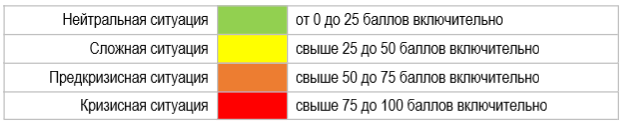 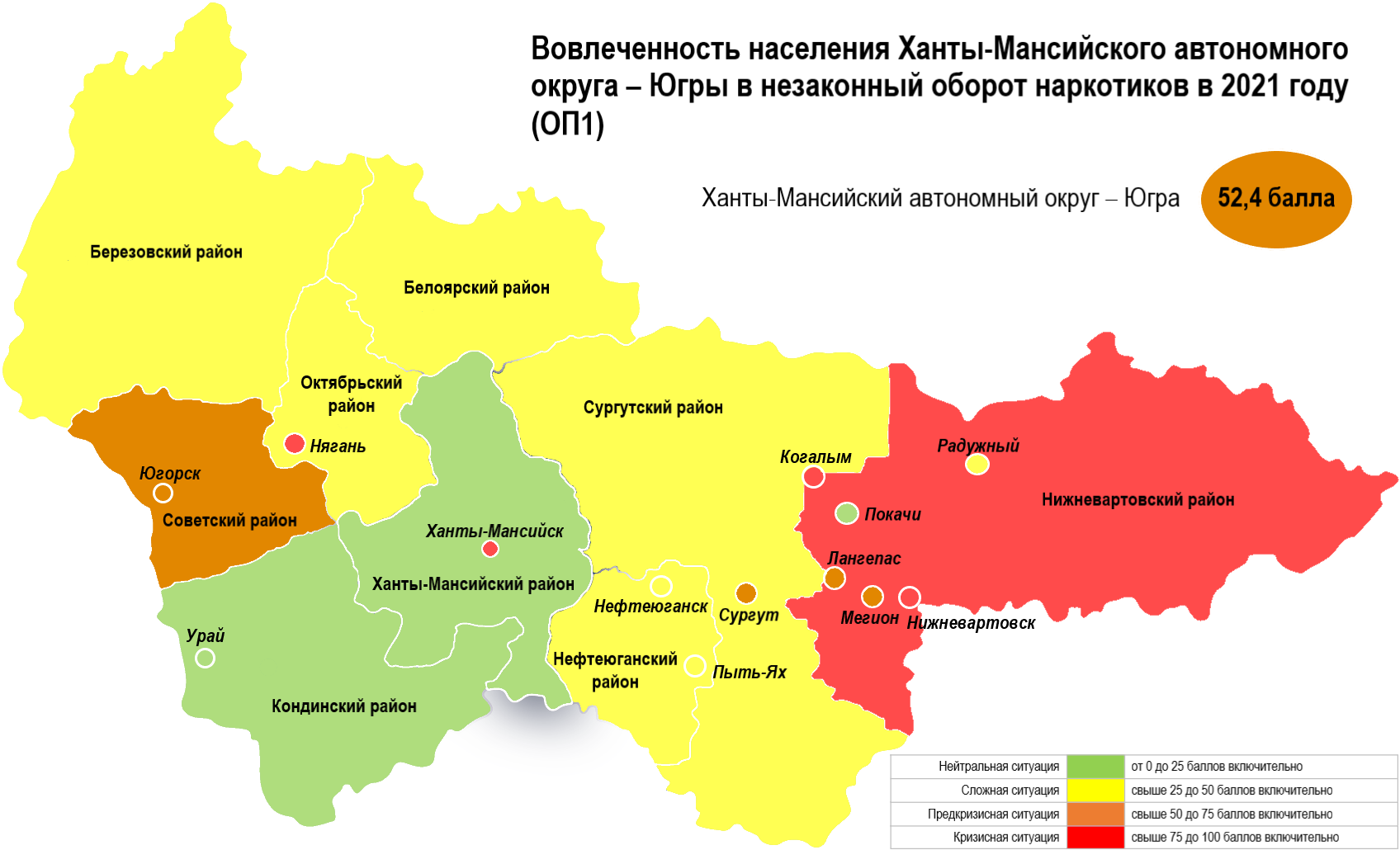 Рис.17. Критерий оценки развития наркоситуации по оценочному показателю наркоситуации«ОП1. Вовлеченность населения в незаконный оборот наркотиков» (картограмма)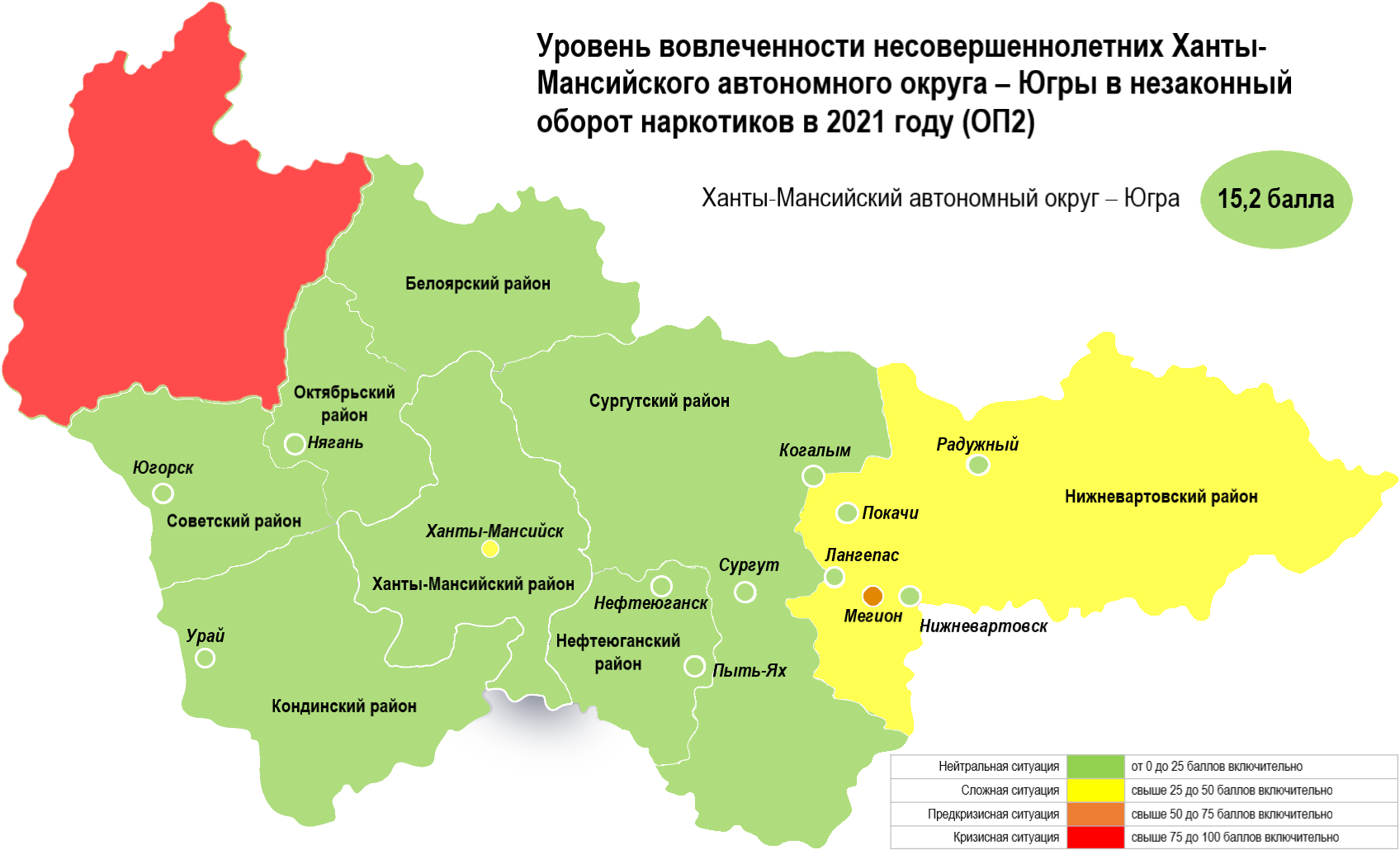 Рис. 18. Критерий оценки развития наркоситуации по оценочному показателю наркоситуации«ОП.2. Уровень вовлеченности несовершеннолетних в незаконный оборот наркотиков» (картограмма)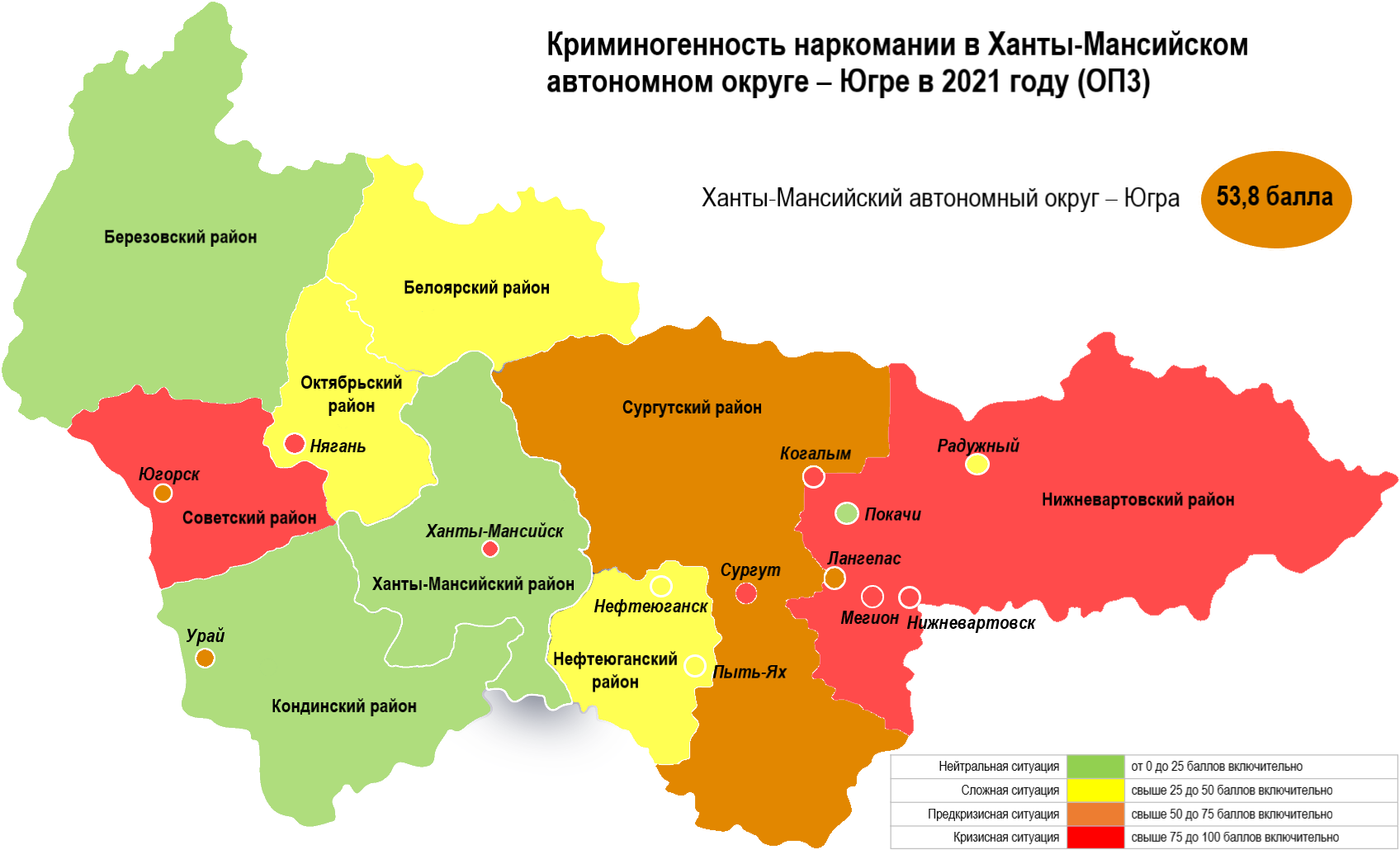 Рис. 19. Критерий оценки развития наркоситуации по оценочному показателю наркоситуации«ОП3. Криминогенность наркомании» (картограмма)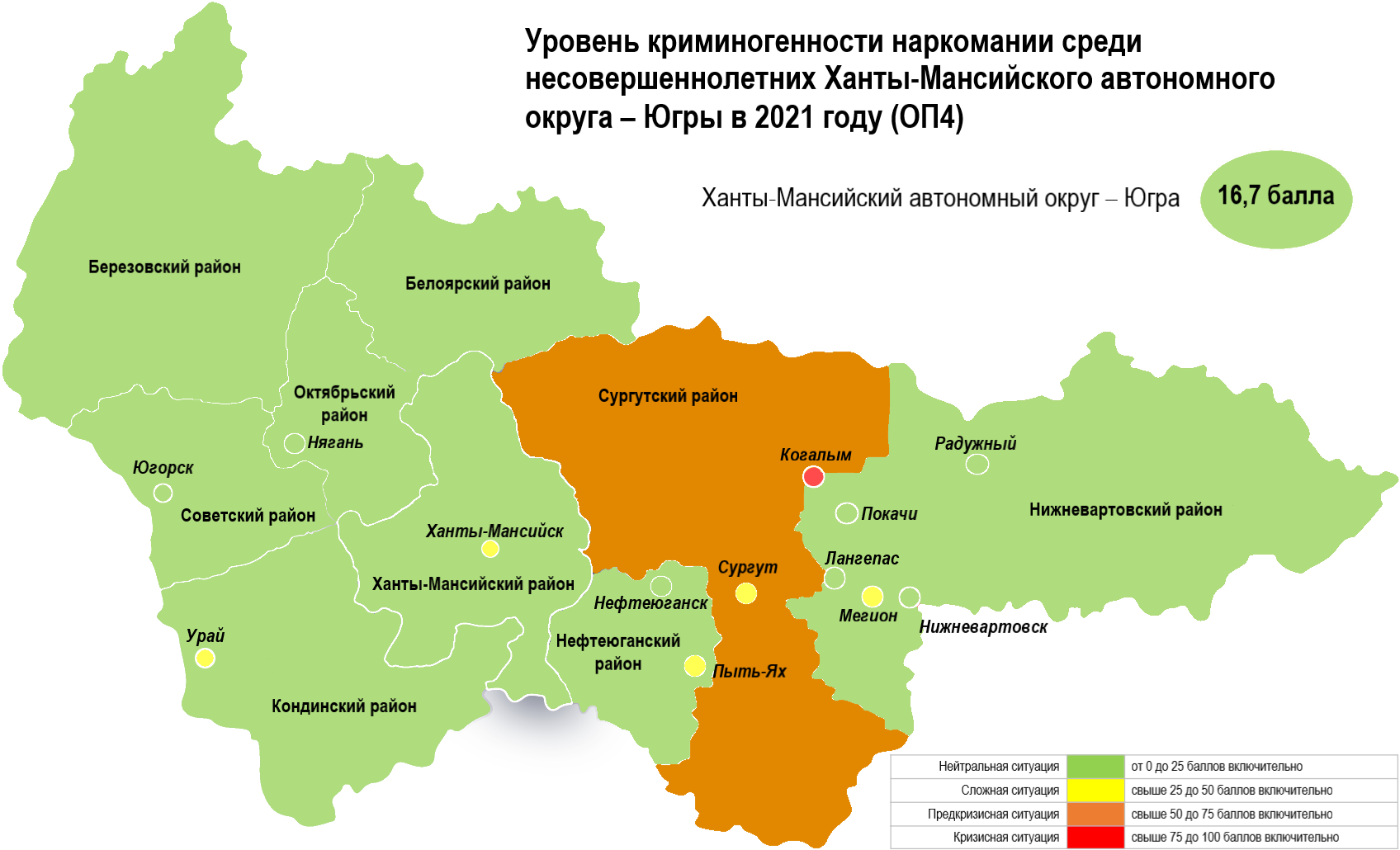 Рис. 20. Критерий оценки развития наркоситуации по оценочному показателю наркоситуации«ОП4. Уровень криминогенности наркомании среди несовершеннолетних» (картограмма)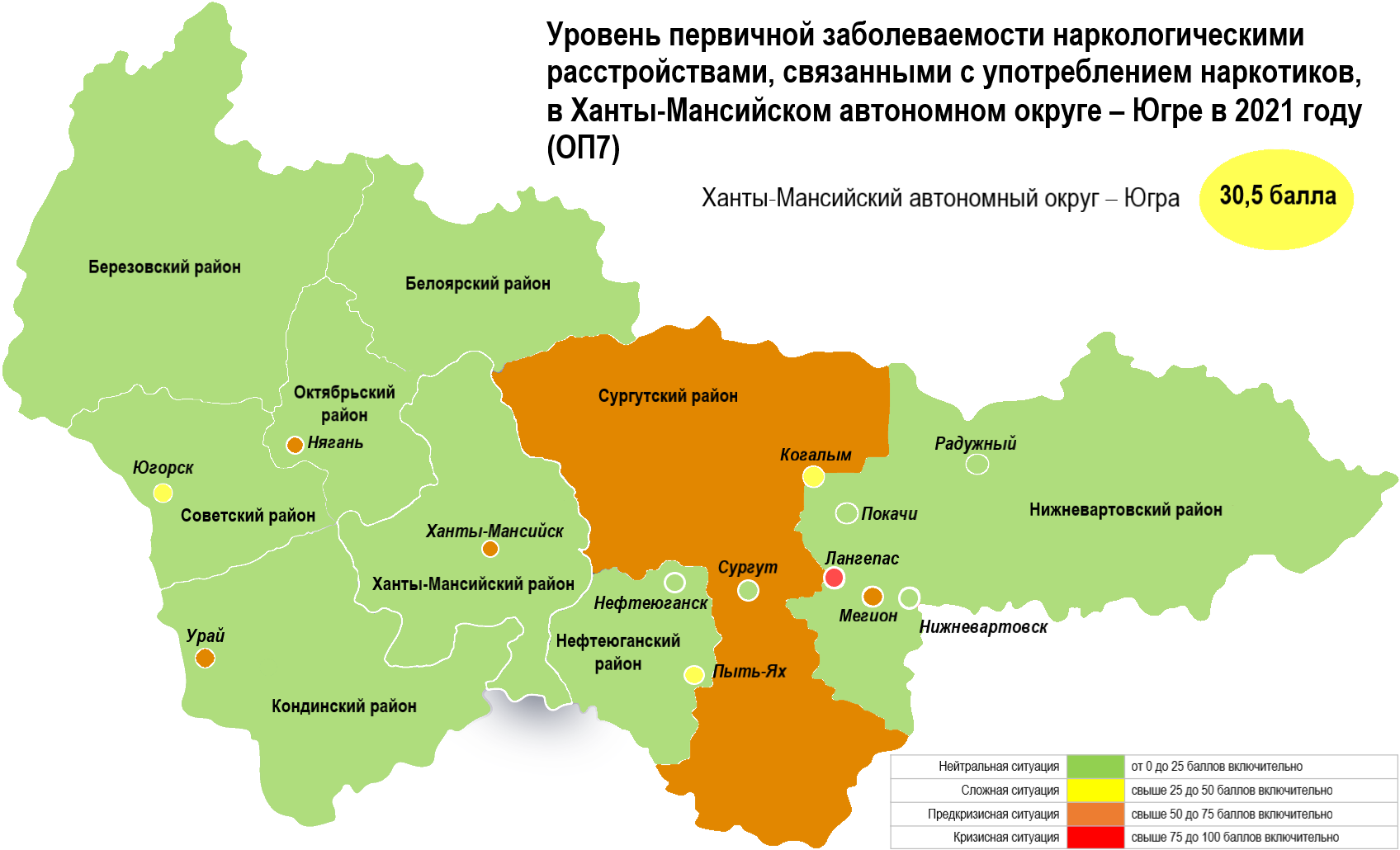 Рис. 21. Критерий оценки развития наркоситуации по оценочному показателю наркоситуации«ОП7. Уровень первичной заболеваемости наркоманией» (картограмма)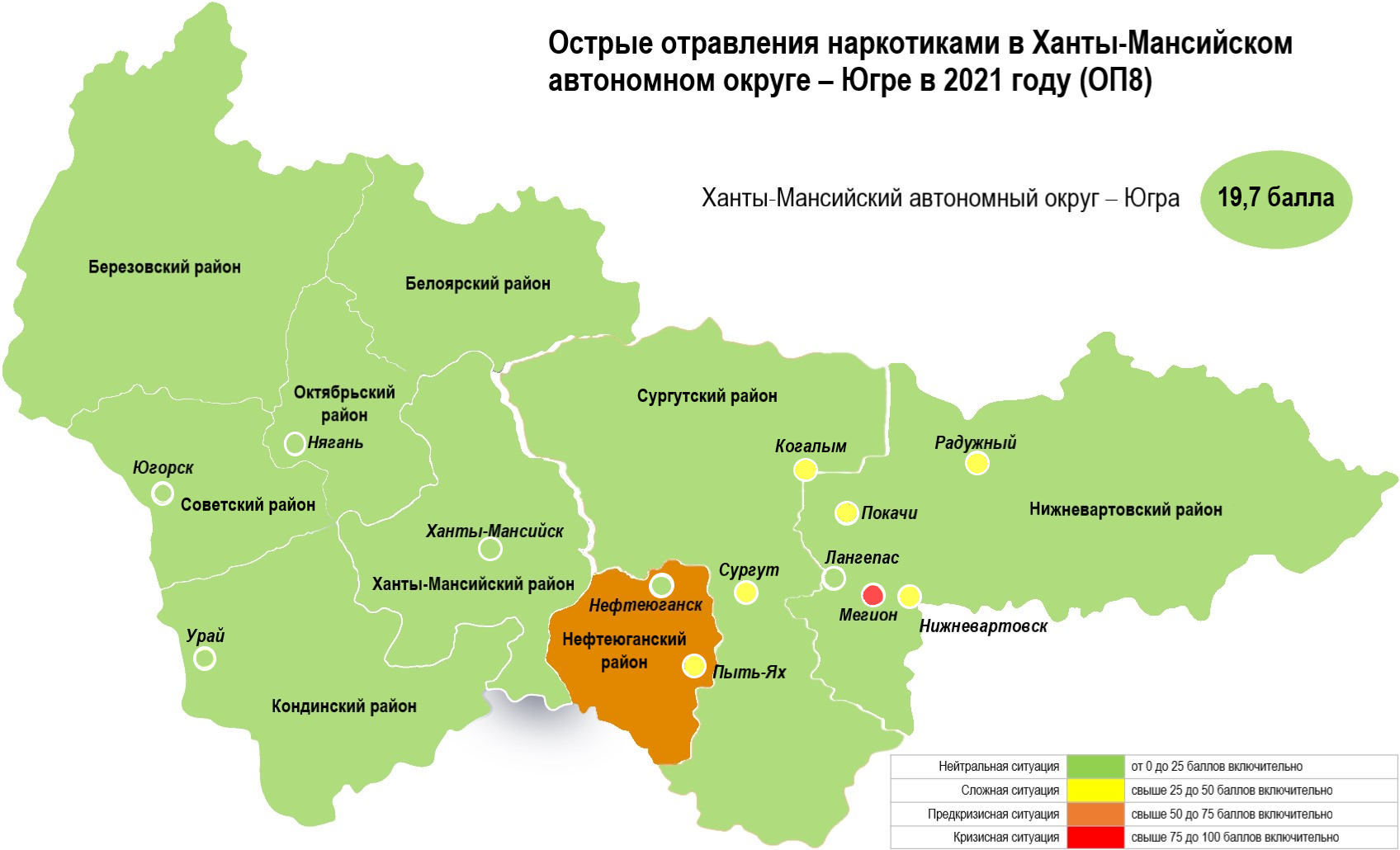 Рис. 22. Критерий оценки развития наркоситуации по оценочному показателю наркоситуации«ОП8. Острые отравления наркотиками» (картограмма)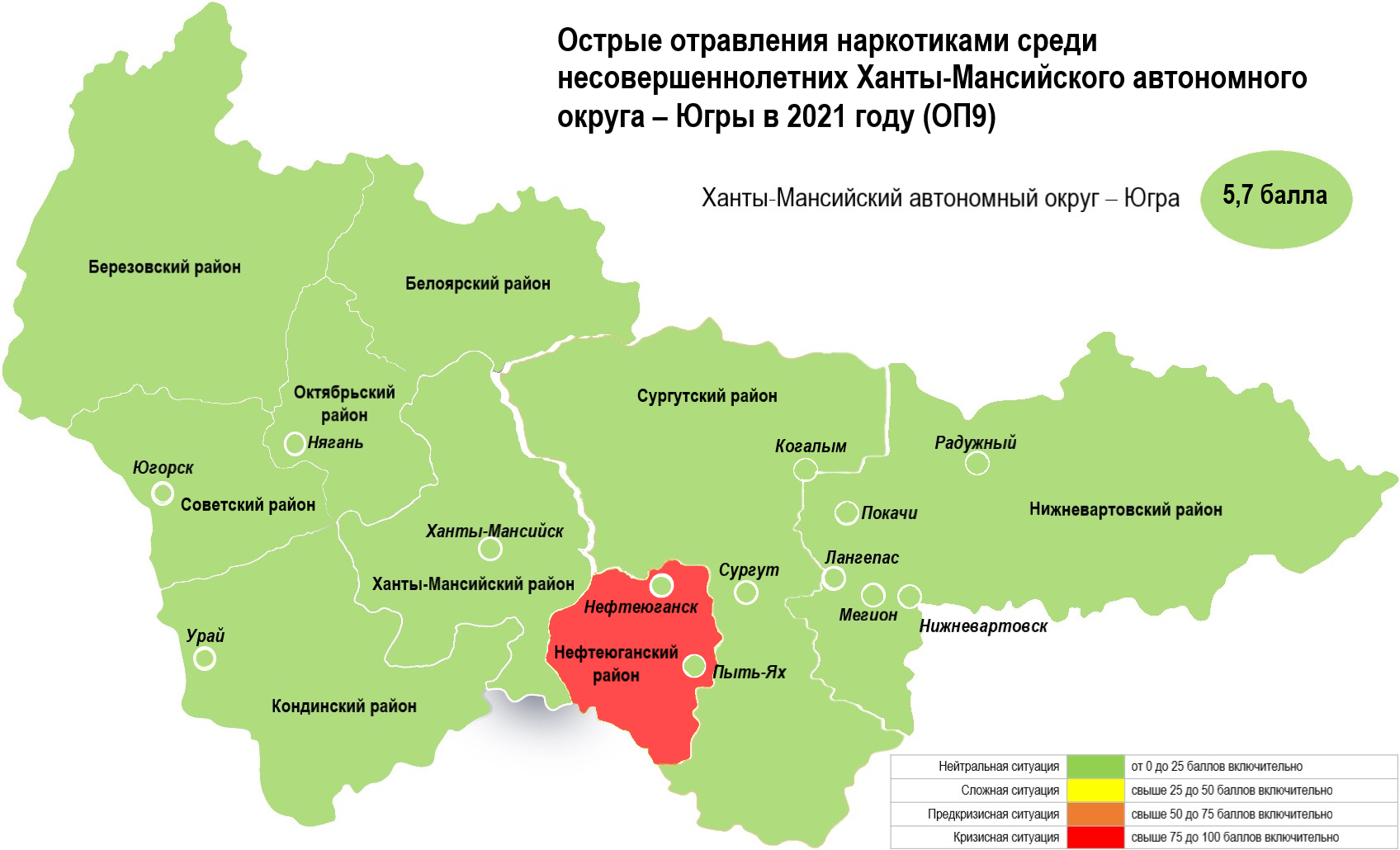 Рис. 23. Критерий оценки развития наркоситуации по оценочному показателю наркоситуации«ОП9. Острые отравления наркотиками среди несовершеннолетних» (картограмма)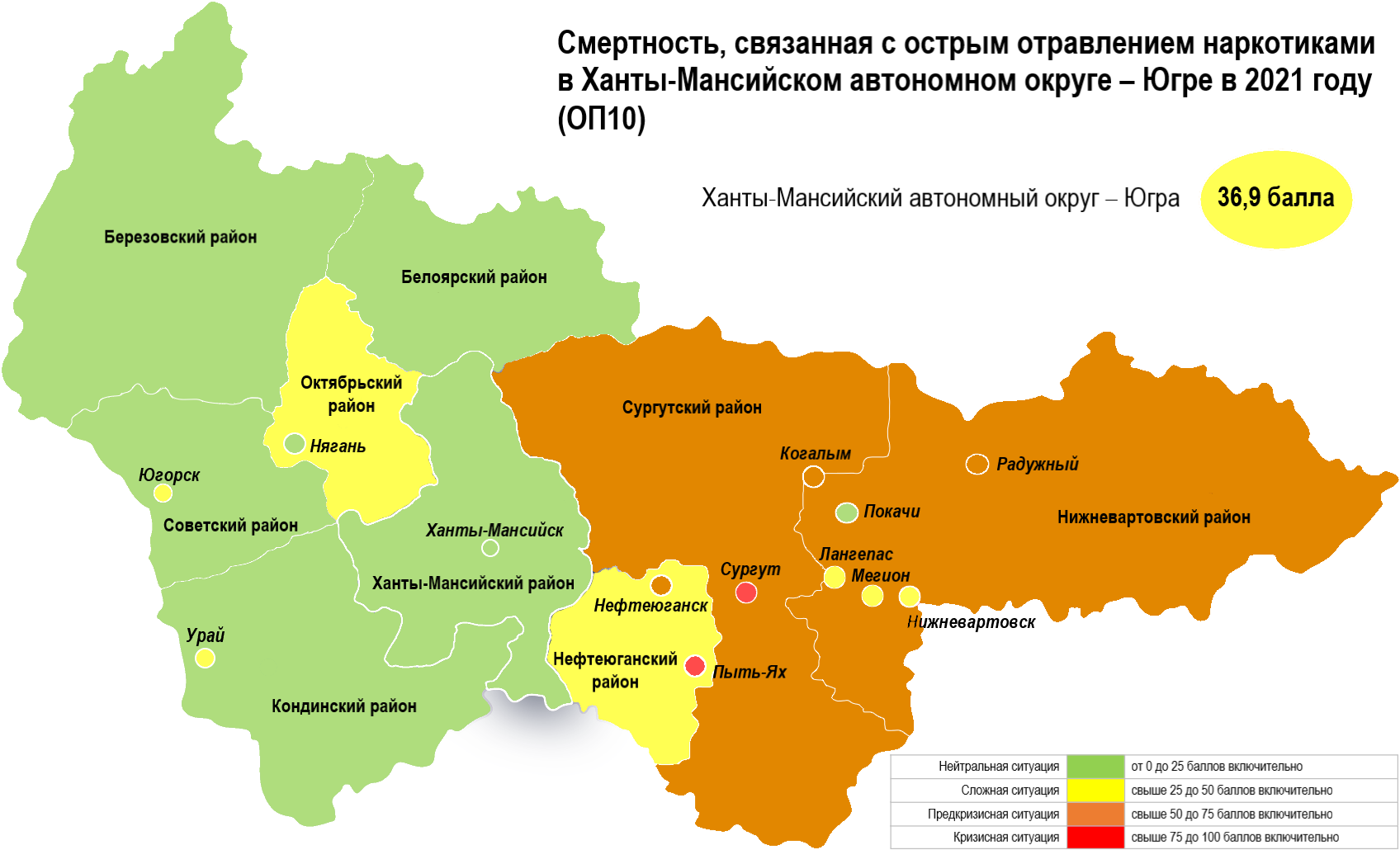 Рис. 24. Критерий оценки развития наркоситуации по оценочному показателю наркоситуации«ОП10. Смертность, связанная с острым отравлением наркотиками» (картограмма)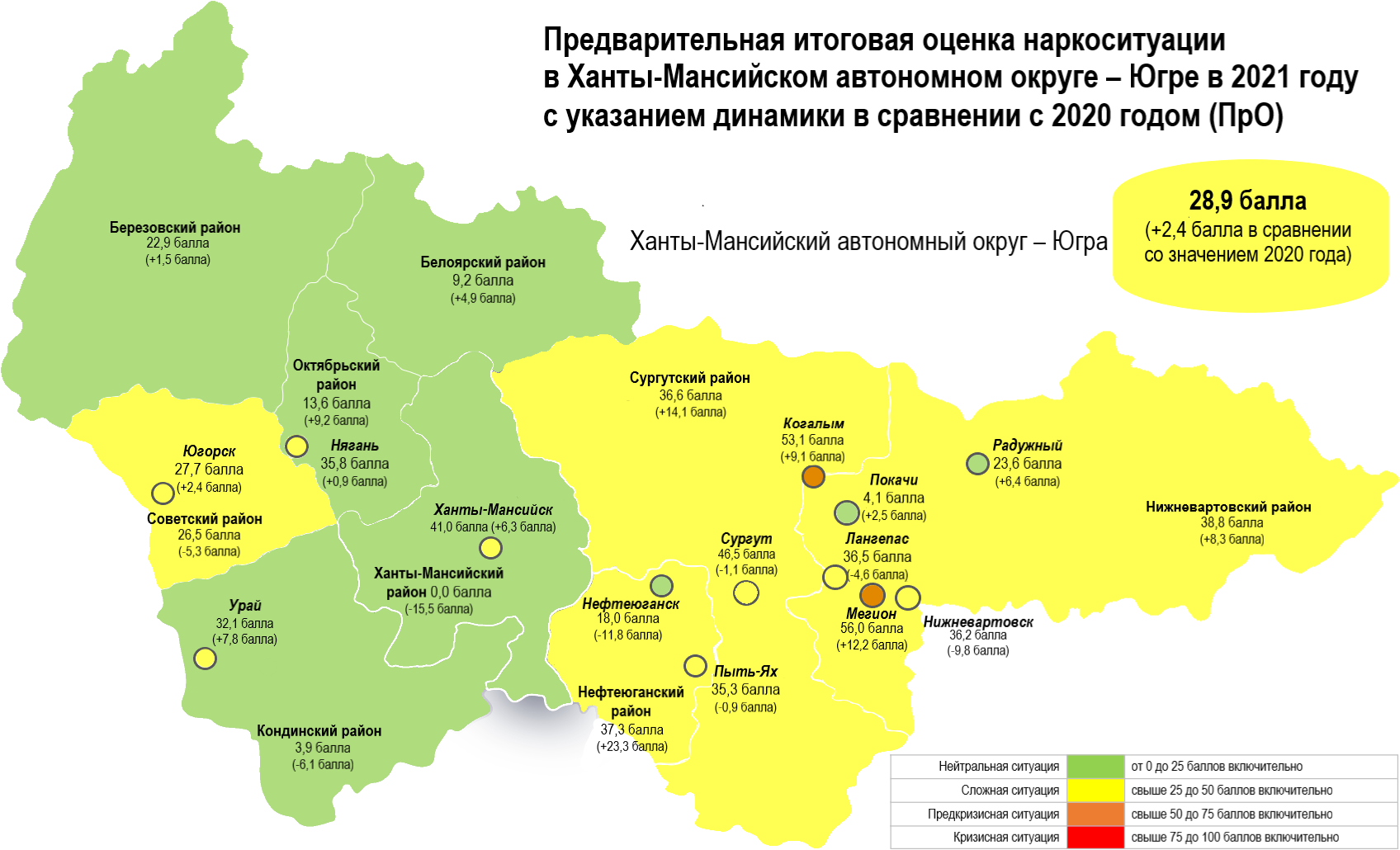 Рис. 25. Предварительная итоговая оценка наркоситуации в динамике (картограмма)Таким образом, значение предварительной итоговой оценки за 2021 год позволяет интерпретировать наркоситуацию в Ханты-Мансийском автономном округе – Югре как сложную (28,9 балла из 100 возможных). В сравнении с 2020 годом ситуация незначительно ухудшилась (на 2,4 балла).Наиболее серьезная – предкризисная – обстановка зафиксирована в городах Мегионе и Когалыме (56,0 и 53,1 балла из 100 возможных соответственно). Как сложная наркоситуация определилась для таких муниципальных образований как города Сургут, Ханты-Мансийск, Лангепас, Нижневартовск, Нягань, Пыть-Ях, Урай и Югорск, Нижневартовский, Нефтеюганский, Сургутский и Советский районы.Нейтральная характеристика наркоситуации в 2021 году была присуща таким муниципальным образованиям как города Радужный, Покачи и Нефтеюганск, Березовский, Октябрьский, Белоярский, Кондинский и Ханты-Мансийский районы. Следует отметить, что в Ханты-Мансийском районе оценочный показатель выражен наилучшим значением в 0 баллов.9. Краткосрочное (1 год) прогнозирование развития наркоситуацииНаркомания и незаконный оборот наркотических средств и психотропных веществ продолжают оставаться одной из серьезных угроз безопасности и острой социальной проблемой для региона. Несмотря на предпринимаемые правоохранительными органами усилия по борьбе с незаконным оборотом наркотиков, округ остаётся ключевым потребителем наркотиков и конечным пунктом их поставки.В целом ситуация в сфере незаконного оборота наркотиков в 2022 году будет находится под контролем правоохранительных органов автономного округа. Основными факторами, которые могут повлиять на развитие криминогенной и наркоситуации по линии НОН в 2022 году являются:- рост незаконного оборота тяжелых наркотиков героина и метадона;- появление в незаконном обороте аналогов наркотиков, не включённых в Перечень наркотических средств и психотропных веществ;- снятие ограничений на въезд в Российскую Федерацию для иностранных граждан в связи с улучшением эпидемиологической ситуации;- ухудшение социально-экономического положения в стране и регионе, а также в сопредельных государствах;- увеличение миграционных потоков на фоне возможной эскалации конфликта на юго-востоке Украины и обострения обстановки в Республике Казахстан. В 2022 году на чёрном рынке сохранится доминирование синтетических наркотиков при этом, увеличится оборот наркотических средств каннабисной группы и сильнодействующих веществ, возможен рост незаконного оборота героина и метадона, что может привести к сохранению напряженной ситуации связанной с ростом количества смертельных отравлений вследствие передозировки наркотическими средствами, психотропными и сильнодействующими веществами. Наиболее ярко указанные тенденции будут проявляться на территории крупных городов, в особенности Сургута. Согласно имеющимся оперативным данным и результатам оперативно-служебной деятельности Сургут является центром поступления наркотиков в регион и их дальнейшего распространения по территории Югры. В данном городе осуществляют деятельность наибольшее количество так называемых Интернет-магазинов по сбыту НС и ПВ, а пригород Сургута используется для оборудования оптовых тайников-закладок с наркотиками.Распространение в молодежной среде употребления лекарственных препаратов, обладающих специфическим действие на нервную систему, а также прием препаратов, вызывающих токсическое опьянение вследствие приема в сверхтерапевтической дозировке, ведет к формированию лекарственной зависимости, которая учитывается в рамках полинаркомании, а также пагубного употребления ненаркотических психоактивных веществ.Несовершеннолетние, наблюдающиеся у врачей-психиатров-наркологов, в анамнезе принимали препараты «Тропикамид» и «Лирика» преимущественно в сочетанном варианте. Несмотря на заградительные мероприятия, направленные на недопущение реализации несовершеннолетним, а также запрет на безрецептурный отпуск данных препаратов аптечной сетью, сам факт употребления лекарственных препаратов представляется потенциальной проблемой, при условии сохранения возможности реализации лекарственных препаратов, оказывающих влияние на работу центральной нервной системы, метаболические препараты. Кроме того, поиск новых форм достижения состояния опьянения «толкает» несовершеннолетних и молодежь экспериментировать с БАДами, пищевыми добавками, энергетическими напитками. Кроме того, в последние годы происходит «искусственная» накачка медиапространства информацией о «возможности» приема ядовитых грибов – мухоморов, так называемый «микродозинг», а также популяризация устройств и систем доставки никотина в организм. На этом фоне периодически публикуются данные о возможности использования различных наркотических средств и психотропных веществ посредством «вейпов».Сохраняется риск вовлечения в потребление психоактивных веществ на фоне роста толерантности при употреблении несовершеннолетними никотин-содержащих изделий (снюсы, насвай, «вейпы», «фит», снафф и т.д.).Таким образом, сохранение усилий по контролю за соблюдением регламентированного отпуска лекарственных препаратов по рецептурным бланкам, учету таких лекарственных средств, а также неотвратимость наказания недобросовестных представителей аптечных сетей должны уменьшить доступность контрафактных лекарственных веществ без назначения врача в свободном доступе. Эффективность мероприятий по противодействию распространения наркотических средств, особенно синтетического происхождения посредством интернет-площадок ведет к снижению возможности приобретения синтетических «дизайнерских» наркотиков. Психотические расстройства, вызываемые употреблением «дизайнерских» наркотиков и курительных смесей представляют серьезную проблему, в связи с тем, что психотическое состоящие – это проявление качественного сбоя в работе нервной системы, в результате токсического и наркогенного действия. Сами психотические расстройства носят временный, функциональный характер, имитируют клинику психических заболеваний (шизофрении и других острых психозов) и приводят к переструктурированию работы нервной системы. Отсюда ближайшими последствиями являются выраженное снижение волевого и энергетического потенциала, снижение когнитивных функций, а в отдаленных перспективах – развитие психоорганического симптомокомплекса, с деградацией нервной ткани и изменением поведения потребителя синтетических наркотиков, особенно с токсическим компонентом опьянения.В связи с ростом числа смертельных отравлений наркотическими средствами группы опиатов можно прогнозировать дальнейшее замещение в классе потребляемых наркотических средств на синтетические опиоиды (в том числе метадон).Предполагается, что без эффективных и действенных мероприятий по ограничению со стороны специалистов IT-сектора и кибербезопасности, бесконтактный способ распространения наркотических средств и психотропных веществ посредством интернет-магазинов теневого сегмента интернета сохранит и укрепит свою значимость, что может привести к появлению новых видов психоактивных веществ, либо предложению по реализации психоактивных лекарственных препаратов для целей немедицинского потребления.Анализируя статистические показатели наркологической службы Ханты-Мансийского автономного округа – Югры и текущую наркоситуацию, можно предполагать сохранение тенденции к снижению общей и первичной заболеваемости наркоманией общей и первичной заболеваемости пагубного употребления наркотиков. В таблице 7 представлен прогноз показателей, рассчитанный с учетом имеющихся данных. Прогнозирование осуществлялось на основе функции «ПРЕДСКАЗ» программного продукта «Эксель».Таблица 7Прогнозируемые показатели на 2022 год10. Проекты управленческих решений и предложения по оздоровлению наркоситуации в автономном округе и в Российской Федерации в целом1. Продолжить проведение ежемесячного мониторинга ситуации, связанной со смертельными отравлениями наркотическими средствами и психотропными веществами.2. Продолжить дальнейшее развитие автоматизированной системы мониторинга наркоситуации.3. Провести анализ социальной рекламы, используемой субъектами профилактики наркомании, а также оценить необходимость подготовки рекомендаций для субъектов профилактики наркомании по созданию и использованию социальной рекламы.4. Продолжить развитие и поддержку волонтерского антинаркотического движения в Ханты-Мансийском автономном 
округе – Югре.5. Реализовывать мероприятия, направленные на повышение информированности населения о способах защиты от информации, связанной с пропагандой потребления наркотиков, особенно в отношении несовершеннолетних.6. Продолжить совершенствование материально-технической базы субъектов антинаркотической деятельности.7. Продолжить реализацию мероприятий (антинаркотических акций), с использованием цифровых платформ и ресурсов, в том числе используя потенциал общественных и молодежных организаций в сфере профилактики наркомании 8. Оказывать поддержку в реализации общественно значимых программ и проектов, направленных на профилактику наркомании.9. Продолжить деятельность по мотивированию наркопотребителей к отказу от потребления наркотиков, прохождению курса лечения от наркомании, реабилитации и ресоциализации, в том числе с привлечением общественных организаций.10. Осуществлять разработку и реализацию новых проектов в сфере профилактики наркомании.11. Продолжить развитие системы социальной реабилитации больных наркоманией, а также ресоциализации наркопотребителей;12. Продолжить выявление и пресечение функционирования в сети «Интернет» ресурсов, используемых для пропаганды незаконных потребления и распространения наркотиков, в том числе с использованием автоматизированной системы «Поиск».13. Продолжить совершенствование материально-технической базы медицинских организаций наркологического профиля и подразделений наркологического профиля в медицинских организациях общего профиля, поддержание деятельности медицинских реабилитационных центров и отделений.14. Главам городских округов и муниципальных районов:во взаимодействии с общественными организациями провести публичные обсуждения результатов мониторинга наркоситуации 
в Ханты-Мансийском автономном округе – Югре за 2021 год и эффективности реализации мер, направленных на улучшение ситуации, связанной с наркотизацией населения в муниципальных образованиях;во взаимодействии с территориальными органами внутренних дел Российской Федерации по Ханты-Мансийскому автономному округу – Югре разработать и обеспечить реализацию профилактических мероприятий среди иностранных граждан, находящихся на территории автономного округа, особое внимание уделив гражданам Украины, в части повышения уровня их информированности об ответственности за совершение правонарушений и преступлений в сфере незаконного оборота наркотиков, с целью недопущения вовлечения в противоправную деятельность;разработать и утвердить на заседаниях муниципальных антинаркотических комиссий план-график профилактических мероприятий в трудовых коллективах, направленных на противодействие вовлечению работников предприятий (организаций) в незаконный оборот наркотиков. Утвержденные планы-графики направить в аппарат Антинаркотической комиссии Ханты-Мансийского автономного округа – Югры; принять исчерпывающие меры относительно обеспечения финансирование антинаркотических мероприятий, включенных в муниципальные программы.15. Главам города Мегиона, города Когалыма на очередном заседании муниципальной антинаркотической комиссии с учетом результатов мониторинга наркоситуации в Ханты-Мансийском автономном округе – Югре за 2021 год рассмотреть вопрос об эффективности реализации муниципальных планов мероприятий по реализации Стратегии государственной антинаркотической политики Российской Федерации на период до 2030 года, принять решения по выработке мер, направленных на исправление оценки наркоситуации.16. Внесение изменений в нормативные документы на федеральном уровне, предусматривающие только рецептурный отпуск лекарственных препаратов, обладающих специфическим действием на нервную систему, как прямо, так и опосредованно через изменение метаболизма (препараты, влияющие на уровень сахара в крови, на выброс гормонов надпочечников, изменяющие уровень артериального давления и т.д.).17. Ограничение на прокат рекламы лекарственных препаратов в часы наибольшего использования эфирного времени несовершеннолетними в средствах массовой информации, особенно тех, что обладают действием на центральную нервную систему (обезболивающие, успокоительные, антидепрессанты).18. Создание правовых механизмов ареста цифровых финансовых активов, в целях их сохранности для целей уголовного судопроизводства, а также возможной конфискации в рамках уголовных дел, в качестве имущества, нажитого преступным путем.ВВЕДЕНИЕ31. Характеристика Ханты-Мансийского автономного округа – Югры42. Анализ уровня и структуры потребления наркотиков в немедицинских целях на основании статистических данных, аналитических справок и социологических исследований143. Оценка состояния и доступности наркологической медицинской помощи, реабилитации и ресоциализации лиц, допускающих потребление наркотиков в немедицинских целях 484. Анализ, оценка и динамика результатов деятельности в сфере профилактики потребления наркотиков в немедицинских целях655. Анализ, оценка и динамика ситуации в сфере противодействия незаконному обороту наркотиков826. Оценка результатов реализации государственных программ (подпрограмм) автономного округа, в рамках которых осуществляются антинаркотические мероприятия1027. Информация о ходе исполнения перечня приоритетных направлений (плана мероприятий) реализации Стратегии государственной антинаркотической политики Российской Федерации на период до 2030 года1088. Предварительная оценка состояния наркоситуации в автономном округе в соответствии с Критериями оценки развития наркоситуации в автономном округе (в разрезе муниципальных образований)1119. Краткосрочное (1 год) прогнозирование развития наркоситуации12510. Проекты управленческих решений и предложения по оздоровлению наркоситуации в автономном округе и в Российской Федерации в целом129ПРИЛОЖЕНИЯ 1-38 Возраст (лет)Все население (чел.)Все население (чел.)Все население (чел.)Возраст (лет)мужчины
и женщины мужчиныженщиныЧисленность постоянного населения, в том числе в возрасте:168765482177886587614-6011291905582325709580-17, из них:4280762200792079970-133444881771541673340-1436555318803817751514-1783588429254066318-24118116573636075325-2999554521154743930-34148137763637177435-39160341801188022340-44141818690347278445-49126099610786502150-54108356525015585555-59117050546976235360 и старше, из них:2401079843014167750 и старше465513205628259885Численность постоянного населения в среднем за год, предшествующий отчетному168116516811651681165ПоказателиЯнварь-декабрьЯнварь-декабрьПоказатели20202021Индекс физического объема промышленного производства, %  91,6101,8Ввод в действие жилых домов с учетом жилых домов, построенных на земельных участках, предназначенных для ведения гражданами садоводства, тыс. кв. м993,3898,2Среднедушевые доходы населения, рублей54442,754915,7Реальные денежные доходы населения, %100,4100,11Среднемесячная номинальная начисленная среднемесячная заработная плата 1 работника, рублей79821,582222,0Реальная заработная плата, %103,5101,42Индекс физического объема оборота розничной торговли, %96,2108,3Индекс физического объема платных услуг населению, %87,3114,8Индекс потребительских цен, на конец периода (к декабрю предшествующего года), %103,9105,5Поступление налогов и сборов и иных обязательных платежей с территории Югры в консолидированный бюджет Российской Федерации, млрд. рублей2300,24096,5Доля поступлений налогов и сборов и иных обязательных платежей с территории Югры в консолидированном бюджете Российской Федерации, %10,914,4Уровень зарегистрированной безработицы к экономически активному населению (на конец периода), %3,010,49Периоды проведения исследования2021 год2020 год2019 год2018 годОбщая величина выборкиSo = 6622So = 2007So = 2056So = 1500О1 «Употребляю редко (от случая к случаю, не каждый месяц)»39 чел.0 чел.15 чел.7 чел.О2 «Употребляю регулярно (раз в месяц и чаще)»10 чел.0 чел.4 чел.3 чел.О3 «Употребляю постоянно (несколько раз в неделю)»3 чел.0 чел.0 чел.3 чел.О4 «Употребляю ежедневно»10 чел.0 чел.5 чел.0 чел.Показатель0,901,20,9Оценка состояния наркоситуацииНапря-женнаяУдовлет-ворительнаяНапря-женнаяНапря-женнаяНаименование показателя2019 год2020 год2021 годКоличество обратившихся47 50325 62035 068из них детей8 4604 1755 299Признано здоровыми13 6978 12922 330из них детей3 2321 6122 693К группе риска отнесено33 80617 49112 738из них детей5 2282 5632 606Назначены индивидуальные планы оздоровления47 50325 62035 068из них детей8 4604 1755 299Направлено к специалистам в медицинские организации для дополнительного обследования и лечения4 4022 1112 703из них детей1 357602777Обучено основам здорового образа жизни47 43647 50335 068Вид наркотического средстваЦена за 1 грамм (руб.)Цена за 100 грамм (руб.)Каннабис (марихуана)3200-350090 000Гашиш4000110000Гашишное маслон/ун/уАцетилированный опийн/ун/уГероин6000-9000н/уКокаин1гр-20 000, 2гр-25000, 3гр-45000н/уКарфентанилн/ун/уN-метилэфедрон3000-550085 000Мефедрон2000-3900154000Метадон10000н/уАмфетамин350060 000Муниципальное образованиеОП1. Вовлеченность населения в незаконный оборот наркотиковОП2. Уровень вовлеченности несовершеннолетних в незаконный оборот наркотиков ОП3. Криминогенность наркоманииОП4. Уровень криминогенности наркомании среди несовершеннолетних ОП7. Уровень первичной заболеваемости наркологическими расстройствами, связанными с употреблением наркотиковОП8. Острые отравления наркотикамиОП9. Острые отравления наркотиками среди несовершеннолетнихОП10. Смертность, связанная с острым отравлением наркотикамиПрО. Предвари-тельная итоговая оценкаМуниципальное образованиеОП1. Вовлеченность населения в незаконный оборот наркотиковОП2. Уровень вовлеченности несовершеннолетних в незаконный оборот наркотиков ОП3. Криминогенность наркоманииОП4. Уровень криминогенности наркомании среди несовершеннолетних ОП7. Уровень первичной заболеваемости наркологическими расстройствами, связанными с употреблением наркотиковОП8. Острые отравления наркотикамиОП9. Острые отравления наркотиками среди несовершеннолетнихОП10. Смертность, связанная с острым отравлением наркотикамиПрО. Предвари-тельная итоговая оценка12345678910Ханты-Мансийский автономный округ - Югра52,415,253,816,730,519,75,736,928,9г. Ханты-Мансийск93,325,590,737,654,25,80,020,941,0г. Когалым81,122,696,9100,027,034,60,062,453,1г. Лангепас70,30,074,40,0100,00,00,047,636,5г. Мегион74,554,285,029,964,4100,00,040,156,0г. Нефтеюганск26,63,027,213,414,59,30,050,118,0г. Нижневартовск91,018,984,30,017,125,514,838,336,2г. Нягань100,00,094,30,054,020,20,018,235,8г. Покачи0,00,00,00,00,032,60,00,04,1г. Пыть-Ях49,10,048,640,733,429,90,081,035,3г. Радужный28,60,029,20,018,040,40,072,923,6г. Сургут65,912,276,348,818,640,110,1100,046,5г. Урай54,88,458,537,071,50,00,026,332,1г. Югорск64,50,065,70,048,315,50,027,927,7Белоярский район32,60,032,00,09,20,00,00,09,2Березовский район34,6100,024,70,023,70,00,00,022,9Кондинский район11,911,57,50,00,00,00,00,03,9Нефтеюганский район30,723,126,50,017,752,8100,047,637,3Нижневартовский район98,631,1100,00,021,90,00,059,138,8Октябрьский район31,70,029,30,09,40,00,038,013,6Советский район72,47,580,90,016,712,50,022,526,5Сургутский район40,516,151,259,452,414,10,059,336,6Ханты-Мансийский район0,00,00,00,00,00,00,00,00,0ПоказательПоказатель2018 г.2019 г.2020 г.2021 г.2022 (прогноз)Зарегистрировано с диагнозом «наркомания», всегоЗарегистрировано с диагнозом «наркомания», всего31452433208918691341из них в связи с употреблением опиатов1287913755601335из них в связи с употреблением каннабиноидов169160130126107из них в связи с употреблением кокаина00000из них в связи с употреблением других психостимуляторов247244173172135из них в связи с употреблением других наркотиков или их сочетаний (полинаркомания)144211161031970764Зарегистрировано с пагубным употреблением наркотиковЗарегистрировано с пагубным употреблением наркотиков1315116510411002865Зарегистрировано впервые в жизни с диагнозом «наркомания», всегоЗарегистрировано впервые в жизни с диагнозом «наркомания», всего103103656445из них в связи с употреблением опиатов22222из них в связи с употреблением каннабиноидов1414551из них в связи с употреблением кокаина00000из них в связи с употреблением других психостимуляторов2424880из них в связи с употреблением других наркотиков или их сочетаний (полинаркомания)6363504942зарегистрировано впервые с пагубным употреблением наркотиковзарегистрировано впервые с пагубным употреблением наркотиков159154122122104зарегистрировано впервые с токсикоманиейзарегистрировано впервые с токсикоманией71411зарегистрировано с пагубным употреблением ненаркотических ПАВзарегистрировано с пагубным употреблением ненаркотических ПАВ2922665